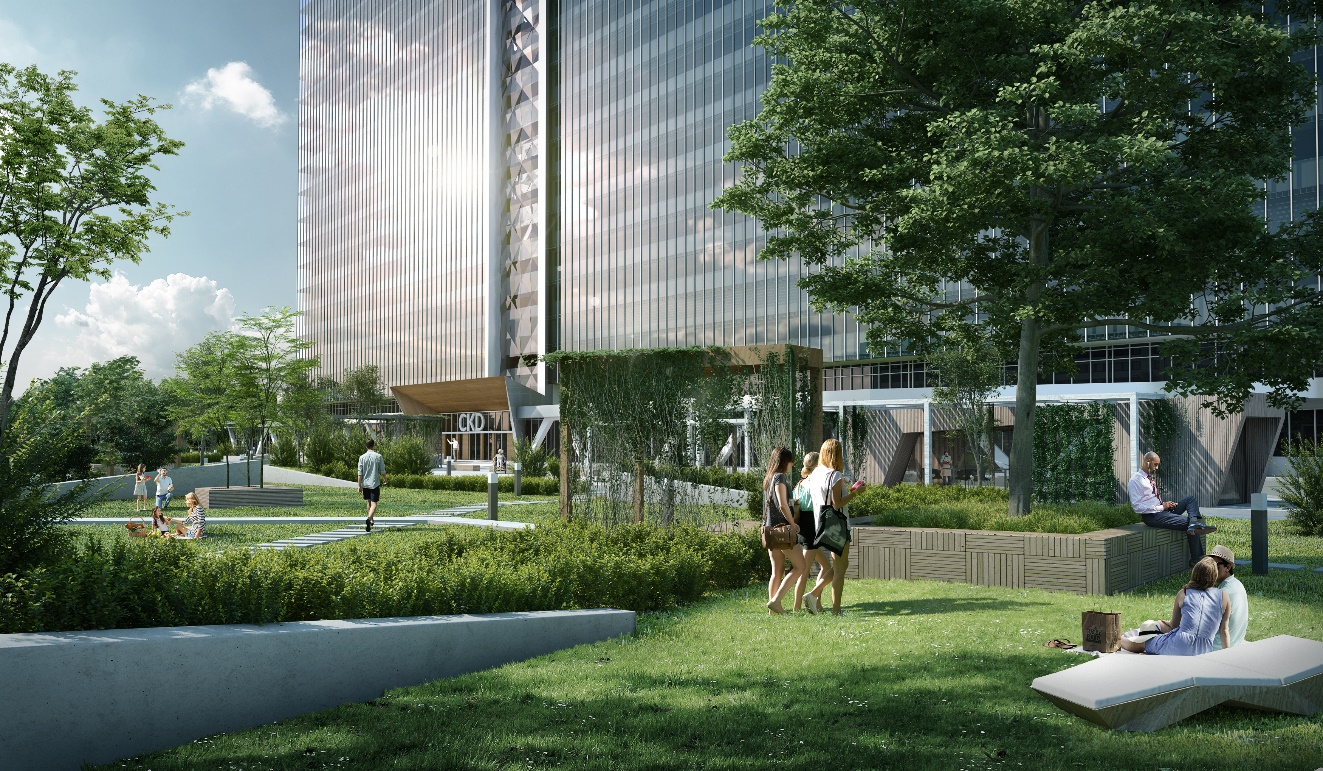 Inwestor:		Uniwersytet Medyczny w Łodzi, al. Kościuszki 4, 90-419 Łódź Temat:		DRUGI ETAP BUDOWY CENTRUM KLINICZNO-DYDAKTYCZNEGO UNIWERSYTETU MEDYCZNEGO W ŁODZI WRAZ Z AKADEMICKIM OŚRODKIEM ONKOLOGICZNYM – ROZBUDOWA I PRZEBUDOWA BUDYNKÓW: A1, A2, WÓZKOWNI WRAZ Z ŁĄCZNIKIEM C8, BUDOWA: BUDYNKU RADIOTERAPII, PARKINGU WIELOPOZIOMOWEGO, ZIELONEJ PLATFORMY, LĄDOWISKA DLA ŚMIGŁOWCÓW ORAZ ZAGOSPODAROWANIE TERENU WRAZ Z NIEZBĘDNĄ INFRASTRUKTURĄ TECHNICZNĄAdres:		ul. Pomorska 251, 92-213 Łódźdz. nr ewid. 411, obręb 106106_9.0014, W-14, jedn. ewid. ŁÓDŹ-WIDZEWKat. obiektu:	IX, XIStadium:		PROJEKT WYKONAWCZYNr projektu:		IBG-P/240/18Tom:		III – PROJEKT WYKONAWCZY – BUDYNEK RADIOTERAPIICzęść/Branża:	I – ARCHITEKTURAProjektanci:		mgr inż. arch. Jan Stańczakupr. nr 3350/Gd/88do wykonywania samodzielnej fun. proj., kierownika budowy i robót w spec. architektonicznejmgr inż. arch. Jakub Grzesiakupr. nr 19/WMOKK/2017w specjalności architektonicznej do projektowania bez ograniczeńmgr inż. arch. Maciej Bocheńskiupr. nr PO/KK/154/2007w specjalności architektonicznej do projektowania bez ograniczeńSprawdzający:	mgr inż. arch. Karolina Dambekupr. nr PO/KK/156/2007w specjalności architektonicznej do projektowania bez ograniczeńmgr inż. arch. Karolina Kamińskaupr. nr 12/KPOKK/2018w specjalności architektonicznej do projektowania bez ograniczeń(pusta strona)ZAWARTOŚĆ PROJEKTUSpis kompletnej, wielobranżowej dokumentacji projektowej SPIS ZAWARTOŚCI PROJEKTU WYKONAWCZEGO:*szczegółowy spis treści za spisem zawartości projektu wykonawczegoTom I – PROJEKT ZAGOSPODAROWANIA TERENUCzęść I		DOKUMENTY FORMALNO-PRAWNECzęść II		PROJEKT ZAGOSPODAROWANIA TERENUCzęść III		BRANŻA DROGOWACzęść IV		BRANŻA MOSTOWA		Część V 		BRANŻA KONSTRUKCYJNACzęść VI		BRANŻA SANITARNACzęść VII		BRANŻA ELEKTRYCZNACzęść VIII		BRANŻA TELEKOMUNIKACYJNACzęść IX		INFORMACJA DOTYCZĄCA BIOZCzęść X		ETAPOWANIECzęść XI		INSTRUKCJA EKSPLOATACJI BUDYNKÓW	Część XI.I	INSTRUKCJA EKSPLOATACJI BUDYNKÓW – ROZBUDOWA I PRZEBUDOWA 			BUDYNKÓW: A1. A2, WÓZKOWNI WRAZ Z ŁĄCZNIKIEM C8	Część XI.II	INSTRUKCJA EKSPLOATACJI BUDYNKU – BUDYNEK RADIOTERAPII	Część XI.III	INSTRUKCJA EKSPLOATACJI BUDNKU – PARKING WIELOPOZIOMOWY	Część XI.IV	INSTRUKCJA EKSPLOATACJI BUDNKÓW – ZIELONA PLATFORMATom II – PROJEKT WYKONAWCZY - ROZBUDOWA I PRZEBUDOWA BUDYNKÓW: A1, A2, WÓZKOWNI WRAZ Z ŁĄCZNIKIEM C8Część I		ARCHITEKTURACzęść II		BRANŻA KONSTRUKCYJNACzęść III		BRANŻA SANITARNA	Część III.I 	INSTALACJA WOD-KAN, KAN. DESZCZ., C.O., GAZU – ROZBUDOWA 				I PRZEBUDOWA BUDYNKÓW:  A1, A2, WÓZKOWNI WRAZ Z ŁĄCZNIKIEM C8	Część III.II	INSTALACJA TRYSKACZOWA I HYDRANTOWA – ROZBUDOWA 					I PRZEBUDOWA BUDYNKU A1	Część III.III	WENTYLACJA, KLIMATYZACJA, INSTALACJA CHŁODNICZA I CIEPŁA 			TECHNOLOGICZNEGO – ROZBUDWA I PRZEBUDOWA BUDYNKÓW: A1, 			WÓZKOWNI WRAZ Z ŁĄCZNIKIEM C8	Część III.IV	WENTYLACJA – ROZBUDOWA I PRZEBUDOWA BUDYNKU A2Część IV		GAZY MEDYCZNECzęść V 		BRANŻA ELEKTRYCZNACzęść VI 		BRANŻA NISKOPRĄDOWACzęść VII		BRANŻA BMSCzęść VIII		TECHNOLOGIA MEDYCZNA Z LOGISTYKĄCzęść IX		BRANŻA SUGCzęść X		INSTRUKCJA PPOŻTom III – PROJEKT WYKONAWCZY – BUDYNEK RADIOTERAPIICzęść I		ARCHITEKTURACzęść II		BRANŻA KONSTRUKCYJNACzęść III		BRANŻA SANITARNA	Część III.I 	INSTALACJE WOD-KAN. – BUDYNEK RADIOTERAPIICzęść III.II	INSTALACJE WENTYLACYJNA, OGRZEWCZA I SCHŁADZANIA POWIETRZA – BUDYNEK RADIOTERAPII	Część III.III	WĘZEŁ CIEPLNY - BUDYNEK RADIOTERAPIICzęść IV		GAZY MEDYCZNECzęść V 		BRANŻA ELEKTRYCZNACzęść VI 		BRANŻA NISKOPRĄDOWACzęść VII		BRANŻA BMSCzęść VIII		OCHRONA RADIOLOGICZNACzęść IX		TECHNOLOGIA MEDYCZNA Z LOGISTYKĄCzęść X		INSTRUKCJA PPOŻTom IV – PROJEKT WYKONAWCZY – PARKING WIELOPOZIOMOWY
(wraz z lądowiskiem)Część I		ARCHITEKTURACzęść II		BRANŻA KONSTRUKCYJNACzęść III		BRANŻA SANITARNACzęść IV 		BRANŻA ELEKTRYCZNACzęść V 		BRANŻA NISKOPRĄDOWACzęść VI 		BRANŻA LOTNISKOWACzęść VII		BRANŻA BMSCzęść VIII		INSTRUKCJA PPOŻTom V – PROJEKT WYKONAWCZY – ZIELONA PLATFORMACzęść I		ARCHITEKTURACzęść II		BRANŻA KONSTRUKCYJNACzęść III		BRANŻA SANITARNACzęść IV 		BRANŻA ELEKTRYCZNACzęść V 		BRANŻA NISKOPRĄDOWACzęść VI		BRANŻA BMSCzęść VII		ZIELEŃCzęść VIII		INSTRUKCJA PPOŻTom VI – PROJEKT WYKONAWCZY – STWIOR, PRZEDMIARY I KOSZTORYSYCzęść I		STWIORCzęść II		PRZEDMIARY I KOSZTORYSY	Część II.I	PZT	Część II.II	ROZBUDOWA I PRZEBUDOWA BUDYNKÓW: A1, A2, WÓZKOWNI			WRAZ Z ŁĄCZNIKIEM C8	Część II.III	BUDYNEK RADIOTERAPII	Część II.IV	PARKING WIELOPOZIOMOWY	Część II.V	ZIELONA PLATFORMASpis zawartości części I tomu III – ARCHITEKTURA1	ZAWARTOŚĆ PROJEKTU	31.1	Spis kompletnej, wielobranżowej dokumentacji projektowej	31.2	Spis zawartości części I tomu III – ARCHITEKTURA	61.3	Spis części rysunkowej	102	PODZIAŁ NA ETAPY DLA PROJEKTU WYKONAWCZEGO	123	DOKUMENTY POWIĄZANE	143.1	Podstawa opracowania	144	DANE OGÓLNE	154.1	Przedmiot inwestycji i zakres opracowania	154.2	Cel opracowania	154.3	Lokalizacja inwestycji	154.4	Program użytkowy	154.4.1	Poziom P02	154.4.2	Poziom P01 (parter)	174.4.3	Poziom P0 (pierwsze piętro)	174.4.1	Ilość osób przebywających w budynku	184.4.2	Przepływ personelu i pacjentów	184.5	Charakterystyczne parametry techniczne oraz zestawienie powierzchni	185	FORMA ARCHITEKTONICZNA I FUNKCJA OBIEKTU	275.1	Układ przestrzenny	275.2	Rozwiązania funkcjonalne	275.3	Sposób dostosowania obiektu do krajobrazu i otaczającej zabudowy	286	SPOSÓB ZAPEWNIENIA WARUNKÓW NIEZBEDNYCH DO KORZYSTANIA Z OBIEKTU PRZEZ OSOBY NIEPELNOSPRAWNE	287	WPŁYW OBIEKTU NA ŚRODOWISKO I JEGO WYKORZYSTYWANIE ORAZ NA ZDROWIE LUDZI I OBIEKTY SĄSIEDNIE	297.1	Zapotrzebowanie i jakości wody oraz ilości, jakości i sposobu odprowadzania ścieków	297.2	Emisja zanieczyszczeń gazowych, w tym zapachów, pyłowych i płynnych	297.3	Rodzaj i ilości wytwarzanych odpadów	297.4	Właściwości akustyczne oraz emisja drgań, a także promieniowania, w szczególności jonizującego, pola elektromagnetycznego i innych zakłóceń	297.5	Wpływ obiektu budowlanego na istniejący drzewostan, powierzchnię ziemi, w tym glebę, wody powierzchniowe i podziemne	308	UKŁAD KONSTRUKCYJNY	309	ROBOTY BUDOWLANE NIEKONSTRUKCYJNE	309.1	Materiały elewacyjne	309.2	Izolacje	329.2.1	Izolacje przeciwwodne i paroizolacje.	329.2.2	Izolacje termiczne	349.2.3	Izolacje akustyczne i przeciwwibracyjne	369.2.4	Izolacje przeciwogniowe	399.3	Stropodachy	399.4	Odwodnienie dachu	409.5	Stały system asekuracji	409.6	Obróbki blacharskie dachu	409.7	Dylatacje	409.8	Dostęp na dach i bezpieczeństwo użytkowania	409.9	Klapy oddymiające	419.10	Daszki nad wejściami do budynku	419.11	Osłony instalacji na dachu	419.12	Elementy ślusarskie, elementy na dachu	419.13	Urządzenia instalacyjne związane z elewacjami	429.14	Opaska wokół budynku	429.15	Ściany działowe	429.15.1	Ściany działowe G-K	429.15.2	Ścianki kabin sanitarnych	489.15.3	Witryny aluminiowe wewnętrzne	499.15.4	Elementy ochrony radiologicznej	499.16	Tynki, okładziny wewnętrzne i wykończenie ścian wewnętrznych	499.16.1	Tynki wewnętrzne	499.17	Okładziny ścienne i malowanie	509.18	Zabezpieczenie ścian i odboje	539.19	Cokoły	559.20	Posadzki	559.21	Wykończenie posadzkek	559.22	Sufity podwieszane	599.23	Wycieraczki wewnętrzne i zewnętrzne	609.24	Balustrady	619.25	Parapety wewnętrzne	619.26	Parapety zewnętrzne	629.27	Ślusarka okienna	629.27.1	Żaluzje i rolety wewnętrzne	629.27.2	Okna wewnętrzne z osłona radiologiczną:	639.28	Stolarka/ślusarka drzwiowa zewnętrzna	639.29	Ślusarka i stolarka	639.29.1	Ościeżnica	639.29.2	Ślusarka i stolarka drzwiowa laminowana	639.29.3	Ślusarka drzwiowa aluminiowa	649.29.4	Ślusarka drzwiowa stalowa	649.29.5	Drzwi przesuwne systemowe	659.29.6	Drzwi z osłona radiologiczną:	669.30	Oznakowanie	6710	WYPOSAŻENIE TECHNICZNE	7310.1	Dane ogólne.	7410.2	Windy	7410.3	Instalacje wewnętrzne	7610.4	Wyposażenie użytkowe.	7710.4.1	Wymagania dla wyposażenia meblowego	7810.5	Zabudowa meblowa Cn, Cn1, Cn2.2, Cn3, Co1.2, Co1.3, Co1.4, Co1.5, Co2.1,	8410.6	Komoda  Cp3	8710.7	Sofa dwuosobowa nie rozkładana   Cr1.1	8710.8	Sofa dwuosobowa rozkładana  Cr2	8710.9	Biurko   Da1.1, Da1.2, Da1.5, Da1.6, Da1.7, Da1.8,	8810.10	Stół konferencyjny  Dc1.10,  Dc1.11,	8810.11	Urządzenia sanitarne	8911	ROZWIĄZANIA BRANŻOWE DLA TECHNOLOGII MEDYCZNEJ	8911.1	Uwaga	8912	UWAGI KOŃCOWE	8912.1	Uwagi końcowe	9013	WARUNKI  OCHRONY  PRZECIWPOŻAROWEJ	9113.1	Koncepcja zabezpieczenia przeciwpożarowego budynku.	9113.2	Powierzchnia, wysokość i liczba kondygnacji.	9113.3	Charakterystyka zagrożenia pożarowego.	9113.4	Kategoria zagrożenia ludzi, przewidywana liczba osób na każdej kondygnacji i w poszczególnych pomieszczeniach.	9213.5	Przewidywana gęstość obciążenia ogniowego.	9213.6	Ocena zagrożenia wybuchem pomieszczeń oraz przestrzeni zewnętrznych	9213.7	Klasa odporności pożarowej budynku oraz klasę odporności ogniowej i stopień rozprzestrzeniania ognia elementów budowlanych	9213.8	Podział obiektu na strefy pożarowe	9413.9	Odległość od obiektów sąsiadujących	9513.10	Warunki i strategia ewakuacji ludzi.	9513.11	Sposób zabezpieczenia przeciwpożarowego instalacji użytkowych, a w szczególności: wentylacyjnej, ogrzewczej, gazowej, elektroenergetycznej, odgromowej.	9613.12	Dobór urządzeń przeciwpożarowych i innych urządzeń służących bezpieczeństwu pożarowemu, dostosowany do wymagań wynikających z przepisów dotyczących ochrony przeciwpożarowej i przyjętych scenariuszy pożarowych, z podstawową charakterystyką dla tych urządzeń;	9713.13	Wyposażenie w gaśnice	9813.14	Przygotowanie obiektu budowlanego i terenu do prowadzenia działań ratowniczo-gaśniczych, a w szczególności informacje o drogach pożarowych, zaopatrzeniu w wodę do zewnętrznego gaszenia pożaru oraz sprzęcie służącym do tych działań	9913.15	Scenariusz rozwoju zdarzeń w czasie pożaru	9914	CHARAKTERYSTYKA ENERGETYCZNA	10415	ANALIZA DLA ODNAWIALNYCH ŹRÓDEŁ ENERGII	116Spis części rysunkowejPODZIAŁ NA ETAPY DLA PROJEKTU WYKONAWCZEGOCentrum Kliniczno-Dydaktyczne (CKD) Uniwersytetu Medycznego w Łodzi otrzymało ostateczną decyzją Prezydenta Miasta Łodzi, Nr 343-80, z dnia 12.10.1980 r., zatwierdzającą projekt budowlany i udzielającą pozwolenia na jego budowę, zgodnie z planem realizacyjnym, zatwierdzonym decyzją nr 600/344/72, z dnia 19.12.1972 r., na terenie nieruchomości położonej przy ul. Pomorskiej 251 w Łodzi (d. ul. Nowotki), działka nr 401 (obecnie działka nr 411, powstała po połączeniu dziełek nr 18 i 401), w obrębie W014.W latach 2000 ÷ 2019 dla CKD powstało kilkanaście zamiennych projektów budowlanych i uzyskano szereg decyzji zatwierdzających zamienne części projektu pierwotnego (ostatnia decyzja zmieniająca pierwotną: Decyzja nr DAR-UA-II.957.2019, z dnia 06.05.2019 r.).W ramach tychże zamiennych projektów budowlanych podzielono całą realizację Inwestycji na Etapy od I do VIII. Etap VII i Etap VIII (określone w decyzji DAR-UA-II.957.2019, z dnia 06.05.2019 r.) zostały wyodrębnione z Etapu VI (określonego w decyzji nr DAR-UA-II.1775.2012, z dnia 18.12.2012 r.).Dla zachowania ciągłości nomenklatury etapowania całej Inwestycji CKD, w niniejszym opracowaniu nazewnictwo/numerację etapów rozpoczyna się od Etapu IX.Podział projektu wykonawczego, w zakresie branży ARCHITEKTURA, obejmującego rozbudowę i przebudowę budynków: A1, A2, Wózkowni wraz z łącznikiem C8, budowę: budynku Radioterapii, Parkingu Wielopoziomowego, Zielonej Platformy, lądowiska dla śmigłowców oraz zagospodarowaniem terenu wraz z niezbędną infrastrukturą techniczną:Etap IX – obejmujący rozbudowę i przebudowę budynków: A1, A2, Wózkowni wraz z łącznikiem C8;Etap X – obejmujący budowę budynku Radioterapii;Etap XI – obejmujący budowę Parkingu Wielopoziomowego (wraz z lądowiskiem);Etap XII – obejmujący budowę Zielonej Platformy;Etap XIII – obejmujący zagospodarowanie terenu wraz z niezbędną infrastrukturą techniczną.ETAP X  BUDYNEK RADIOTERAPIIobejmuje:BUDYNEK RADIOTERAPII – POZIOMY 02÷1 (02 - kondygnacja podziemna, kondygnacje nadziemne 01, 0, 1)Każdy Etap został odpowiednio podzielony na Podetapy realizacji zwane dalej Fazami.Poniżej przedstawiony został opis poszczególnych jednostek za pomocą osi konstrukcyjnych oraz przypisane mu odpowiednie Podetapy/Fazy.Podetap X-0 (Faza 0): poziom 02 (piwnica) w osiach 1’÷2/A÷C, 1’÷1/C÷, 4÷5/J÷K,  poziom 01 (parter) w osiach 1÷2/A÷C, 4÷5/J÷K, poziom 0 (1 piętro) w osiach 1÷2/A÷C, 4÷5/J÷K oraz poziom 1 (poziom techniczny) w osiach 1÷5/B÷K – pomieszczenia techniczne i komunikacja.Podetap X-1 (Faza 1): poziom 02 (piwnica) – komunikacja (łącznik podziemny) pomiędzy budynkiem Radioterapii i budynkiem A1.Podetap X-2 (Faza 2): poziom 02 (piwnica) w osiach 1’÷1/F÷K, 1÷5/G÷J, 1÷4/J÷K – Zakład Radioterapii.Podetap X-3 (Faza 3): poziom 02 (piwnica) w osiach 2÷5/A÷C, 1÷5/C÷G – Zakład Brachyterapii.Podetap X-4 (Faza 4): poziom 01 (parter) w osiach 4÷5/G÷J – Strefa Wejściowa budynku Radioterapii.Podetap X-5 (Faza 5): poziom 0 (1 piętro) w osiach 2÷5/A÷C, 1÷5/C÷J, 1÷4/J÷K – Zakład Diagnostyki Obrazowej wraz z komunikacją (łącznikiem nadziemnym) pomiędzy budynkiem Radioterapii a budynkiem A1.Podetap X-6 (Faza 6): poziom 01 (parter) w osiach 2÷5/A÷C, 1÷5/C÷G, 1÷4/G÷K – Zakład Medycyny Nuklearnej.Etapowanie nie obejmuje w żaden sposób części już zrealizowanych i oddanych do użytkowania zamierzenia budowlanego CKD.DOKUMENTY POWIĄZANE Podstawa opracowaniaUmowa na wykonanie prac projektowych.Konsultacje i uzgodnienia z zakresu ochrony p.poż., BHP, warunków higieniczno-sanitarnych.Mapa do celów projektowych w skali 1:500. Rozporządzenie Ministra Transportu, Budownictwa i Gospodarki Morskiej z dnia 25 kwietnia 2012 r. w sprawie szczegółowego zakresu i formy projektu budowlanego (Tekst Jednolity z 9.10.2018 - Dz. U. 2018 r. poz. 1935).Ustawa z dnia 7 lipca 1994 r. - Prawo budowlane (Dz.U. z 1994 r. Nr 89 poz. 414, z późniejszymi zmianami) Tekst Jednolity z 2018 r. poz. 1202, 1276, 1496, 1669).Rozporządzenie Ministra Infrastruktury z dnia 12 kwietnia 2002 roku w sprawie warunków technicznych, jakim powinny odpowiadać budynki i ich usytuowanie  (Dz. U. z 2002 r. Nr 75, poz. 690), Tekst Jednolity z 2015r. – Dz.U. 2015 poz. 1422 z późniejszymi zmianami.Rozporządzenie Ministra Pracy i Polityki Socjalnej z dnia 26 września 1997 roku w sprawie ogólnych przepisów bezpieczeństwa i higieny pracy (Dz. U. z 1997 r. Nr 129, poz. 844, z późniejszymi zmianami), Tekst Jednolity z 2003r. – Dz.U. 2003 nr 169 poz. 1650 z późniejszymi nowelizacjami.Rozporządzenie Ministra Spraw Wewnętrznych i Administracji z dnia 07 czerwca 2010 roku w sprawie  ochrony przeciwpożarowej budynków, innych obiektów budowlanych i terenów (Dz. U. z 2010 r. Nr 109, poz. 719).Rozporządzenie Ministra Spraw Wewnętrznych i Administracji z dnia 24 lipca 2009 r. w sprawie przeciwpożarowego zaopatrzenia w wodę oraz dróg pożarowych  (Dz. U. z 2009 r. Nr 124, poz. 1030).Rozporządzenie Ministra Spraw Wewnętrznych i Administracji z dnia 2 grudnia 2015 r. w sprawie uzgadniania projektu budowlanego pod względem ochrony przeciwpożarowej (Dz.U. z 2015 r. poz. 2117).Rozporządzenie Ministra Spraw Wewnętrznych i Administracji z dnia 20 czerwca 2007 roku w sprawie wykazu wyrobów służących zapewnieniu bezpieczeństwa publicznego lub ochronie zdrowia i życia oraz mienia, a także zasad wydawania dopuszczenia tych wyrobów do użytkowania  (Dz. U. z 2007 r. Nr 143, poz. 1002, z późniejszymi zmianami).Rozporządzenie Ministra Infrastruktury i Budownictwa z dnia 17 listopada 2016 r. w sprawie sposobu deklarowania właściwości użytkowych wyrobów budowlanych oraz sposobu znakowania ich znakiem budowlanym (Dz. U. z 2016 r. Nr 0, poz. 1966 z późniejszymi zmianami).Załącznik nr 2 do rozporządzenia Ministra Transportu, Budownictwa i Gospodarki Morskiej z dnia 5 lipca 2013 (poz. 926) Objęte tekstem jednolitym (Dz. U. z 2015 r. poz. 1422 z późniejszymi nowelizacjami), z wyjątkiem par. 2 oraz odnośnika nr 2.Zgoda od projektanta mgr inż. arch. Janusza Wyżynkiewicza na przeprowadzanie dalszych działań projektowych.DANE OGÓLNEPrzedmiot inwestycji i zakres opracowaniaPrzedmiotem inwestycji jest budowa Budynku Radioterapii przy Centrum Kliniczno-Dydaktycznym Uniwersytetu Medycznego w Łodzi. W projektowanym obiekcie mieścić się będzie ośrodek opieki zdrowotnej wraz z zapleczem technicznym, świadczący usługi z zakresu radioterapii, brachyterapii, medycyny nuklearnej oraz diagnostyki obrazowej oraz częścią dydaktyczną.Cel opracowaniaCelem opracowania jest wykonanie wielobranżowego projektu wykonawczego dla inwestycji pn.: DRUGI ETAP BUDOWY CENTRUM KLINICZNO-DYDAKTYCZNEGO UNIWERSYTETU MEDYCZNEGO W ŁODZI WRAZ Z AKADEMICKIM OŚRODKIEM ONKOLOGICZNYM – ROZBUDOWA BUDYNKÓW: A1, A2, WÓZKOWNI WRAZ Z ŁĄCZNIKIEM C8, BUDOWA BUDYNKÓW: RADIOTERAPII, PARKINGU WIELOPOZIOMOWEGO, ZIELONEJ PLATFORMY WRAZ Z ZAGOSPODAROWANIEM TERENU ORAZ NIEZBĘDNĄ INFRASTRUKTURĄ TECHNICZNĄ wraz z przygotowaniem niezbędnych materiałów potrzebnych do uzyskania decyzji o pozwoleniu na budowę.Lokalizacja inwestycjiPrzedmiotowa inwestycja usytuowana jest w Łodzi  przy ul. Pomorskiej 251 na działce nr ewid. 411, obręb 106106_9.0014, W-14, jedn. ewid. ŁÓDŹ-WIDZEW. Dokładna lokalizacja, projektowane zagospodarowanie terenu oraz zakres opracowania zostały przedstawione w części opisowej i graficznej niniejszej dokumentacji w tomie I części II PROJEKT ZAGOSPODAROWANIA TERENU.Program użytkowyZe względu na utrzymanie spójności nazewnictwa poszczególnych kondygnacji oraz określania względnych rzędnych w całym kompleksie szpitalnym, kondygnacja parteru (z wejściami/wyjściami do budynku) nazwana jest jako P01=-4,20=237,80m.n.p.m.Poziom P02Na poziomie P02 (kondygnacja podziemna) zaprojektowano:szatnie personelu (damska, męska) wraz z umywalniamipomieszczenia technicznewęzeł cieplny oraz węzeł wodociągowypomieszczenie odstojników ścieków promieniotwórczychpomieszczenie porządkowepomieszczenia magazynowepokoje lekarzy wraz z pom. pracowników administracyjnychradioterapię z niezbędnym zapleczem technicznymbrachyterapię z niezbędnym zapleczem technicznymWC dla pacjentów i personelupokoje badańrejestrację pacjentów wraz z poczekalnią i poczekalnią dla dziecimodelarnięgabinety zabiegowe z możliwością przygotowania pacjenta do badańmyjnię endoskopówsala naradplanowanie leczeniaZ poziomu P02 łącznikiem podziemnym zapewniona jest komunikacja dla personelu z istniejącym kompleksem szpitala. Na poziomie P02 zlokalizowano cztery pracownie akceleratorowe, w których będą odbywały się zabiegi radioterapii, obejmujące miejscowe leczenie nowotworów złośliwych przy wykorzystaniu energii promieniowania jonizującego wytwarzanego przy użyciu akceleratorów liniowych. Pomieszczenia terapeutyczne (bunkry) będą zabezpieczone osłonami stałymi przeciwko promieniowaniu jonizującemu  z uwzględnieniem  geometrii osłon wykluczającej możliwość padania pierwotnej wiązki promieniowania jonizującego na drzwi wejściowe do pomieszczenia bunkra. Przy pomieszczeniach akceleratorów zostały zorganizowane  pomieszczenia sterowni, przeznaczone do zdalnego sterowania pracą akceleratora. Należy zapewnić łączność głosową i wizualną (system wizji i fonii) między sterownią, a pomieszczeniem akceleratora – szczegółowe rozwiązania zostaną określone na etapie projektu wykonawczego.Pacjent przychodzi na zabieg na umówiony dzień i godzinę. Wcześniej zespół radioterapeutów i fizyków medycznych oblicza i przygotowuje indywidualną, optymalną dawkę promieniowania dla każdego chorego. Cykl zabiegów trwa 6-7 tygodni.Zaprojektowany zespół przebieralni przed pomieszczeniami akceleratorów zapewniają pacjentom możliwość intymnego rozebrania się (przygotowania) oraz pozostawienia rzeczy osobistych przed wejściem do pomieszczenia akceleratora.UWAGA: Szczegółowy projekt ochrony radiologicznej (dokumentację techniczną) należy przedstawić do oceny przez Państwową Agencję Atomistyki przed uruchomieniem pracowni  akceleratorowych.Część kondygnacji 02 zajmują pomieszczenia planowania leczenia - terapii. Aby podać odpowiednio dużą dawkę promieniowania na obszar guza nowotworowego, a jednocześnie jak najmniejszą na sąsiednie zdrowe narządy niezbędne jest dokładne i skrupulatne zaplanowanie leczenia. Stąd w procesie planowania leczenia bierze udział wielu specjalistów z różnych dziedzin: lekarz radioterapeuta, fizyk medyczny, technik elektroradiologii i pielęgniarki.Planowanie leczenia składa się z następujących etapów:wykonanie maski termoplastycznej lub innych stabilizatorów w modelarnitomografia komputerowawyznaczenie planu leczeniasymulacja planu leczeniaPacjent skierowany na leczenie radioterapią musi mieć wcześniej ustaloną indywidualnie dawkę promieniowania. W celu dokładnego wyznaczenia obszaru napromienianego wykonuje się symulację przy użyciu tomografii komputerowej. W trakcie tego badania pacjent musi być ułożony w pozycji identycznej jak przy napromienianiu – u chorych na nowotwory głowy i szyi w masce termoplastycznej, na nowotwory okolicy klatki piersiowej (w tym piersi) na specjalnej podstawce z rękami uniesionymi nad głową, na nowotwory miednicy z podstawką pod kolana i stopy. Niekiedy niezbędne jest podanie dożylnie specjalnego środka kontrastowego. Całe badanie trwa ok. 60 sekund i jest całkowicie bezbolesne.Po zakończonym cyklu radioterapii pacjent poddawany jest ponownie badaniu radiologicznemu w celu ustalenia postępów walki z chorobą nowotworową.Większość osłon wykonywanych będzie w pomieszczeniu modelarni. Aby móc za każdym razem równie precyzyjnie napromienić chorego niezbędne jest dokładne ułożenie pacjenta na aparacie. W tym celu stosuje się odpowiednie unieruchomienia, takie jak maska termoplastyczna czy materac próżniowy, które wymagają wcześniejszego przygotowania w modelarni przez technika elektroradiologii. Maska termoplastyczna (tzw. maska) przygotowywana jest dla wszystkich pacjentów napromienianych na okolicę głowy i szyi. W trakcie jej przygotowywania pacjent leży na specjalnym stole, a na jego twarz przykładany jest ciepły, wilgotny materiał termoplastyczny. Po ok. 5 minutach, po wyschnięciu otrzymujemy gotową maskę. Każdy pacjent posiada własną maskę opisaną imieniem, nazwiskiem i peselem. W niektórych przypadkach przygotowywany jest specjalny materac próżniowy.  W tym przypadku pacjent kładzie się na specjalnym materacu wypełnionym granulatem, z którego następnie odpompowuje się powietrze uzyskując sztywną formę.Pacjenci napromieniani na inną okolicę niż głowa i szyja nie wymagają wcześniejszego przygotowywania indywidualnych unieruchomień w modelarni. Te zostaną zastosowane podczas przygotowania do leczenia na tomografii komputerowej.Poziom P01 (parter)Na poziomie P01 (parter) zaprojektowano:recepcja wraz z poczekalniąpokoje kierownikówgabinety lekarskiepokoje naukowelaboratoriaszatnie personelu (damska, męska) wraz z umywalniamipomieszczenia technicznepomieszczenia higieniczno-sanitarneWC dla pacjentów i personelupomieszczenia Zakładu Medycyny Nuklearnej niezbędnym zapleczem technicznymgabinety diagnostyki obrazowej USGekspedycjękontrola jakościpracownie PET-CT, SPECT-CT i SPECT-Cardiosale seminaryjneśluzy sanitarno-dozymetrycznePoziom P0 (pierwsze piętro)Na poziomie P0 (pierwsze piętro) zaprojektowano:poczekalnię z rejestracjąarchiwumpomieszczenia administracyjnegabinet tomografii komputerowejpom. rezonansu magnetycznegogabinety diagnostyki obrazowej USGgabinet zabiegowy z możliwością przygotowania pacjenta do badańgabinet rentgenowskipom. magazynowepom. techniczneszatnie personeluWC dla pacjentów i personelusale zabiegowe i pozabiegoweZ poziomu P0 łącznikiem nadziemnym zapewniona jest komunikacja z istniejącym kompleksem szpitala dla pacjentów i personelu.Ilość osób przebywających w budynkuDla personelu przewidziano pomieszczenie socjalne oraz szatnie z szafkami dwudzielnymi na odzież wierzchnią i roboczą oraz zaplecze sanitarne.Pacjenci mają zapewnione miejsce na odłożenie odzieży wierzchniej, oraz mają zapewnione pomieszczenia higieniczno – sanitarneDla studentów zaprojektowano niezależne szatnie. Przepływ personelu i pacjentówPersonelPo przybyciu na teren szpitala, personel kieruje się komunikacją wewnętrzną do szatni dla personelu na odpowiednim poziomie w zależności od oddziału na jakim pracuje. Z szatni do pomieszczeń wchodzących w obszar nowoprojektowanego Ośrodka Radioterapii personel dostaje się komunikacją ogólną (klatką schodową lub windą). Następnie udaje się do wyznaczonych zadań.Przepływ pacjentówPacjenci udający się na radioterapię, rejestrują się w rejestracji na poziomie 02, a następnie w wyznaczonych poczekalniach czekają na badania i zabiegi. Pacjenci hospitalizowani przewożeni są z oddziałów przez personel medyczny drogami komunikacji ogólnej istniejącego kompleksu szpitala łącznikiem do nowoprojektowanego Ośrodka Radioterapii. Po badaniu wracają tą samą drogą do swoich pokoi.Charakterystyczne parametry techniczne oraz zestawienie powierzchniZe względu na utrzymanie spójności nazewnictwa poszczególnych kondygnacji oraz określania względnych rzędnych w całym kompleksie szpitalnym, kondygnacja parteru (z wejściami/wyjściami do budynku) nazwana jest jako P01=-4,20=237,80m.n.p.m.Szczegółowe zestawienia powierzchni na rysunkach branży architektonicznej.FORMA ARCHITEKTONICZNA I FUNKCJA OBIEKTUUkład przestrzennyRzut budynku w kształcie prostokąta połączonego dwoma łącznikami (nadziemnym i podziemnym) z budynkiem istniejącym od strony wschodniej nowoprojektowanego budynku. Łącznik południowy zlokalizowany w podziemiu nowoprojektowanego budynku umożliwia komunikację z budynkiem istniejącym na poziomie P02. Łącznik północny umożliwia komunikację z budynkiem istniejącym na poziomie P0.  Układ przestrzenny budynku jest prosty, korytarzowy. Wejścia do budynku zaplanowano od strony wschodniej budynku nowoprojektowanego. Z klatek schodowych zapewnione zostały wyjścia ewakuacyjne ze spocznika na kondygnacji 01.Rozwiązania funkcjonalneBudynek został podzielony na strefy funkcjonalne kondygnacjami. W kondygnacji podziemnej (poziom 02) zlokalizowany został zespół pomieszczeń obsługujących Zakład Teleradioterapii i Brachyterapii wraz z pracowniami akceleratorowymi oraz pomieszczenia techniczne, pomieszczenia magazynowe, szatnie dla personelu.Poziom parteru (01) stanowi Zakład Medycyny Nuklearnej wraz z gabinetami SPECT-CT, PET-CT, SPECT Cardio wraz z pomieszczeniami towarzyszącymi oraz pomieszczeniami administracyjnymi, naukowymi i główną rejestracją nowoprojektowanego Budynku Radioterapii.Na poziomie 1 piętra (0) zaprojektowano Zakład Diagnostyki Obrazowej  (TC/ RTG/ MRI/USG) wraz z pomieszczeniami pomocniczymi.Na poziomie 2 piętra (1) zaprojektowano część techniczną – wentylatornię.Sposób dostosowania obiektu do krajobrazu i otaczającej zabudowyArchitektura budynku  łączy w sobie tradycyjną formę z elementami współczesnych rozwiązań estetycznych. Zastosowana elewacja z płyt HPL nadaje budynkowi nowoczesny charakter, a rytm okienny nawiązuje do budynku istniejącego.  SPOSÓB ZAPEWNIENIA WARUNKÓW NIEZBEDNYCH DO KORZYSTANIA Z OBIEKTU PRZEZ OSOBY NIEPELNOSPRAWNE
Obiekt zostanie w pełni przystosowany do korzystania przez osoby niepełnosprawne. Dostęp do budynku zapewniony bezpośrednio z zewnątrz (dojście nie przekraczające 5% nachylenia) oraz z budynku istniejącego, bez zastosowania schodów. Komunikacja pionowa wewnątrz budynku realizowana będzie poprzez klatki schodowe oraz dźwig osobowy. W łazienkach dla niepełnosprawnych projektuje się pochwyty stałe i ruchome, posiadających wymagane atesty.Przystosowanie dźwigu osobowego dla potrzeb osób o ograniczonej sprawności:kabina o wymiarach : 200x240cm, szerokość drzwi 150 cm przystosowana do przewozu pacjentów na łóżkach.wyposażenie  zapewniające swobodę korzystania przez osoby na wózkach inwalidzkich (poręcz na wysokości 90 cm, tablica przyzywająca oraz strefa włączników i przycisków wewnątrz na wysokości 80–110 cm od poziomu posadzki, w odległości nie mniejszej niż 50 cm od naroża kabiny / narożnika ściany) Przystosowanie klatek schodowych dla osób o ograniczonej sprawności:poręcze o przekroju okrągłym o średnicy 42 mm pochwyt poręczy montowany na wysokości 110 cm.Szerokości drzwi w całym obiekcie zapewniają swobodny wjazd wózkiem. W rejestracji przewidziano blat z obniżeniami umożliwiającymi obsługę osób na wózkach inwalidzkich.Na każdej kondygnacji nadziemnej przewidziano toalety przystosowane dla osób niepełnosprawnych.WPŁYW OBIEKTU NA ŚRODOWISKO I JEGO WYKORZYSTYWANIE ORAZ NA ZDROWIE LUDZI I OBIEKTY SĄSIEDNIEZapotrzebowanie i jakości wody oraz ilości, jakości i sposobu odprowadzania ściekówSzczegóły dotyczące zapotrzebowania i jakości wody oraz ilości, jakości i sposobu odprowadzania ścieków znajdują się w opracowaniu branży sanitarnej – część III tomu III niniejszego opracowania.Emisja zanieczyszczeń gazowych, w tym zapachów, pyłowych i płynnychInwestycja nie emituje zanieczyszczeń gazowych, w tym zapachów, pyłowych i płynnych.Rodzaj i ilości wytwarzanych odpadówW obiekcie przewiduje się produkcję odpadów:komunalnych w ilości około 1 m3 tygodniowo; odpady produkowane w budynku radioterapii będą segregowane i składowane w kontenerach na utwardzonym placu usytuowanym na terenie od południowej strony budynku (oznaczone na PZT), a następnie wywożone przez wyspecjalizowaną firmę.medyczne o kodzie 18 01 03, które zgodnie z § 8 pkt.2 Rozporządzenia Ministra Zdrowia z dnia 5 października 2017 r. w sprawie szczegółowego sposobu postępowania z odpadami medycznymi  będą przechowywane w dedykowanym temu pomieszczeniu w budynku istniejącym przez okres nie dłuższy niż 72 godziny, a następnie usuwane przez wyspecjalizowana firmę. Szacowana ilość tego typu odpadów to maksymalnie 40kg tygodniowo.Przewiduje się przechowywanie izotopów w Zakładzie Medycyny Nuklearnej oraz w Zakładzie Radioterapii (niewielkich źródeł kalibracyjnych).Właściwości akustyczne oraz emisja drgań, a także promieniowania, w szczególności jonizującego, pola elektromagnetycznego i innych zakłóceńProjektowany obiekt nie będzie źródłem ponadnormatywnych dźwięków, pola elektromagnetycznego ani innych zakłóceń.W budynku zgodnie z jego funkcją przewiduje się emisję promieniowania jonizującego, którego emisja nie będzie oddziaływała poza pomieszczenia badań poprzez zastosowanie stałych osłon radiologicznych. Opracowanie projektu stałych osłon radiologicznych na etapie projektu wykonawczego.Źródłem dźwięków na zewnątrz obiektu będą centrale wentylacyjne zlokalizowane na poziomie P1 oraz agregaty zlokalizowane na dachu budynku od strony północnej zabezpieczone ekranem akustycznym oraz ruch samochodowy związany z funkcjonowaniem obiektu.
Źródłem dźwięków wewnątrz budynku będą:instalacja wentylacyjna; przewiduje się redukcję natężenia dźwięku poprzez zastosowanie odpowiednich rozwiązań technicznych (szczegóły w projekcie branży sanitarnej – część IV  tomu II niniejszego opracowania)dźwięki generowane przez użytkowników, związane z normalnym użytkowaniem placówki – przewiduje się zastosowanie stolarki drzwiowej, materiałów i rozwiązań budowlanych gwarantujących normatywną izolację akustyczną przegród.Wpływ obiektu budowlanego na istniejący drzewostan, powierzchnię ziemi, w tym glebę, wody powierzchniowe i podziemneOd strony południowej projektowany jest plac dostawczy na poziomie P02. Od strony wschodniej projektowana jest fosa doświetlająca pomieszczenia na poziomie P02.Projektuje się wykonanie skarp i murów oporowych przy budynku.Opis ingerencji w istniejący drzewostan w części dot. PZT.Na terenie realizacji przedsięwzięcia nie występują otwarte wody powierzchniowe. Przyjęte w projekcie rozwiązania chroniące wody powierzchniowe dotyczą gospodarki wodno-ściekowej.Nie przewiduje się ingerencji obiektu w wody podziemne.UKŁAD KONSTRUKCYJNYRozwiązania konstrukcyjno-materiałowe podstawowych elementów konstrukcji według opisu technicznego, obliczeń statycznych i wytrzymałościowych projektu budowlanego branży konstrukcyjnej – część III tomu II niniejszego opracowania.ROBOTY BUDOWLANE NIEKONSTRUKCYJNE Materiały elewacyjneW projekcie przewidziano następujące rodzaje wykończenia elewacji:płyty HPL w fasadzie wentylowanej. Projektuje się elewacje zgodnie z rysunkiem elewacji. Kolorystyka według rysunku elewacji. Na system fasady wentylowanej składa się ruszt aluminiowy z profili poziomych ok. 50mm mocowanych do kotew/konsoli przytwierdzonej do ściany żelbetowej/murowanej budynku. Do rusztu mocowane są płyty HPL  za pomocą widocznych nitów, malowanych w kolorze elewacji. Płyty HPL gr 8mm na stelażu, Elementy cięte na pasy szerokości 15cm.Odstępy między pionowymi pasami – 1,5cm.Wykończenie wnęk okiennych wykonane za pomocą tych samych płyt elewacyjnych.Płyty z powłoką samoczyszczącą, grubość płyty około 8mm, płyty odporne na warunki atmosferyczne i promienie UV,fasady szklaneSystem fasadowy izolowany termicznie przeznaczony do wykonywania różnych rodzajów zewnętrznych ścian osłonowych. Konstrukcja nośna składa się z pionowych (słupy) i poziomych (rygle) profili aluminiowych o przekroju skrzynkowym. Profile charakteryzują się małym promieniem zaokrąglenia (0,5mm) widocznych krawędzi oraz stałą szerokością 50mm. Szeroki zakres głębokości profili pozwala na odpowiedni dobór w zależności od warunków statycznych oraz możliwość zlicowania od wewnątrz tylnych ścianek słupa i rygla (uskok tylko 0,5mm). Łączniki mocujące rygle do słupów pozwalają na mocowanie wypełnień  o ciężarze do 600kg. Zastosowanie tworzywowych  izolatorów PE pozwala na osiągnięcie wyższych parametrów termicznych konstrukcji i łatwego montażu. Szklenie w zakresie grubości 6 ÷ 56mm, montowane za pomocą podkładek, listew dociskowych z maskownicami i uszczelek EPDM. Fasada posiada kaskadowy system wentylacyjno – drenażowy przestrzeni wrębów przyszybowych. Możliwość zróżnicowania wyglądu zewnętrznego fasady poprzez wybór różnych listew dociskowych i maskujących. System daje możliwość wpinania okien i drzwi w różnych kompatybilnych systemach okienno – drzwiowych.Norma europejska PN-EN 13830Cechy charakterystyczne systemu:Szerokość profili: ok. 50 mm,Głębokość profili:  wg obliczeń statycznych - do weryfikacji na etapie wykonawczym;Zewnętrzne listwy maskujące na słupach – prostokątne 20mm;Zewnętrzne listwy maskujące na ryglach – prostokątne 15mm;Promień zaokrąglenia widocznych wewnątrz krawędzi słupów i rygli: 0,5mm;Kolor profili – wg projektu architektonicznego,Parametry techniczne systemu:Montaż witryny przeszklonej zgodnie ze S.T. zgodnie z S.T. 240-IP-00-ZZ-SP-A-00007-StolarkaWitrynę wykonać z profili aluminiowych w montażu ciepłym. Słupy montowane na konsolach kotwionych do istniejącej konstrukcji zgodnie z opisem projektu konstrukcyjnego. Elementy montażowe witryn muszą spełniać parametry pożarowe zabezpieczonej pożarowo istniejącej konstrukcji. Witryna jako całość musi stanowić jeden spójny system. Projektowane są przeszklenia zespolone, dwukomorowe, trzy warstwy szkła. Uw max dla całej przegrody = 0,9 W/m²xKWitryny w części parterowej będą zawierały otwierane moduły drzwiowe.Uszczelnienia należy wykonać niepalnym (NRO) materiałem na bazie wełny mineralnej.Wszystkie materiały użyte w systemie szczeliwa muszą być kompatybilne i nieplamiące.Należy stosować wyłącznie uszczelniacze z czynnikami zapobiegającymi pleśni.W razie konieczności należy wykonać złącza dylatacyjne. Konstrukcja profili powinna zapewnić, że nie wystąpi korozja galwaniczna.Profile aluminiowe nie mogą mieć wad, np. pęcherze, wgniecenia lub pęknięcia. Ramy i profile powinny być lakierowane proszkowo.Wszystkie aluminiowe ramy i profile powinny być zaizolowane przed mostkami termicznymi.Wszystkie drzwi powinny być wyposażone w taśmy uszczelniające z neoprenu lub podobnego materiału w celu uzyskania kompletnej szczelności w pozycji zamkniętej.Zawiasy i inne elementy powinny być dostępne do konserwacji, regulacji lub wymiany. Ewentualne leżące pod spodem stalowe elementy wzmacniające powinny być ocynkowane ogniowo, grubość 120 µm, i malowane w kolorze pasującym do ram.Szyby powinny być uszczelnione, złącza powinny być wodoszczelne i szczelne. Połączenia mają zapewniać odprowadzenie deszczu i skondensowana wody na zewnątrz. Pakiet szyby zespolonej powinien spełniać współczynnik promieniowania słonecznego, (solar faktor)  - od strony północnej „g” =50% - od strony innej niż północna „g” = 35%Szklenie bezpieczne klasa P2.Okucia powinny być wykonane z wkładkami gwintowanymi, otworami gwintowanymi lub odpowiednią zaślepką. Mocowanie listwy przyszybowej należy wykonać bez użycia widocznych śrub.W fasadach należy przewidzieć montaż żaluzji wewnętrznych.Fasady w pomieszczeniach powinny być wyposażone w rolety wewnętrzne koloru białego, otwierane ręcznie.Rolety wolnowiszące, mechanizm koralikowy zabezpieczony, montowane do sufitu.tynk w kolorze jasno szarymSystem lekki mokry na wełnie mineralnej, tynk silikonowy / mineralny barwiony w masie w kolorze według rysunku elewacji. Cokołowy tynk mozaikowy. W części cokołowej elewacji zaprojektowano tynk mozaikowy.płyty warstwowe i ścianki lamelowe jako obudowy urządzeń na kondygnacji technicznejProjektuje się ażurową osłonę central wentylacyjnych i instalacji sanitarnych lokalizowane na  dachu.  Osłonę będą stanowić lamele aluminiowe w kolorze antracytowym na stalowej podkonstrukcji montowanej do konstrukcji dachu zgodnie z projektem konstrukcji.IzolacjeIzolacje przeciwwodne i paroizolacje.Izolacje rozpatrywać zgodnie z STWiOR  240-IP-00-ZZ-SP-A-00009 – Roboty izolacyjnePozioma izolacja ławy fundamentowej / podłoża na gruncie – Pod ławą fundamentową zastosować 2 warstwy papy – zgrzewanej na zakład min. 15-30 cm na podkładzie z „chudego betonu”, Parametry papy nie gorsze niż:Rodzaj osnowy włóknina poliestrowa Rodzaj masy asfaltowej asfalt modyfikowany SBS Typ wykończenia powierzchni powierzchnia górna posypka drobnoziarnista powierzchnia dolna folia z tworzywa sztucznego Typ wyrobu wg PN-EN 13969+A1:2007 A (izolacja przeciwwilgociowa) T (izolacja przeciwwodna)Wady widoczne wyrób pozbawiony wad widocznych Wodoszczelność przy ciśnieniu 60 kPa spełnia wymagania Wodoszczelność po rozciąganiu w niskiej temperaturze NPD Reakcja na ogień klasa E Maksymalna siła rozciągająca kierunek wzdłuż 900 300 300   N/50 mm kierunek w poprzek 700 300 300   N/50 mm Wydłużenie przy maksymalnej sile rozciągającej kierunek wzdłuż 50 30 30   % kierunek w poprzek 50 30 30   % Giętkość w niskiej temperaturze ≤ -12ºC Odporność na spływanie w podwyższonej temperaturze ≤ + 90ºC Prostoliniowość odchyłka nie większa niż 15 mm/7,5 m długości lub proporcjonalnie do innych długości Przenikanie pary wodnej  = 20 000 Wytrzymałość złącza na ścinanie zakład podłużny 700 300 300   N/50 mm zakład poprzeczny 900 300 300   N/50 mm Wytrzymałość złącza (odporność na oddzieranie) kierunek wzdłuż NPD kierunek w poprzek NPD Wytrzymałość na rozdzieranie (gwoździem) kierunek wzdłuż 200 100 100   N kierunek w poprzek 200 100 100   N Substancje niebezpieczne nie zawiera azbestu, smoły węglowej Trwałość wodoszczelność po starzeniu sztucznym spełnia wymagania odporność chemiczna NPDŚciany zewnętrzne poniżej poziomu terenu do styku ze ścianą zabezpieczenia i ściany cokołowe - hydroizolacyjna mikrozaprawa uszczelniająca cementowa modyfikowana polimerami, do wysokości 30cm nad poziom terenu. Izolacja powinna być przeznaczona do izolacji podziemnych części budynków (zgodnie z PN-EN 13969:2006)Uszczelnienie przejść rurowych i kablowych wykonać stosując rozwiązania systemowe. Izolacja powinna być przeznaczona do izolacji podziemnych części budynków (zgodnie z PN-EN 13969:2006) Izolacja pozioma stropodachu – Dach kryty papą termozgrzewalną wraz z papa podkładową W miejscach tras technicznych na dachu pas wykończenia w odmiennym kolorze lub systemowe podesty stalowe. Uwaga: warstwy tworzące połać dachową muszą charakteryzować się nierozprzestrzenianiem ognia (NRO) oraz posiadać odporność ogniową zgodnie z wytycznymi operatu ppoż. Dla dylatacji płyt dociskowych należy zastosować elastyczne taśmy dylatacyjne. Ściany attykowe – od strony wewnętrznej attyki i na attykach wewnętrznych podwójnych 2 warstwy papy, papa podkładowa samoprzylepna + papa wierzchniego krycia termozgrzewalna. Izolacja attyki pod obróbką blacharską z  2 warstw papy.Uwaga: Uszczelnienie przejść przez ścianę należy wykonać przy zastosowaniu jednoskładnikowej żywicy bitumiczno-poliuretanowa z taśmą wzmacniającą.Paroizolacja na stropodachu - jako paroizolacje zastosować 2x folia PE.. Dokumentem odniesienia dla folii paroizolacyjnych są normy PN-EN 13984:2006, PN EN13984:2006/A1:2007.Paroizolacja na stropodachu części podziemnej – paroizolacja z papy termozgrzewalnej z wkładką aluminiowąDokumentem odniesienia dla folii paroizolacyjnych są normy PN-EN 13984:2006, PN EN 13984:2006/A1:2007.Paroizolacja na stropach żelbetowych – paroizolacja z foli PE klejonej na zakładachFolia fundamentowa kubełkowaGrubość: 0,4 mmWysokość wytłoczeń: 8 mmZdolność odprowadzania wody: 4,6l/s/mWytrzymałość na ściskanie: 150kN/m2 (25t/m2)Zakres temperatur stosowania: -30 °C do +80° CKlasyfikacja ogniowa: B2Zastosowanie – do osłony izolacji termicznych na ścianach podziemia i odprowadzania wody z izolacjiIzolacje termiczneIzolacje rozpatrywać zgodnie z STWiOR  240-IP-00-ZZ-SP-A-00009 – Roboty izolacyjneŚciany zewnętrzne tynkowane i na elewacji wentylowanej: Wełna mineralna Do mocowania wełny należy zastosować kołki o współczynniku punktowym mostka termicznego o wartości nie większej niż 0,003 W/KDokumentem odniesienia są normy EN 13162:2012 + A1:2015, EN 29053, EN 13162:2012 + A1:2015 (EN 1609)Ściany zewnętrzne pod poziomem terenu i cokołowe: styropian XPS Dokumentem odniesienia jest norma EN 13163 + A1:2015-03Ściany cokołowe dachu: wełna mineralna Dokumentem odniesienia jest norma EN 13163 + A1:2015-03Ściany nadbudówek dachu: wełna mineralna Dokumentem odniesienia jest norma EN 13163 + A1:2015-03Podłoga na gruncie : Polistyren XPS 700Dokumentem odniesienia jest norma EN 13163 + A1:2015-03Izolacje akustyczne i przeciwwibracyjneIzolacje akustyczne obliczane w oparciu o normy:- PN-B-02151-3/1999 Akustyka budowlana. Ochrona przed hałasem w budynkach – Izolacyjność akustyczna przegród w budynkach oraz izolacyjność akustyczna elementów budowlanych. Wymagania - PN-B-02151-3/2015-10 Akustyka budowlana. Ochrona przed hałasem w budynkach, część 3: wymagania dotyczące izolacyjności akustycznej przegród w budynkach i elementów budowlanych.Izolację akustyczną rozpatrywać łącznie z operatem akustycznymStropodachy:Budynek posiada stropodach bezpośrednio nad pomieszczeniami użytkowymi (gabinety lekarskie, diagnostyczne, pokoje biurowe i techniczne oraz sale konferencyjne. Na dachu znajdują się centrale wentylacyjne, agregaty chłodnicze. Poziom hałasu powietrznego na dachu, w pomieszczeniu technicznym szacuje się na ok. 70-75 dB(A), lokalnie ok. 80 dB(A), co daje wymaganą izolacyjność stropodachu nie mniejszą niż R’A2= 45 dB.  Pod urządzeniami technicznymi -  wymagającymi zastosowania izolacji akustycznej w warstwach ocieplenia zaprojektowano matę poliuretanową λ≤0.05 W/mK gr. 1,6 cm. Izolacje systemowe montowane z urządzeniami emitującymi wibracje, posiadające właściwości podane według projektów branżowych, ograniczając hałas i drgania do wielkości nieprzekraczających dopuszczalnych norm i wytycznych technologicznych dotyczących użytkowych pomieszczeń. Urządzenia posadowione na dachach na zdylatowanych płytach dociskowych. Dylatacja po obwodzie wraz z warstwami izolacji - paskiem izolacji akustycznej gr. 2 cm z wełny mineralnej - Jako dylatacje zastosować paski izolacji  lub docinać z arkuszy płyt (gęstość nominalna 140-156 kg/m3).Izolacja akustyczna ścian i stropów pomieszczeń technicznych - pod stropem nad pomieszczeniem technicznym warstwa wełny mineralnej lub szklanej gr. 10 cm pokryta jednostronnie wzmocnionym welonem szklanym w kolorze białym, mocowana za pomocą kołków systemowych. Ściany na obwodzie pomieszczeń na wysokość 100 cm poniżej stropu wyłożone warstwą wełny mineralnej lub szklanej gr. 5 cm pokrytą jednostronnie wzmocnionym welonem szklanym w kolorze czarnym, mocowana za pomocą kołków systemowych. Pomieszczenie nr TECH.B2.02, TECH.B2.06, TECH.B2.07izolacja akustyczna stropu międzykondygnacyjnego  - styropian ekstrudowany XPS 700. Ze względu na obciążenia użytkowe parametry styropianu nie gorsze niż:-nasiąkliwość poniżej 0,7% wytrzymałość na ściskanie:-przy 2% odkształceniu CS(2/Y)300> 300kPa.-przy 5% odkształceniu CS (5/Y)600> 600kPa.-przy 10% odkształceniu CS (10/Y)700> 700kPa.Wytrzymałość na rozciąganie TR200 (>200kPa).Trwałość wytrzymałości na ściskanie w warunkach starzenia lub degradacji CC(2/1,5/50)250 (wartość nie przekraczająca 1,5% pełzania przy ściskaniu i 2% całkowitej redukcji grubości po ekstrapolacji do 50 lat dla deklarowanego naprężenia 250kPa)Przepuszczalność wody  WL(T)0,7 (<0,7%)elastyczna taśmy dylatacyjna brzegowa  - grubości min.8mm, przy ścianie, po obrysie posadzki Wymagana izolacyjność stropów dla szpitali wynosi:- R’A1 lub D nT, A1min > 50dB - L’n,wmax < 63 dBUwagi: Posadzki wykonać jako tzw. pływające, zdylatowane od ścian konstrukcyjnych aby zniwelować przenikanie dźwięków. Izolacja akustyczna ścian pomiędzy pomieszczeniami  - wykonana jako wypełnienie ścianek działowych w przestrzeni rusztu systemowego warstwą wełny mineralnej o gęstości 15-60 kg/m3, wełna mocowana dla uniemożliwienia obsuwania szczególnie przy małej gęstości materiału. Przy projektowaniu ścian działowych uwzględniono wymagania izolacyjności akustycznej dla dźwięków powietrznych, zgodnie z  Polską Normą PN-B-02151-3:2015-10 dla pomieszczeń szpitali oraz budynków administracyjnych. Szczegóły posadowienia ścian na stropie, naroży oraz górnych połączeń ściany działowej ze stropem uwzględniające wpływ przenoszenia bocznego dźwięków - według wskazań danego producenta.Wytyczne dla branż : 	Elementy montowane w ścianach działowych pomiędzy pomieszczeniami nie mogą być lokalizowane w tych samych miejscach w odbiciu lustrzanym. Elementy należy rozsuwać względem siebie dla zmniejszenia mostków akustycznych przegród budowlanych.Rys.1. Tabela – minimalne wymogi akustyczne dla ścian bez drzwi oddzielającej pomieszczenia. wg normy PN-B-02151-3:2015-10.Dopuszczalne zakłócenia akustyczne w obiekcie.Wymagania dla obiektu jakim jest szpital i zapewnienie komfortu akustycznego  są wynikiem analizy założonych norm i standardów. Dopuszczalne wartości poziomu dźwięku A obowiązują przy następujących warunkach:Źródłem hałasu są instalacje nie regulowane i nie wyłączane z danego pomieszczenia,Dopuszczalny poziom dźwięku A jest określony dla wnętrza pomieszczenia przy zamkniętych drzwiach i oknach, lecz przy zapewnieniu wymiany powietrza w pomieszczeniu zgodnie z wymaganiem określonym przez odrębne przepisy.Dopuszczalny poziom dźwięku A dotyczy pomieszczeń umeblowanych i wyposażonych zgodnie z ich przeznaczeniem.Dopuszczalny poziom dźwięku A hałasu instalacyjnego przenikającego do pomieszczeń chronionychdotyczy:Średniego poziomu dźwięku A dla hałasu ustalonego (hałas pochodzący od instalacji c.o.,wentylacyjnej, stacji transformatorowej),Równoważnego i maksymalnego poziomu dźwięku A dla hałasu nieustalonego (hałaspochodzący od urządzeń dźwigowych, instalacji wodno-kanalizacyjnej).Rys.2 Tabela dopuszczalnego poziomu dźwięku A w pomieszczeniach do przebywania ludzi wg normy PN-B-02151-3:2015-10We wszystkich pomieszczeniach, w których będą występowały urządzenia emitujące hałas należy potwierdzić lub skorygować przyjęte w projekcie izolacje akustyczne i przeciwwibracyjne po przekazaniu przez dostawcę urządzeń informacji dotyczących emisji hałasu.Izolacje przeciwognioweNależy zastosować systemowe zabezpieczenia instalacji na przejściach przez elementy ścian i stropów oddzielających strefy pożarowe dostosowane do odporności ogniowej przegród zgodnie z danymi w dokumentacji p.poż. oraz obowiązującymi przepisami w tym zakresie.Pozostałe elementy wg charakterystyki pożarowej budynku oraz części rysunkowej projektu.StropodachyW projekcie przewidziano:stropodachy w układzie tradycyjnym, kryty membraną dachową z izolacją termiczną z wełny na konstrukcji stropu żelbetowego wg projektu konstrukcji – przegroda SD1 wg rys. Zestawienie Przegród Budowlanych – BUDYNEK RADIOTERAPIIstropodachy w układzie tradycyjnym, kryty membraną dachową z izolacją termiczną z wełny na konstrukcji stalowej i blachy trapezowej wg projektu konstrukcji - przegroda SD2 wg rys. wg rys. Zestawienie Przegród Budowlanych – BUDYNEK RADIOTERAPIIzielony dach nad bunkrem akceleratora od strony zachodniej wykończony warstwą wegetacyjną oraz izolacją termiczną ze styropianu na konstrukcji stropu żelbetowego wg projektu konstrukcji – przegroda SD3 wg rys. Zestawienie Przegród Budowlanych – BUDYNEK RADIOTERAPIIzielony dach nad pomieszczeniami technicznymi od strony zachodniej wykończony warstwą wegetacyjną oraz izolacją termiczną ze styropianu na konstrukcji stropu żelbetowego wg projektu konstrukcji – przegroda SD4 wg rys. Zestawienie Przegród Budowlanych – BUDYNEK RADIOTERAPIIstropodach nad łącznikiem podziemnym, kryty 2 x papą z izolacją termiczną z polistyrenu ekstrudowanego na stropie żelbetowym oraz gruntem lub warstwami wg proj. drogowegostropodach nad łącznikiem nadziemnym (konstrukcja lekka), kryty membraną dachową z izolacją termiczną z wełny mineralnej na konstrukcji stalowej z blachy trapezowej wg proj. konstrukcjistropodach nad łącznikiem nadziemnym (konstrukcja żelbetowa), kryty membraną dachową z izolacją termiczną z wełny mineralnej na stropie żelbetowym wg proj. KonstrukcjiZe względu na wymogi przepisów przeciwpożarowych dach z materiałów spełniających kategorię NRO (nie rozprzestrzeniający ognia). Kategorię NRO dla systemu należy potwierdzić u producenta wybranego rozwiązania. Odwodnienie dachuDach został zaprojektowany jako płaski, wielospadowy, z którego woda będzie odprowadzana za pomocą podciśnieniowych systemów odwadniania. Z wystających ponad połać dachu przykrycia kondygnacji technicznej szachtów instalacyjnych, woda odprowadzana będzie za pomocą rynny i rury spustowej na zasadniczą połać dachu. Dla awaryjnego odwodnienia dachu zastosowano systemowe przelewy awaryjne montowane w attyce budynku.Stały system asekuracjiInstalowanie słupków odbywa się za pomocą specjalnych kotew do elementów konstrukcyjnych. Powstające siły dynamiczne w przypadku upadku są pochłaniane i minimalizowane przez wewnętrzny absorber. Wnętrze słupka wypełnione materiałem izolacyjnym w celu eliminacji mostków termicznych.Słupek asekuracyjny (podstawowe dane):- materiał: Aluminium - wymiary: 360 x 120 mm- norma: EN 795 klasa ASłupek przeznaczony do zabezpieczenia dwóch osób jednocześnie. Maksymalna długość systemu asekuracyjnego: 100 m (przy zachowaniu podpór pośrednich co 10m i dopuszczalnej ilości dwóch użytkowników pomiędzy sąsiednimi podporami). Za pomocą specjalnego wózka asekuracyjnego wpinanego na linę oraz zastosowaniu pośrednich punktów mocujących linę pracownik porusza się swobodnie bez konieczności przepinania się. Asekuracja odbywa się przez wpięcie wózka linki bezpieczeństwa, urządzenia samozaciskowego z prowadnicą lub urządzenia samohamownego. Obróbki blacharskie dachuZaprojektowano z blachy stalowej malowanej proszkowo na kolor RAL 7016 o grubości min. 0,50 mm, łączenie blachy na zakład. Dla uniknięcia korozji stykowej połączeń z innymi materiałami należy zakładać folię lub przekładki oddzielające. Należy wykonać zabezpieczenie preparatami antykorozyjnymi powierzchni pozbawionych powłok ochronnych w tym na skutek obróbki kształtowników.Na dachu systemowe pomosty techniczne, przejścia przez attyki, drogi serwisowe oraz wyjście na dach za pomocą systemowej drabinki/ klamr lub stalowe ocynkowane wg projektów warsztatowych, które należy przedłożyć do akceptacji projektanta.DylatacjeZabezpieczenia dylatacji powinno być wykonane w jednolitym systemie zapewniającym szczelną izolację dylatacji. Wybrana technologia dylatacji powinna być zaakceptowana przez projektanta i zamawiającego. Dylatacje zewnętrzne wypełnić taśmami dylatacyjnymi.Szczeliny dylatacyjne w obrębie drzwi i otworów komunikacyjnych uszczelnić certyfikowanymi materiałami o klasie odporności ogniowej zgodniej z oznaczeniem na rysunkach ścian wydzieleń pożarowych.Dostęp na dach i bezpieczeństwo użytkowaniaDostęp na dach oraz do kondygnacji technicznej (wentylatorowi) zapewniono z Klatki Schodowej II. Klapy oddymiająceProjektuje się oddymianie grawitacyjne klatki schodowej. Wymagana powierzchnia Acz klapy dymowej = min. 5% rzutu poziomego klatki i powierzchnia otworu pod klapę dymową min. 1,0m2. W celu zapewnienia poprawnego funkcjonowania systemu oddymiania należy zapewnić napowietrzenie o geometrycznej powierzchni otworów wlotowych co najmniej o 30% większej niż powierzchnia geometryczna klapy dymowej.Daszki nad wejściami do budynkuNad wejściami do budynków należy wykonać systemowe daszki stalowo-szklane. Rozwiązania techniczne daszków są oparte na systemowych rozwiązaniach mocowania tafli szklanych przy pomocy rotuli i odciągów.Dach ze szkłem klejonym bezpiecznym i hartowanym – min. VSG/ESG 6.6.4. Odwodnienie z daszku swobodne na teren.  Obciążenie śniegowe zwiększone. Zastosowane materiały powinny posiadać wszelkie wymagane atesty i dopuszczenia do stosowania w budownictwie. Osłony instalacji na dachuAżurowa osłona instalacji na dachu. Projektuje się ażurową osłonę central wentylacyjnych i instalacji sanitarnych lokalizowane na  dachu.  Żaluzje  należy wykonać ze stopu aluminium, wykończonego powierzchniowo malowaniem proszkowym. Dla zapewnienia bariery wzrokowej od urządzeń zlokalizowanych na dachu należy zastosować profile o skoku 18 cm, w kolorze RAL 7016, które należy montować do podkonstrukcji, których rozstaw będzie wynosił do 2m.Elementy ślusarskie, elementy na dachuNa dachu projektowane są stalowe podkonstrukcje pod centrale wentylacyjne i inne urządzenia sanitarne. Do wszystkich central należy zapewnić podesty serwisowe i dojścia techniczne zgodnie z warunkami technicznymi. Na dachu należy przewidzieć zestawy schodowe jako przejście techniczne dla osób zajmujących się obsługą urządzeń. Szczegóły wg branży konstrukcyjnej. Urządzenia instalacyjne związane z elewacjamiW zewnętrznej płaszczyźnie elewacji mogą występować następujące instalacje: oświetlenie oraz skrzynki instalacyjne, złącze elektryczne z głównym wyłącznikiem prądu, złącza probiercze itp. Wykonane one zostaną w wykończeniu zewnętrznym z blachy stalowej malowanej lub powlekanej w kolorze elewacji z perforacją i oznaczeniami wymaganymi przez odpowiednie przepisy.W miarę możliwości ww. skrzynki i szafki zostaną docieplone na tylnej ścianie wnęki płytami styropianu.Montaż powyższych urządzeń i elementów budowlanych wymaga szczególnie starannego wykonania z uwagi na możliwość zaistnienia nieszczelności oraz mostków termicznych dlatego należy zapewnić prawidłowość ułożenia izolacji przeciwwodnych i termicznych z uwzględnieniem wszelkich obowiązujących normy i przepisów.Opaska wokół budynkuW miejscach, gdzie do budynku nie dochodzą projektowane utwardzenia nawierzchni (chodniki, dojazdy) należy wykonać opaskę żwirową szer. 50, o granulacji 8/16 mm, o grubości warstwy 10 cm, ułożonej na geowłókninie separacyjnej na podsypce piaskowej gr.15 cm  i ujętej w betonowe obrzeża 8x30 cm. Ściany działowePrzewiduje się:ściany działowe murowane z bloczków silikatowych gr. 15cm oraz 18cmściany działowe na podkonstrukcji z profili stalowych 100 mm z poszyciem z 2 płyt GK (typ. A, H2 oraz „cicha”) z wypełnieniem z wełny mineralnej ścianki instalacyjne – na konstrukcji z profili stalowych 100 mm z poszyciem z 2 płyt GK (typ H2) z wypełnieniem z wełny mineralnejścianki kabin sanitarnych -  systemowe z laminatu HPL całkowicie odpornego na wilgoć, wys. 210cm z prześwitem nad podłogą 15cm.Ścianki kabin przy pomieszczeniach badań – systemowe z laminatu HPL, wys. 210 cm z prześwitem nad podłogą 15cm.Ściany żelbetowe w pomieszczeniach wymagających ochrony radiologicznej (projekt osłon radiologiczny).Ściany działowe na podkonstrukcji z profili stalowych 100 mm z poszyciem z 2 płyt GK (typ. A, H2 oraz „cicha”) z wypełnieniem z wełny mineralnej z pokryciem z ołowiu od strony pomieszczeń generujących promieniowanie.Witryny wewnętrzne przeszklone na profilach aluminiowychŚciany działowe G-K – ściany gipsowo – kartonowe na konstrukcji z profili stalowych z podwójnym poszyciem płytą z wypełnieniem wełną mineralną o gęstości 15-60kg / m3. Płyty w pomieszczeniach mokrych lub w miejscach zastosowania fartuchów umywalkowych wodoodporne, w pomieszczeniach gdzie ściany narażone są na uderzenia zastosować płytę twardą. W ścianach systemowych należy wykonać wzmocnienia pod urządzenia i wyposażenie trwałe. Pod wyposażenie tzw. białego montażu i uchwyty dla niepełnosprawnych należy zastosować stelaże systemowe. Istniejące elementy konstrukcyjne do których montowane będą profile GK będą zabezpieczone p-poż zgodnie z projektem konstrukcji i zabezpieczeń pożarowych. Do montażu profili ściennych do stropów i ścian, należy stosować odpowiednie systemowe kołki stalowe stosowane do przegród pożarowych tak, aby nie pogorszyć odporności pożarowych tych elementów. Dobór elementów montażowych należy potwierdzić z projektantem i rzeczoznawcą do celów p-poż po wyborze dostawcy systemu ścian działowych.Nad otworami drzwiowymi należy zamontować w charakterze nadproża profil UW. Dla otworów drzwiowych o szerokości >120 cm lub ścian o wysokości większej od długości handlowej profilu UA lub masy skrzydła większej od 50kg – dla UA50, 75kg – dla UA75, dla ościeży należy wykonać niezależną konstrukcje z profili zamkniętych.Dla ścian wewnętrznych określono izolacyjność akustyczną przegród budowlanych RA1:RA1- wskaźnik właściwej izolacyjności akustycznejR’A1 -  wskaźnik przybliżonej oceny izolacyjności akustycznej właściwej przegrodyRA1R – wartość projektowa wskaźnika RA1 (wartość laboratoryjne wskaźnika zmniejszona o 2 dB zgodnie z PN-B-02151-3) Ka – wartość przenoszenia bocznegoR’A1 = RA1R - KaRA1R = RA1 -2Wg ITB 406/2005 wartość poprawki Ka odnoszącej się do ścian z płyt na kształtownikach zimnogiętych posadowionych bezpośrednio na płycie stropowej dla :RA1R = 45 dB wynosi Ka = 1RA1R = 50 dB wynosi Ka = 3RA1R = 55 dB wynosi Ka = 4 ( przy dł. ściany >6m)RA1R = 55 dB wynosi Ka = 5 ( przy dł. ściany 3<6m)RA1R = 55 dB wynosi Ka = 6 ( przy dł. ściany <3m)czyli dla:R’A1 =40 dB  - 	RA1 wynosi 43 dB, 		bo RA1R = 41 dB, Ka = 1R’A1 =45 dB - 	RA1 wynosi 50 dB, 		bo RA1R = 48 dB, Ka = 3R’A1 =48 dB -	RA1 wynosi 53 dB, 		bo RA1R = 51 dB, Ka = 3R’A1 =50 dB - 	RA1 wynosi 56 dB, 		bo RA1R = 54 dB, Ka = 4R’A1 =50 dB - 	RA1 wynosi 57 dB, 		bo RA1R = 55 dB, Ka = 5R’A1 =50 dB - 	RA1 wynosi 58 dB, 		bo RA1R = 56 dB, Ka = 6Wszystkie ściany działowe stawiane na stropach. Ściany wykonać zgodnie z S.T. 240-IP-00-ZZ-SP-A-00004-SciankiSufityZabudowyLekkiePłyta g-k standardowa typu A Zastosowanie: pomieszczenia ogólne (suche)Grubości 12,5 mm, Szerokości 1200 mm,Klasy reakcji na ogień: A2, s1,d0Wytrzymałość na zginanie zgodne z PN-EN 520+A1: kierunek poprzeczny >210 N, kierunek wzdłużny >550 N,Płyta przeznaczona do środowisk o wilgotności nie większej niż 70%, zgodnie z PN-EN 13964.Współczynnik przewodzenia ciepła λ=0,25 W/(m*K) Gramatura kartonu: 220 <G≤320 (g/m3) Krawędź o głębokości spłaszczenia nie więcej niż 1.2 mm na 2 krawędziach płyty.Zgodna z wymaganiami normy PN-EN 520+A1Płyta g-k wodoodporna przeznaczona do stosowania w pomieszczeniach mokrychZastosowanie w pomieszczeniach mokrych lub w miejscach zastosowania fartuchów umywalkowychKlasy reakcji na ogień: A2, s1,d0Wytrzymałość na zginanie zgodne z PN-EN 520+A1: kierunek poprzeczny >210 N, kierunek wzdłużny >550N,Płyta przeznaczona do środowisk o wilgotności nie większej niż 70%, a okresowo (przez maksimum 10 godzin na dobę) o podwyższonej wilgotności względnej powietrza do 85%, zgodnie z PN-EN13964.Współczynnik przewodzenia ciepła λ=0,25 W/(m*K) Gramatura kartonu: 220 <G≤320 (g/m3) Krawędź typu KS o głębokości spłaszczenia nie więcej niż 1.2 mm na 2 krawędziach płyty.Zgodna z wymaganiami normy PN-EN 520+A1Płyta g-k wodoodporna kabiny prysznicoweZastosowanie w miejscach natrysków prysznicowych +60cm poza obrys strefy prysznicaKlasa reakcji na ogień: A1Gęstość: 800 kg/m3Współczynnik przewodzenia ciepła λ=0,3 W/(m*K)Współczynnik oporu dyfuzyjnego μ 10 b.w.Całkowite wchłanianie wody < 5%Krawędź typu KS o głębokości spłaszczenia nie więcej niż 1.2 mm na 2 krawędziach płyty.Zgodna z wymaganiami normy PN-EN 520+A1Płyta g-k o zwiększonej wytrzymałości na uderzeniaZastosowanie: miejsca narażone na uderzenia (komunikacja)Grubości 12,5 mm, Szerokości 1250 mm,Klasy reakcji na ogień: A2, s1,d0Wytrzymałość na zginanie zgodne z PN-EN 520+A1: kierunek poprzeczny >300 N, kierunek wzdłużny >725 N,Płyta przeznaczona do środowisk o wilgotności nie większej niż 70%, a okresowo (przez maksimum 10 godzin na dobę) o podwyższonej wilgotności względnej powietrza do 95%, zgodnie z PN-EN 13964.Współczynnik przewodzenia ciepła λ=0,155W/(m*K) Kontrolowana wartość rdzenia gipsowego ≥0,8*100kg/m3 Gramatura kartonu: 220 <G≤320 (g/m3) Krawędź typu KS o głębokości spłaszczenia nie więcej niż 1.2 mm na 2 krawędziach płyty.Zgodna z wymaganiami normy PN-EN 520+A1Współczynnik oporu dyfuzyjnego: 11,7µTwardość powierzchni (średnica wgniecenia): <15mmTwardość powierzchni (wg Brinella): >27 MPaTypy ścian G-KŚciana kartonowo - gipsowa grubości 150mm. Konstrukcja: 1x profil z blachy walcowanej na zimno C/U 100; Wypełnienie: wełna mineralna: gęstość 15-60kg /m3/ grubość 100mm;Klasa odporności ogniowej: EI30 Izolacyjność akustyczna RA1  - 50dB -  zgodna z normą: PN-B-02151-3/2015-10Wykończenie:-2 x 125 mm płyta g-k standardowa typu A -2 x 125 mm płyta g-k standardowa typu AŚciana kartonowo - gipsowa grubości 150mm. Konstrukcja: 1x profil z blachy walcowanej na zimno C/U 100; Wypełnienie: wełna mineralna: gęstość 15-60kg /m3/ grubość 100mm;Klasa odporności ogniowej: EI30 Izolacyjność akustyczna RA1  - 50dB -  zgodna z normą: PN-B-02151-3/2015-10Wykończenie-2 x 125 mm płyta g-k standardowa typu A -2 x 125 mm płyta g-k wodoodporna przeznaczona do stosowania w pomieszczeniach mokrych w miejscach natrysków prysznicowych +60cm poza obrys strefę prysznica-2 x 125 mm płyta g-k wodoodporna kabiny prysznicoweŚciana kartonowo - gipsowa grubości 150mm. Konstrukcja: 1x profil z blachy walcowanej na zimno C/U 100; Wypełnienie: wełna mineralna: gęstość 15-60kg /m3/ grubość 100mm;Klasa odporności ogniowej: EI30 Izolacyjność akustyczna RA1  - 50dB -  zgodna z normą: PN-B-02151-3/2015-10Wykończenie-2 x 125 mm płyta g-k standardowa typu A -2 x 125 mm płyta g-k o zwiększonej wytrzymałości na uderzeniaŚciana kartonowo - gipsowa grubości 150mm. Konstrukcja: 1x profil z blachy walcowanej na zimno C/U 100; Wypełnienie: wełna mineralna: gęstość 15-60kg /m3/ grubość 100mm;Klasa odporności ogniowej: EI30 Izolacyjność akustyczna RA1  - 50dB -  zgodna z normą: PN-B-02151-3/2015-10Wykończenie-2 x 125 mm płyta g-k wodoodporna -2 x 125 mm płyta g-k wodoodpornaw miejscach natrysków prysznicowych +60cm poza obrys strefy prysznica-2 x 125 mm płyta g-k wodoodporna kabiny prysznicoweŚciana kartonowo - gipsowa grubości 150mm. Konstrukcja: 1x profil z blachy walcowanej na zimno C/U 100; Wypełnienie: wełna mineralna: gęstość 15-60kg /m3/ grubość 100mm;Klasa odporności ogniowej: EI30 Izolacyjność akustyczna RA1  - 50dB -  zgodna z normą: PN-B-02151-3/2015-10Wykończenie-2 x 125 mm płyta g-k wodoodporna -2 x 125 mm płyta g-k o zwiększonej wytrzymałości na uderzenia w miejscach natrysków prysznicowych +60cm poza obrys strefy prysznica-2 x 125 mm płyta g-k wodoodporna kabiny prysznicoweŚciana kartonowo - gipsowa grubości 150mm. Konstrukcja: 1x profil z blachy walcowanej na zimno C/U 100; Wypełnienie: wełna mineralna: gęstość 15-60kg /m3/ grubość 100mm;Klasa odporności ogniowej: EI30 Izolacyjność akustyczna RA1  - 50dB -  zgodna z normą: PN-B-02151-3/2015-10Wykończenie-2 x 125 mm płyta g-k o zwiększonej wytrzymałości na uderzenia-2 x 125 mm płyta g-k o zwiększonej wytrzymałości na uderzeniaŚciana kartonowo - gipsowa grubości 125mm. Konstrukcja: 1x profil z blachy walcowanej na zimno C/U 100; Wypełnienie: wełna mineralna: gęstość 15-60kg /m3/ grubość 100mm;Izolacyjność akustyczna RA1  - 40dB -  zgodna z normą: PN-B-02151-3/2015-10Wykończenie-2 x 125 mm płyta g-k typu A Ściana kartonowo - gipsowa grubości 125mm. Konstrukcja: 1x profil z blachy walcowanej na zimno C/U 100; Wypełnienie: wełna mineralna: gęstość 15-60kg /m3/ grubość 100mm;Izolacyjność akustyczna RA1  - 40dB -  zgodna z normą: PN-B-02151-3/2015-10Wykończenie-2 x 125 mm płyta g-k wodoodporna w miejscach natrysków prysznicowych +60cm poza obrys strefy prysznica-2 x 125 mm płyta g-k wodoodporna kabiny prysznicoweŚciana kartonowo - gipsowa grubości 125mm. Konstrukcja: 1x profil z blachy walcowanej na zimno C/U 100; Wypełnienie: wełna mineralna: gęstość 15-60kg /m3/ grubość 100mm;Izolacyjność akustyczna RA1  - 40dB -  zgodna z normą: PN-B-02151-3/2015-10Wykończenie-2 x 125 mm płyta g-k o zwiększonej wytrzymałości na uderzeniaW ścianach systemowych g-k należy wykonać wzmocnienia pod urządzenia i wyposażenie trwałe. Wzmocnienia pod elementy wyposażenia stałego zostały zaprojektowane dla trzech typów mocowań:- Mocowanie na stelażach systemowych – umywalki, umywalki dla NSP, WC, WC dla NSP, pisuary, bidety, siedziska prysznicowe.- Mocowanie na wzmocnieniach w ścianach - z płyt usztywniających zamocowanych do profili UA z płyt stalowych – małe umywalki, pochwyty dla NSP, telewizory, lampy ścienne, poręcze, pulpit, półki, ekrany, tablice, szafki wiszące. Wzmocnienia w ścianach muszą być wykonane z elementów niepalnych i nie pogarszać parametrów pożarowych przegrody. Ostateczne rodzaj wzmocnienia potwierdzić z dostawcą systemu ścian działowych. - Mocowanie na ścianie wzmocnionej słupkami UA zamiast CW i mocowanie elementów śrubami np. Molly – szafki meblowe górne pom. socjalnych, gabinetów zabiegowych itp.Dopuszczalne obciążenia w kg na kołek: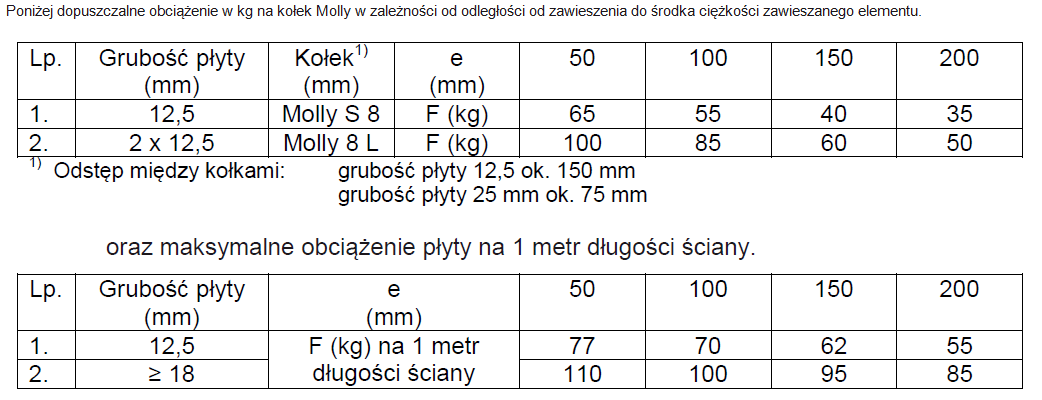 Dodatkowo system montażu szafek na szynach ze stali ocynkowanej, zabezpieczonych przed odkształceniem.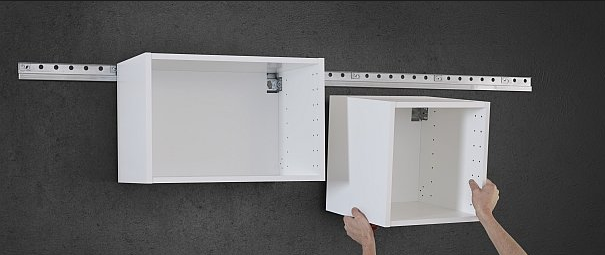 Ściany z ochroną radiologiczną – w pomieszczeniach z ochroną radiologiczną ściany wewnętrzne należy wykonać wg projektu osłon radiologicznych. Tynki wewnętrzne na ścianach należy wykonać do pełnej wysokości kondygnacji.Ścianki kabin sanitarnych - wykonane z laminatu kompaktowego gr. 8-12mm , całkowicie odpornego na wilgoć. Zabudowy w systemowej konstrukcji z systemowymi profilami i łącznikami ze stali nierdzewnej. Okucia ścianek i drzwi wykonane ze stali nierdzewnej, kwasoodpornej.Ścianki kabin sanitarnychŚcianki kabin sanitarnych wykonane z laminatu kompaktowego gr. 8-12mm , całkowicie odpornego na wilgoć.Płyty ścienne i drzwi wykonane z laminatu HPL w kolorze RAL wg wzornika kolorów producenta Wykonawca dostarczy wszystkie elementy w ramach jednego systemu.Wysokość zabudów wg rysunku zestawieniowego. Zabudowy w systemowej konstrukcji z anodowanych profili aluminiowych z systemowymi  łącznikami. Zawiasy po 2szt na skrzydło.Okucia ścianek i drzwi wykonane ze stali nierdzewnej, kwasoodpornej.Witryny aluminiowe wewnętrzneSystem okienno – drzwiowy bez izolacji termicznej przeznaczony do wykonywania różnych typów ślusarki wewnętrznej - okien o różnej funkcji otwierania, rozwieranych drzwi jedno i dwuskrzydłowych, witryn z kwaterami stałymi oraz z oknami i drzwiami oraz drzwi przesuwnych jedno i dwuskrzydłowych. Szklenie w zakresie grubości 2 ÷ 25mm dla okna stałego i drzwi oraz 2 ÷ 34 mm dla okna otwieranego, montowane za pomocą podkładek, listew przyszybowych i uszczelek EPDM. System umożliwia zastosowanie różnego rodzaju typowych, wg standardów europejskich, okuć, zamków, zawias. Kształtowniki posiadają wyprofilowane rowki o takich wymiarach, aby można było w nich stosować okucia obwiedniowe i łączniki zgodne ze standardem EURO. Izolacyjność akustyczna dobrana wg obowiązujących norm pomiędzy poszczególnymi strefami lub pomieszczeniamiWyposażenie dodatkowe – okucia i akcesoria zgodnie z zestawieniem stolarkiPowłoki malarskie powinny być wykonane zgodnie ze standardem Qualicoat.Cechy charakterystyczne systemu:Zestaw aluminiowo-szklany: ścianki stałe z drzwiami jedno i dwuskrzydłowymi Odporność ogniowa zgodnie z rysunkiem architektury System profilii aluminiowychGłębokość konstrukcyjna ościeżnicy - ok. 78mmGłębokość konstrukcyjna skrzydła drzwiowego - ok. 78mmProfile trzykomoroweSzerokość profilii od około 85 do 96mmCały system ściany powinien spełniać parametr odporności ogniowej zgodny z rysunkiem architektury i schematem p-pożKolor ślusarki – antracytowyPowyżej sufitu podwieszanego fragment ściany wykonać w technologii g-k z wypełnieniemNad ściankami przeszklonymi powinny pojawić się panele służące do ich zamocowania - ścianki szkieletowe z płyt gipsowo-kartonowych typu F o konstrukcji nośnej z kształtowników stalowych o grubości nie mniejszej niż 100mmSzklenie bezpieczne klasa P2 Elementy ochrony radiologicznejŚciany z osłonami radiologicznymi wskazane są na schemacie ścian. Szczegóły wskazano w opracowaniu „OCHRONA RADIOLOGICZNA”.Tynki, okładziny wewnętrzne i wykończenie ścian wewnętrznychTynki wewnętrzneTynki wewnętrzne wykonywać tylko na ścianach żelbetowych i murowanych zgodnie z STWiOR 240-IP-00-ZZ-SP-A-00006-RobotyTynkarskieTynki kategorii II wykonywane maszynowo, tynki kategorii III wykonywane maszynowo i dodatkowo szpachlowane.Uwaga:-Na stropach, powyżej sufitów podwieszanych, w szachtach instalacyjnych, szybach windowych i pomieszczeniach technicznych nie należy wykonywać tynków. -Ściany w pomieszczeniach z osłoną radiologiczną tynkowane do pełnej wysokości pomieszczenia wraz z sufitem (dolnej powierzchni stropu).-Spód oraz krawędzie boczne spoczników, biegów schodowych, oraz stropy w klatkach schodowych tynkowane i malowaneTynki na ścianach murowanych i żelbetowych wyrównane gładzią szpachlową. Ściany g-k wyrównane gładzią szpachlową. Okładziny ścienne i malowaniePrace wykonać zgodnie z STWiOR 240-IP-00-ZZ-SP-A-00002-RobotyMalarskie. Przed malowaniem ściany należy zagruntować. Rodzaj gruntu potwierdzić z producentem farby stosownie do podłoża.Zastosowanie: hol wejściowy, komunikacja, poczekalnie, klatki schodowe, kawiarnia, kiosk, nadzór pielęgniarski, pokoje łóżkowe, pomieszczenia diagnostyki obrazowej, gabinety konsultacyjne, magazyny,Farba lateksowaCechy: Wodorozcieńczalna, bez rozpuszczalników, bez plastyfikatorów, tworzy cienkie, dyfuzyjne powłoki lateksowe, nie zalewające naturalnej faktury podłoża powłoka pozwala na czyszczenie bez wybłyszczeń. -odporność na szorowanie na mokro klasa 1, wg PN-EN-13300-odporna na wodne środki dezynfekcyjne i detergenty, -wykonana w technologii E.L.F. -spoiwo - latex syntetyczny wg DIN 55 945. -stopień połysku - matowa wg PN EN 13 300. -zdolność krycia: 2 klasa krycia w zakresie: dla koloru białego.-podwyższona użytkowa odporność na ścieranie bez pojawiania się wybłyszczeń, -nie zawiera składników powodujących „fogging-nie przyciąga kurzu-granulacja: Drobna (<100 µm). Tynk lub gładź szpachlowaTynk gipsowy kat. III, gr. 1,5 cm, granulacja 1 - 1,2 mm, oznaczenie B7 wg. PN-EN 13279-1Produkty spełniające wymagania dla materiałów budowlanych wg. PN EN 15102:2007+A1:2011 (unijna deklaracja CE + właściwości użytkowych produktu CPR), Zastosowanie: Archiwa, depozyt, gab, psychologa, pom. ochrony, pokoje opisów, pomieszczenia biurowe i administracyjne, dyżurki lekarskie, koordynator, pok. lekarzy i asystentów, pok. rozmów, pok. odwiedzin, pok. statystyki, pom. matki karmiącej, sala ćwiczeńFarba lateksowa:Cechy: Wodorozcieńczalna, bez rozpuszczalników, bez plastyfikatorów, tworzy cienkie, dyfuzyjne powłoki lateksowe, nie zalewające naturalnej faktury podłoża.-odporność na szorowanie na mokro klasa 2, wg PN-EN-13300 -odporna na detergenty, -wykonana w technologii E.L.F. -spoiwo - latex syntetyczny wg DIN 55 945. -stopień połysku – matowa wg PN EN 13 300. -zdolność krycia: 2 klasa krycia w zakresie: dla koloru białego, -nie zawiera składników powodujących „fogging-nie przyciąga kurzu-granulacja: drobna (<100 µm).Tynk lub gładź szpachlowa:tynk gipsowy kat. III, gr. 1,5 cm, granulacja 1 - 1,2 mm, oznaczenie B7 wg. PN-EN 13279-1Produkty spełniające wymagania dla materiałów budowlanych wg. PN EN 15102:2007+A1:2011 (unijna deklaracja CE + właściwości użytkowych produktu CPR), Zastosowanie:, gabinety zabiegowe, gabinety endoskopii, diagnostyczne, pokoje łóżkowe, laboratoria, sterownie,Farba lateksowa:-odporność na szorowanie na mokro klasa 1, wg PN-EN-13300-odporna na wodne środki dezynfekcyjne i detergenty, -wykonana w technologii E.L.F. -spoiwo - latex syntetyczny wg DIN 55 945.-stopień połysku - matowa wg PN EN 13 300. -zdolność krycia: 2 klasa krycia w zakresie: dla koloru białego.-podwyższona użytkowa odporność na ścieranie bez pojawiania się wybłyszczeń, -bakteriobójcza z nanosrebrem Ag+-nie zawiera składników powodujących „fogging-nie przyciąga kurzu-Granulacja [μm] PN-EN 13300 Drobna do 100. Tynk lub gładź szpachlowa:tynk gipsowy kat. III, gr. 1,5 cm, granulacja 1 - 1,2 mm, oznaczenie B7 wg. PN-EN 13279-1Produkty spełniające wymagania dla materiałów budowlanych wg. PN EN 15102:2007+A1:2011 (unijna deklaracja CE + właściwości użytkowych produktu CPR), Zastosowanie: magazyny brudne, pomieszczenia porządkowe, pom. odpadów komunalnych, (pomieszczenia ogólne i komunikacja na poziomie B1)Farba lateksowa:Cechy: Wodorozcieńczalna, bez rozpuszczalników, bez plastyfikatorów, tworzy cienkie, dyfuzyjne powłoki lateksowe, nie zalewające naturalnej faktury podłoża powłoka pozwala na czyszczenie bez wybłyszczeń. -odporność na szorowanie na mokro klasa 1, wg PN-EN-13300-odporna na wodne środki dezynfekcyjne i detergenty, -wykonana w technologii E.L.F. -spoiwo - latex syntetyczny wg DIN 55 945. -stopień połysku - matowa wg PN EN 13 300. -zdolność krycia: 2 klasa krycia w zakresie: dla koloru białego.-podwyższona użytkowa odporność na ścieranie bez pojawiania się wybłyszczeń, -nie zawiera składników powodujących „fogging-nie przyciąga kurzu-granulacja: Drobna (<100 µm). Tynk lub gładź szpachlowa:tynk cementowo-wapienny kat.III gr.1,5cm, granulacja 1 - 1,2 mm/ tynk gipsowy przeznaczone pomieszczeń mokrych kat.III gr.1,5cm, granulacja 1 - 1,2 mm Produkty spełniające wymagania dla materiałów budowlanych wg. PN EN 15102:2007+A1:2011 (unijna deklaracja CE + właściwości użytkowych produktu CPR), Zastosowanie: pomieszczenia techniczne, serwerownie, elektryczne teletechniczne Farba emulsyjna:-odporność na szorowanie na mokro klasa 1, wg PN-EN-13300-odporna na środki dezynfekujące (wg raportu z testów)-stopień połysku - matowa wg PN EN 13 300-zdolność krycia: 2 klasa krycia w zakresie dla koloru białego.-nie zawiera składników powodujących „fogging-nie przyciąga kurzu-nie zawiera rozpuszczalników ani plastyfikatorówTynk lub gładź szpachlowa:tynki gipsowe kat.II gr.1,5cm oznaczenie B7 wg. PN-EN 13279-1Produkty spełniające wymagania dla materiałów budowlanych wg. PN EN 15102:2007+A1:2011 (unijna deklaracja CE + właściwości użytkowych produktu CPR),Zastosowanie: łazienki, WC, umywalnie, węzły sanitarne, pomieszczenia mycia, zmywalnie, kabiny, - wielowarstwowa okładzina ścienna do ochrony ścian,- wodoodporna do zastosowania pod prysznicem. -odporność ogniowa B-s2, d0. -Spawana sznurem CR41. -Transparentna warstwa użytkowa pod którą znajduje się barwiona w masie warstwa kolorystyczna by ułatwić spawanie, -20% materiału pochodzącego z recyklingu. -Nie zawiera żadnych składników wymienionych na liście CMR 1 & 2. -Jest w 100% zgodna z wymaganiami REACH.- Przeznaczona w 100% recyklingu.Zabezpieczenie ścian i odbojeNa ścianach ciągów komunikacyjnych projektuje się odbojnice ścienne, poręcze przeciwuderzeniowe z pochwytami z żywicy akrylowo-winylowej i ochronę narożników wypukłych do wysokości ościeżnic drzwiowych.W pomieszczeniu bunkrów akceleratorów projektuje się dodatkową osłonę ścian z płyt BPE do wysokości 250mm.Zaprojektowano następujące typy zabezpieczenia ścian zgodnie z rysunkiem nr 240-IP-BR-ZZ-SH-A-42101Przy montażu elementów zabezpieczenia ścian należy zachować parametry pożarowe przegród. Poręcz odbojowa SWO-1 Odbojnica ścienna połączona z poręczą. Okładzina z wysokowytrzymałego tworzywa sztucznego, konstrukcja nośna z aluminium, wbudowany amortyzator. Mocowana do ściany poprzez elementy dystansowe. Górna krawędź poręczy powinna być na wysokości 90cm od wykończonej posadzki. Szczegóły montażowe poręczy uzgodnić z wybranym dostawcą systemu z uwzględnieniem typu ściany. Płyta odbojowa SWO-2 - płyta ścienna homogeniczna kompaktowa zgrzewalna, elastyczna z PCV/winylowa odporna na plamy, działanie substancji chemicznych i środków do dezynfekcji. Materiał o wysokiej odporności na uderzenia i zarysowania. Materiał antybakteryjny. Wysokość płyty 120cm od wykończonej posadzki, grubość min. 2mm. Szczegóły montażowe należy uzgodnić z wybranym dostawcą systemu z uwzględnieniem typu ściany. Osłona przeciwuderzeniowa narożna SWO-3. Narożnik z PCV odbojnikowy z rdzeniem aluminiowym. Montowany na klej ogólnobudowlany szybkoschnący. Mocowany do wysokości sufitu podwieszanego. Do zastosowania na narożach ścian narażonych na zniszczenia spowodowane przypadkowym uderzeniem łóżkiem chorego lub wózkiem transportowym czy innym mobilnym sprzętem. Pas między-meblowy SWO-4 - okładzina ścienna zgrzewalna homogeniczna kompaktowa, elastyczna z PCV, zabezpieczona PUR do zastosowania w pomieszczeniach, gdzie występuje zabudowa stojących i wiszących szafek meblowych.Cechy: Grubość całkowita EN 428 mm 1,5. Grubość warstwy wierzchniej EN 429 mm 0,65. Waga EN 430 g/m² 2600. Szerokość rolki EN 426 cm 200 Długość rolki EN 426 mb 21. Norma produktowa EN 15 102. Klasa ogniowa EN 13501-1 klasa B.s2,d0. Odporność barw na światło EN 20 105 - B02 stopnie ≥6. Zabezpieczenie powierzchniowe. Odporność chemiczna EN 423. Zabezpieczenie antygrzybiczne. Aktywność antybakteryjna (E.coli-S. aureus-MRSA)* ISO 22196 > 99.9% powstrzymanie wzrostu EN 15 102.Lokalizacja pasa między-meblowego PCV o wysokości 80cm. Zastosowanie: pas między-meblowy na głębokość blatu z zakładem na szafki: górne i dolne.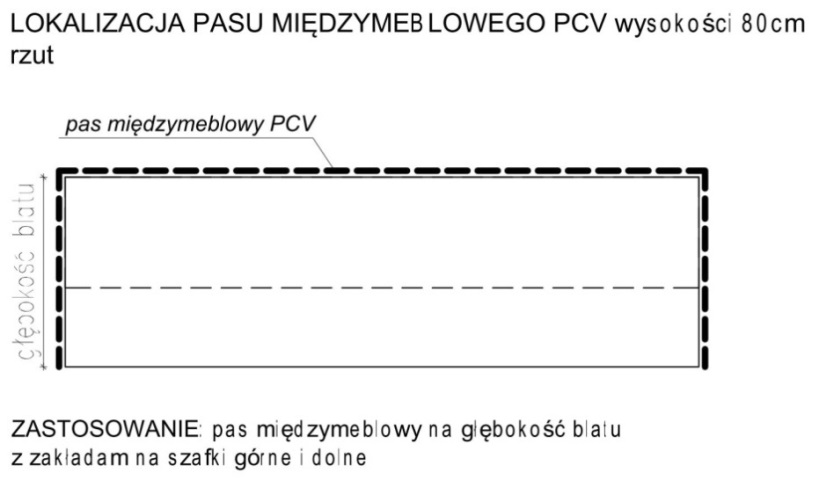 Fartuch umywalkowy SWO-5- okładzina ścienna zgrzewalna homogeniczna kompaktowa, elastyczna z PCV, zabezpieczona PUR do zastosowania w pomieszczeniach, gdzie występują umywalki i zlewy – pas szerokości około 40 cm po obu stronach umywalki/zlewu, wysokości 160 cm od cokołu.Cechy: Grubość całkowita EN 428 mm 1,5. Grubość warstwy wierzchniej EN 429 mm 0,65. Waga EN 430 g/m² 2600. Szerokość rolki EN 426 cm 200 Długość rolki EN 426 mb 21. Norma produktowa EN 15 102. Klasa ogniowa EN 13501-1 klasa B.s2,d0. Odporność barw na światło EN 20 105 - B02 stopnie ≥6. Zabezpieczenie powierzchniowe. Odporność chemiczna EN 423. Zabezpieczenie antygrzybiczne. Aktywność antybakteryjna (E.coli-S. aureus-MRSA)* ISO 22196 > 99.9% powstrzymanie wzrostu EN 15 102.Przypadek nr 1 Odległość od osi umywalki do prostopadłej ściany >60cm. Zastosowanie: 60cm do osi umywalki lub indywidualnie w zależności od typu pomieszczenia.Przypadek nr 2Odległość osi umywalki do prostopadłej ściany <60cm, na prostopadłej scianie nie znjaduje się dystrybutor do rąk. Zastosowanie: od osi umywalk do końca sciany + wywinięcie na głębokość 50cm jeżeli nie ma blatu lub na głębokość blatu jeślil występuje.Poręcz odbojowa fasadowa SWO-6Poręcz analogiczna do poręczy SWO-1 z mocowanie do systemowej fasady aluminiowo-szklanej. Szczegóły montażowe poręczy uzgodnić z wybranym dostawcą profili systemu ścian witrynowych. CokołyObłożenie ochronnie 2x folia budowlana PCV ograniczająca penetrację przez wodę i gryzonie. W strefach cokołowych należy stosować listwy startowe wykonane z aluminium lub z blach nierdzewnych. PosadzkiWykończenie posadzkekWykończenie posadzek – W zależności od przeznaczenia pomieszczeń: wykładzina Linoleum, posadzki gresowe, posadzki techniczne, Linoleum antyelektrostatyczne. Posadzki powinny być wykonane z materiałów trwałych, o powierzchniach gładkich, zmywalnych, antypoślizgowych, nienasiąkliwych, odpornych na działanie środków myjąco-dezynfekcyjnych stosowanych w szpitalach, o zróżnicowanych parametrach uwzględniających przeznaczenie i użytkowanie różnych pomieszczeń. W miejscach styku ściany z posadzką należy stosować profile wyoblające.W niniejszym projekcie ze względu na: na ochronę zdrowia, higienę i ochronę przed infekcjami, trwałość, bezpieczeństwo w razie pożaru (nie jest uwalniany chlorowodór), brak plam przy przypaleniach, komfort chodzenia – dobra kompensacja obciążeń, tłumienie odgłosów, antypoślizgowość, odporność na plamy, łatwość czyszczenia oraz potencjał oszczędności podczas całego okresu użytkowania podłogi.W pomieszczeniach sanitarnych z prysznicami zastosowano rozwiązanie bez brodzików z wpustem podłogowym. Ze względu na istniejący układ konstrukcyjny oraz funkcjonujące jednostki szpitala, w niektórych pomieszczeniach brak jest możliwości realizacji wpustu. Na oddziale Polisomnografii oraz w ciepłej sieni Izby przyjęć zastosować brodzik prysznicowy. Wykonać zgodnie z S.T. 240-IP-00-ZZ-SP-A-00008 Roboty posadzkowe.Zastosowanie: pomieszczenia ogólne i komunikacja m.in.:korytarze, poczekalnie, poradnie, pomieszczenia socjalne, aneksy kuchenne, szatnie, magazyny czyste, magazyny brudne, magazyny, brudowniki, gabinety, pomieszczenia biurowe, magazyny, zapleczeCechy: Powierzchnia wykładzin szczelna i zamknięta, dodatkowo wzmocniona po wulkanizacyjnie w fabryce. Wykładzina musi spełniać wymagania normy EN1817.antypoślizgowość R9, grubość 4mm, izolacyjność akustyczna 10dBklasa użytkowa wg EN 685; klasyfikacja ogniowa wg EN 13501-1 Bfl-s1; reakcja na ogień Cfl -s1, G, CSantystatyczność wg EN 1815; odporność na ścieranie wg EN 660.2 ≤2.0 mm3; grupa ścieralności wg EN 649 co najmniej T; stabilność wymiarowa wg EN 434; wgniecenia resztkowe -zalecane (pomiar) ˷ 0.25 mm; przewodność termiczna wg EN 12524; odporność chemiczna wg EN 423; deklaracja właściwości użytkowych produktu (obowiązkowy dokument wg aktualnych przepisów polskich)wytrzymałość wykładziny dla temperatury 35°C podłoża przy zastosowaniu ogrzewania podłogowegowykładzina wodoodporna Zastosowanie: Pomieszczenia mokre m.in.: Przedsionki WC, WC, pomieszczenia porządkowe, brudownikiCechy: Powierzchnia wykładzin szczelna i zamknięta, dodatkowo wzmocniona po wulkanizacyjnie w fabryce. Przystosowana do pomieszczeń mokrych. Wykładzina musi spełniać wymagania normy EN1817.antypoślizgowość R9, grubość 4mm, izolacyjność akustyczna 10dBklasa użytkowa wg EN 685; klasyfikacja ogniowa wg EN 13501-1; reakcja na ogień Cfl -s1, G, CSantystatyczność wg EN 1815; odporność na ścieranie wg EN 660.2 ≤2.0 mm3; grupa ścieralności wg EN 649 co najmniej T; stabilność wymiarowa wg EN 434; wgniecenia resztkowe -zalecane (pomiar) ˷ 0.25 mm; przewodność termiczna wg EN 12524; odporność chemiczna wg EN 423; deklaracja właściwości użytkowych produktu (obowiązkowy dokument wg aktualnych przepisów polskich)wytrzymałość wykładziny dla temperatury 35°C podłoża przy zastosowaniu ogrzewania podłogowego Zastosowanie: pomieszczenia z prysznicami m.in.:Łazienki, umywalnieCechy: Powierzchnia wykładzin szczelna i zamknięta, dodatkowo wzmocniona po wulkanizacyjnie w fabryce. Przystosowana do pomieszczeń mokrych. Wykładzina musi spełniać wymagania normy EN1817.antypoślizgowość R11, izolacyjność akustyczna 10dBgrubość 3 – 4mm, klasa użytkowa wg EN 685; klasyfikacja ogniowa wg EN 13501-1; reakcja na ogień Cfl -s1, G, CSantystatyczność wg EN 1815; odporność na ścieranie wg EN 660.2 ≤2.0 mm3; grupa ścieralności wg EN 649 co najmniej T; stabilność wymiarowa wg EN 434; wgniecenia resztkowe -zalecane (pomiar) ˷ 0.25 mm; przewodność termiczna wg EN 12524; odporność chemiczna wg EN 423; deklaracja właściwości użytkowych produktu (obowiązkowy dokument wg aktualnych przepisów polskich)wytrzymałość wykładziny dla temperatury 35°C podłoża przy zastosowaniu ogrzewania podłogowegoZastosowanie: pomieszczenia wymagające posadzek prądoprzewodzących m.in.: Sale operacyjne, Pomieszczenia z aparatami diagnostyki obrazowej, RTG, CT, MRI, USG, serwerownie, sterownie, gabinety diagnostyczno-zabiegowe, sale intensywnej terapii, sale wybudzeń, pomieszczenia elektryczne i teletechniczne, pomieszczenie transformatora, rozdzielnie NNCechy: Powierzchnia wykładzin szczelna i zamknięta, dodatkowo wzmocniona po wulkanizacyjnie w fabryce. Wykładzina musi spełniać wymagania normy EN1817.klasa użytkowa wg EN 685;klasyfikacja ogniowa wg EN 13501-1 Bfl-s1;Właściwości przewodzące EN 1081 104 ≤ Rt ≤ 106 Ohm;Zawartość spoiwa ISO 10581 – typ I;Zabezpieczenie powierzchni;stabilność wymiarowa wg EN 434 wgniecenia resztkowe -zalecane (pomiar) ˷ 0.25 mm;odporność chemiczna 	wg EN 423; wytrzymałość wykładziny dla temperatury 35°C podłoża przy zastosowaniu ogrzewania podłogowegoZastosowanie: pomieszczenia techniczne, magazyny, przestrzenie ruchu AGV (podziemny łącznik komunikacyjny na poziomie P02)Parametry posadzki epoksydowejMateriałami stosowanymi przy wykonywaniu posadzek epoksydowych na podłożu betonowym to Beton C25/30 wg PN-EN 206-1:2003 Beton – Część 1, zbrojony siatką. Wysoka odporność mechaniczna i chemiczna. Tworzy szczelną, nieprzepuszczalną powierzchnię o fakturze antypoślizgowej. Materiał bezrozpuszczalnikowy, Szczegółowy skład materiałowy masy żywicznej powinien być zgodny z recepturą przyjętego systemu i spełniać niżej określone wymagania: wytrzymałość na ściskanie [MPa]: >50, wytrzymałość na zginanie [MPa]: >20, ścieralność na tarczy Boehmego [cm3/50cm2]: <12, nasiąkliwość wgłębna wodą [%]: <2,0, właściwości przeciwpoślizgowe: >R9, Powierzchnie posadzek wykonane wg założeń przyjętego systemu, wylewane, o gr. 1-3mm, barwione w masie na kolor szary. Szczeliny dylatacyjne wypełnione elastyczną masą dylatacyjną.Uwaga: w przestrzeniach ruchu wózków AGV nośność posadzki uzgodnić z wytycznymi producenta AGV  po wyłonieniu dostawcy urządzenia.Zastosowanie: hole, strefy wejściowe posadzki GTI, klatki schodowe  - posadzka gresowaParametry posadzki GTIGrubość całkowita EN 428 mm 2 Grubość warstwy ścieralnej EN 429 mm 2 Waga EN 430 g/m² 2800 Szerokość rolki EN 426 cm 2 Długość rolki EN 426 mb 20 Norma /Specyfikacja produktu - - EN 649 EN 649EN EN 649 Klasyfikacja europejska EN 685 klasa 34-43 Klasa ogniowa EN 13501-1 klasa Bfl-s1 Antyelektrostatyczność EN 1815 kV Lw -ca. 4 dB Przewodność termiczna EN 12524 W/(m.K) 0.25 Odporność barw na światło EN 20 105 - B02 stopni ≥6 Odporność chemiczna EN 423 - OK Zabezpieczenie antybakteryjne i przeciwgrzybiczne DIN EN ISO 846-A/C - brak wzrostu Działanie antybakteryjne (E.coli-S.aureus-MRSA) ISO 22196 - >99% hamowanie wzrostu Emisja VOC po 28 dniach ISO 16000-6 µg/m 3Parametry posadzki z gresu : Płytki matowe grubości 1cm, rektyfikowane, IV klasa ścieralności, antypoślizgowość R9.Nasiąkliwość wodna [w % masy] EN ISO 10545-3 Eb ≤ 0,5 Eb < 0,1. Siła łamiąca ≥ 7,5mm [N] EN ISO 10545-4 nie mniej niż 3500. Wytrzymałość na zginanie [N/mm2] EN ISO 10545-4 min. 50.Odporność na ścieranie powierzchniowe płytek szkliwionych EN ISO 10545-7 klasa ścieralności IV.Odporne na szok termiczny zgodnie z EN ISO 10545-9. Mrozoodporne zgodnie z EN ISO 10545-12. Odporność na plamienie płytki szkliwionej EN ISO 10545-14 - klasa 4-5. Odporność chemiczna na środki domowego użytku i sole stosowane w basenach EN ISO 10545-13 - UA. Kwasy i zasady o małym stężeniu EN ISO 10545-13 – ULA. Kwasy i zasady o dużym stężeniu EN ISO 10545-13 – UHA.wytrzymałość posadzki dla temperatury 35°C podłoża przy zastosowaniu ogrzewania podłogowegoSufity podwieszaneRodzaj sufitu w poszczególnych pomieszczeniach zgodnie z rzutami sufitów w części rysunkowej. Sufity wykonać zgodnie z S.T. 240-IP-00-ZZ-SP-A-00004-SciankiSufityZabudowyLekkieW projekcie przewidziano następujące typy sufitów:Sufit higieniczny modułowy 600x600 powinien być wykonany z perforowanych płyt metalowych z flizeliną typu Clip-in z fazą 3mm malowanych jednostronnie farbą ze środkiem bakteriobójczym montowanych na konstrukcji z profili zaciskowych z opcjonalnym wypełnieniem silikonem lub odpowiednią masą uszczelniającąPochłanianie dźwięku αw = 0,8Izolacyjność akustyczna wzdłużna 43 dBWskaźnik redukcji dźwięku 21Izolacyjność akustyczna (NRC) do 0,65Odbicie światła 80 – 90%Odporność na ugięcia  95Klasyfikacja pomieszczeń czystych ISO 5Sufit higieniczny modułowy 600x600 powinien być wykonany z płyt metalowych typu Clip-in z fazą 3mm malowanych jednostronnie farbą ze środkiem bakteriobójczym na konstrukcji z profili zaciskowych z opcjonalnym wypełnieniem silikonem lub odpowiednią masą uszczelniającą.Pochłanianie dźwięku αw = 0,8Izolacyjność akustyczna wzdłóżna 43 dBWskaźnik redukcji dźwięku 21Izolacyjność akustyczna (NRC) do 0,65Odbicie światła 80 – 90%Odporność na ugięcia  95Klasyfikacja pomieszczeń czystych ISO 5Sufit modułowy 600x600 powinien być wykonany tylko i wyłącznie z płyt z wełny mineralnej formowanej na mokro o wymiarach rzeczywistych 594x594x19mm. Krawędź frezowana wzdłuż płyty, ukrywająca konstrukcję T24 oraz zapewniająca łatwy demontaż każdej płyty. Powierzchnia obniżona w stosunku do poziomu konstrukcji sufitu modułowego o 13mm. Montaż płyt od dołu. Wymagana szczelina między płytami 6mm.Pochłanianie dźwięku αw = 0,8Izolacyjność akustyczna wzdłużna 43 dBWskaźnik redukcji dźwięku 21Izolacyjność akustyczna (NRC) do 0,65Odbicie światła 80 – 90%Odporność na ugięcia  95Klasyfikacja pomieszczeń czystych ISO 5Wycieraczki wewnętrzne i zewnętrzneWycieraczki wewnętrzne systemowe montowane we wnęce w ramie systemowej wysokości ok. 22mm (rama z profili aluminiowych z wypełnieniem naprzemiennie wkładem czyszczącym, szczotkowym i osuszającym tekstylnym).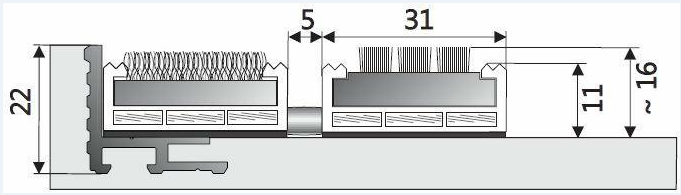 Wycieraczki zewnętrzne systemowe, montowane we wnęce w ramie systemowej (rama z profili aluminiowych z wypełnieniem naprzemiennie wkładem czyszczącym gumowym i szczotkowym). 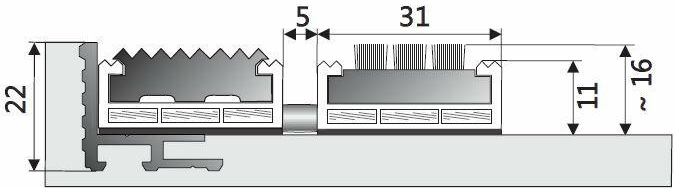 Wycieraczki przeznaczone do intensywnego natężenia ruchu.Właściwości:- antypoślizgowość R10 dla wkładu gumowego i tekstylnego , dla wkładu szczotkowego R13- wkład szczotkowym, tekstylnym i gumowym w zależności od lokalizacji- dopuszczalne obciążenie: 1000 kg/m2, ruch pieszy bez ograniczeń, bez ruchu maszyn i urządzeń- materiał tłumiący taśma polipropylenowa, wodoodporna- wkład w profilu aluminiowym wysokości ok. 14mm- rodzaj linki – linka stalowa nierdzewna- konstrukcja otwarta, rolowanaBalustradyPrzy schodach klatek schodowych należy zamontować:- od strony tzw. ”duszy” systemowe, słupkowe balustrady o wysokości 110 cm, o konstrukcji ze stali nierdzewnej, zgodnie ze schematem nr 240-IP-ZZ-DE-X-99301-A.- od strony ściany systemowe poręcze ze stali nierdzewnej montowane na wysokości 110cm, - na poziomie P01 przed zejściem na poziom P02 bramki antypaniczne zabezpieczającą przed omyłkowym zejściem do kondygnacji  podziemnej w trakcie ewakuacji mocowane do ściany, uchylne, ze stali nierdzewnej, wyposażone w samozamykacz.Uwaga: Zamontowane balustrady nie mogą zawężać wymaganej szerokości biegu schodów oraz spoczników mierzonej pomiędzy pochwytami. Parapety wewnętrzneParapety wewnętrzne z płyt konglomeratu marmurowego, mocowanie wg wytycznych producenta (mocowanie nie powodujące przebarwienia płyt). Parapet wystający poza lico ściany zewnętrznej na max. 3cm, grubość 30mm. Powierzchnia bez pęcherzy i zarysowań, krawędzie proste. Płyty muszą mieć atest do zastosowania w budynkach służby zdrowia.Parapety zewnętrzneParapety zewnętrzne systemowe z blachy stalowej ocynkowanej ogniowo o grubości min. 0,55 mm, powlekanej.  Wykończenie boczne i montaż systemowyŚlusarka okiennaW projekcie zastosowano okna z profili aluminiowych izolowanych termicznie, skrzydła rozwieralne, otwierane tylko do mycia (należy zastosować klamkę z zamkiem na uniwersalny klucz). Powierzchnie kształtowników są wykończone powłokami poliestrowymi proszkowymi.Szklenie okien i fasad szklanych szkłem niskoemisyjnym zespolonym dwukomorowym bezpiecznym.Umax ≤ 0,9 W/m2K. wymagany dla całego zestawu okiennegoUszczelnienia należy wykonać niepalnym (NRO) materiałem na bazie wełny mineralnej.Wszystkie materiały użyte w systemie szczeliwa muszą być kompatybilne i nieplamiące.Należy stosować wyłącznie uszczelniacze z czynnikami zapobiegającymi pleśni.Zawiasy i inne elementy powinny być dostępne do konserwacji, regulacji lub wymiany. Ewentualne leżące pod spodem stalowe elementy wzmacniające powinny być ocynkowane ogniowo, grubość 120 µm, i malowane w kolorze pasującym do ram.Szyby powinny być uszczelnione, złącza powinny być wodoszczelne i szczelne. Połączenia mają zapewniać odprowadzenie deszczu i skondensowana wody na zewnątrz. Pakiet szyby zespolonej powinien spełniać współczynnik promieniowania słonecznego, (solar faktor)  - „g” ≤50%Szklenie bezpieczne klasa P2.Okucia powinny być wykonane z wkładkami gwintowanymi, otworami gwintowanymi lub odpowiednią zaślepką. Mocowanie listwy przyszybowej należy wykonać bez użycia widocznych śrub.Okna od strony narażonych na promieniowanie słoneczne należy wyposażyć w żaluzje międzyszybowe zgodnie z zestawieniem okien rysunek nr 240-IP-BR-ZZ-SH-A-31001Wszystkie okna powinny być wyposażone w rolety wewnętrzne koloru białego, otwierane ręcznie.Rolety wolnowiszące, mechanizm koralikowy zabezpieczony, montowane do sufitu.Wymiary i szczegóły według zestawienia okien rysunek nr 240-IP-BR-ZZ-SH-A-31001.Na etapie realizacji Wykonawca powinien uzgodnić z Zamawiającym sposób kodowania i ilość typów wkładek do zamków okiennych.Montaż zgodnie ze STWiOR 240-IP-00-ZZ-SP-A-00007-StolarkaŻaluzje i rolety wewnętrzneW projekcie przyjęto, że okna od strony południowej zostaną wyposażone w żaluzje wewnętrzne międzyokienne. Żaluzje wewnątrzszybowe muszą mieć możliwość sterowania elektronicznego i ręcznego.Kolor – białyWszystkie okna powinny być wyposażone w rolety wewnętrzne koloru białego, otwierane ręcznie.Rolety wolnowiszące, mechanizm koralikowy zabezpieczony, montowane do sufitu.Okna wewnętrzne z osłona radiologiczną:- szkło ołowiane zgodnie z zestawieniem,- rama z aluminium lakierowanego proszkowo na kolor szary z wkładem ołowianym wg zestawienia,- wykończenie wnęki okiennej z płyty laminowanej, krawędzie płyty (od strony sterowni) zamknięte kątownikiem aluminiowym 50x25- lakierowanym proszkowo- okno nieotwieralneStolarka/ślusarka drzwiowa zewnętrznaDrzwi zewnętrze klatki schodowej w systemie z profili aluminiowych w kolorze grafitowym. Izolacyjność termiczna U(max) < 1,3 W/(m2*K).Szczegóły ślusarki drzwiowej wg rys. zestawień 240-IP-BR-ZZ-SH-A-32305.Ślusarka i stolarkaWszystkie drzwi przesuwne, drzwi wyposażone w elektrotrzymacze, drzwi na drogach ewakuacyjnych z kontrolą dostępu  oraz drzwi napowietrzające powinny być podłączone do systemu SSPDrzwi z Kontrolą Dostępu powinny być wyposażone w kontraktrony i elektrozaczepy rewersyjne.OścieżnicaOścieżnica - stalowa obejmująca, regulowana (lub kątowa – w miejscach, gdzie nie ma możliwości zastosowania ościeżnicy obejmującej), z zaokrągloną krawędzią maskownicy. Ościeżnica wykonana jest z kształtowników zimnogiętych z blachy grubości od 1,2 do 2,0 mm (w zależności od typu drzwi – bezklasowej, p.poż.) ze stali węglowej konstrukcyjnej, z powłoką cynkową, pokryta wykończeniową powłoką lakieru poliestrowego.Ślusarka i stolarka drzwiowa laminowanaSzczegóły wg rys. zestawień 240-IP-BR-ZZ-SH-A-32001.Stolarka drzwiowa wewnętrzna – drzwi płycinowe, powierzchnia gładka, obustronnie laminowanadrzwi uchylne,laminowane – okładzina drewnopodobnaościeżnice drewniane kątowe,zamki – elektroniczne do uzgodnienia z Użytkownikiem na etapie wykonawstwa,drzwi wyposażone w klamki ze stali nierdzewnej i szyldy aluminiowe,zamki na wkładkę wewnętrzną,zamknięcia w sanitariatach.Stolarka drzwiowa wewnętrzna – drzwi przesuwne, powierzchnia gładka, obustronnie laminowanadrzwi przesuwne,laminowane – okładzina w kolorze białymościeżnice stalowe kątowe – kolorystyka zgodna z kolorem skrzydłazamki - brakŚlusarka drzwiowa aluminiowaSzczegóły wg rys. zestawień 240-IP-BR-ZZ-SH-A-32003.Dla drzwi przeciwpożarowych profile z certyfikowaną odpornością ogniową EI 30 lub EI 60Profile i blendy nieprzezierne powlekane proszkowo na kolor RAL w uzgodnieniu z InwestoremPodział wg zestawienia stolarkiSzklenie drzwi wewnętrznych szkłem zespolonym jednokomorowym , bezpiecznym klasa P2. Dla drzwi przeciwpożarowych szklenie z certyfikowaną odpornością ogniową EI 30 lub EI 60. Szklenie drzwi zewnętrznych szkłem zespolonym, dwukomorowym, bezpiecznym.  Izolacyjność akustyczna drzwi:- do pomieszczeń biurowych, lekarzy, pielęgniarek, przyjęć, zabiegowych – min. 30dB- do gabinetów konsultacyjnych – min. 35dB- sale seminaryjne – min.30dBWyposażenie dodatkowe – okucia i akcesoria zgodnie z  zestawieniem stolarki.Powłoki malarskie powinny być wykonane zgodnie ze standardem Qualicoat.Stolarka drzwiowa wewnętrzna aluminiowadrzwi uchylne, profile systemowe spełniające wymogi parametru U,szyba bezpieczna pojedyncza lub pożarowa lub szklenie zespolone dwukomorowe, szyba laminowana przezierna,zamek zapadkowo-zasuwkowywyposażenie do uzgodnienia z Użytkownikiem na etapie wykonawstwa,Stolarka drzwiowa wewnętrzna aluminiowa – drzwi przesuwnedrzwi przesuwne, profile systemowe spełniające wymogi parametru U,szyba bezpieczna pojedyncza lub pożarowa lub szklenie zespolone dwukomorowe, szyba laminowana przezierna,zamek - brakwyposażenie do uzgodnienia z Użytkownikiem na etapie wykonawstwa,Ślusarka drzwiowa stalowaSzczegóły wg rys. zestawień 240-IP-BR-ZZ-SH-A-32002.Drzwi stalowe wewnętrzneskrzydła z blachy stalowejościeżnice stalowe kątowewymóg parametru U zgodnie z zestawieniemokucia ( klamki, szyldy ) zgodnie ze standardem producenta,w drzwiach dwuskrzydłowych urządzenie regulujące kolejność zamykania skrzydeł drzwi wyposażone w odboje przeciwuderzeniowe, mocowane do podłogi lub ściany w miejscach gdzie ich otwarcie może spowodować uszkodzenie elementu sąsiedniego.powłoki malarskie powinny być wykonane zgodnie ze standardem Qualicoat.Drzwi przesuwne systemoweOścieżnicaZintegrowana z zabudową panelową ścienną, licowana z powierzchnią panelu ściennegoWykonana  ze stali chromowo-niklowej materiał EN 1.4301 Grubość ościeżnicy minimum 1,5 mm Montaż ościeżnicy niewidoczny , brak widocznych otworów i wkrętów zaślepionych plastikowymi grzybkami.Nie dopuszcza się widocznych spawów na zewnętrznej części ościeżnicy Na stronie wewnętrznej ościeżnicy powinno być wykonane wgłębienie do którego w czasie domykania drzwi jest dociskany profil gumowy zamocowany na skrzydle drzwiowym  w celu zapewnienia amortyzacji podczas zamykania i szczelności drzwi Wyrównanie potencjałów zgodnie z VDE 0107. Stosowanie do schematu elektrycznego instalowany jest do ościeżnicy przewód do wyrównania potencjałów. Wymagane jest doprowadzenie do jednego miejsca zbiorczego potencjałów na sali.Skrzydło drzwiowe Wykonane w technologii warstwowej, odpornej na uderzenie specjalnej płyty wiórowej licowanej stalą chromowo-niklową  materiał EN 1.4301 Skrzydło powinno być wykonane bez jakichkolwiek połączeń na frontowej stronie drzwiNa powierzchni czołowej skrzydła powinien być zamontowany gumowy profil uszczelniający dociskany do wgłębienia ościeżnicy, który jednocześnie amortyzuje zamykane drzwiMechanizm suwny skrzydeł drzwiowychMechanizm składający się ze stabilnych szyn jezdnych powinien być wykonany z wytłaczanego aluminium, z minimum 4 krążkami jezdnymi z tworzywa sztucznego, w formie łożyska kulkowego zatopionego w rolkach z tworzywa sztucznego, w komplecie ze ślizgaczami współpracującymi, w celu szczególnie łatwego i cichobieżnego działania.Szyna jezdna wyposażona w dodatkowy odbój amortyzujący.Mechanizm suwny powinien posiadać płynną regulację szczeliny pomiędzy skrzydłem drzwiowym a podłożem pomiędzy 0 - 40 mm.Wyrównanie potencjałów zgodnie z VDE 0107. Stosowanie do schematu elektrycznego instalowany jest do ościeżnicy przewód do wyrównania potencjałów. Wymagane jest doprowadzenie do jednego miejsca zbiorczego potencjałów na sali.Okucie dla drzwi przesuwnychPochwyty ze stali chromowo-niklowej materiał EN 1.4301Automatyka do drzwi przesuwnychautomatyka powinna spełniać następujące wymogi:regulowana szybkość ruchuregulowana szerokość otwarcia przyciski sterujące  (2 szt.) montowane na ścianie,  mechanizm powinien umożliwiać otwieranie ręczne w przypadku braku zasilania redukcja prędkości przesuwu drzwi w końcowej fazie zamykania drzwisterownik cyfrowy kontrolujący ruch drzwi - elektroniczny układ zmiany kierunku ruchu w momencie napotkania przeszkodyukład powinien posiadać samodiagnozujący procesor z pamięcią błędów otwarcia możliwość programowania zamykania drzwi po upływie określonego czasu otwarcia 1-30 s.możliwość programowania siły docisku drzwiciężar skrzydła drzwiowego do 200 kgparametry prądu 230 V, 50 Hz,  24 VUruchamianie automatyki drzwiowej następuje za pomocą czujki zbliżeniowej montowanej na ścianie po dwóch stronach drzwi. Dodatkowo na ościeżnicy obustronnie zamontowany podświetlany przycisk stałego otwarcia drzwi. W świetle ościeżnicy zamontowana fotokomórka uniemożliwiająca przypadkowe przytrzaśnięcie przez zamykające się skrzydło drzwi.  Lub – Na ościeżnicy oraz pokrywie napędu zamontowane kurtyny zabezpieczające przed przypadkowym uderzeniem skrzydłem podczas pracy otwierania oraz zamykania. Ilość kurtyn zależna od wielości światła przejścia drzwi. Mechanizm automatyki umieszczony nad skrzydłem drzwiowym pod klapą rewizyjną wykonaną ze stali chromowo-niklowej materiał EN 1.4301 Klapa rewizyjna wykonana bez widocznych zawiasówDodatkowe wyposażenie drzwi przesuwnychokno obserwacyjne w drzwiach (wymiar fi 490mm) wg zestawienia stolarkiokno szklone  szkłem bezpiecznym zlicowane z powierzchnią drzwi (bez zastosowania ramek).Drzwi z osłona radiologiczną:Konstrukcja drzwi z Pbtypu: UJ – rozwierane jednoskrzydłowetypu: UD  – rozwierane  dwuskrzdłowe drzwi higieniczne, gładkie, szczelne, dostosowane do zmywania i dezynfekcjiOścieżnica:z anodowanego aluminium w kolorze naturalnym,z wkładem ołowianym jak w zestawieniu,uszczelka silikonowa,jednostronna przygotowana do osadzenia bezpośrednio na mur,osadzenie zamka – stal ocynkowana.Skrzydło czynne i biernepłycina laminat poliestrowy wzmocniony włóknem szklanym w kolorze szarym RAL 7038profile skrzydła drzwiowego z anodowanego aluminium w kolorze naturalnym,skrzydło drzwi z wkładem ołowianym jak w zestawieniu,wypełnienie z poliuretanu,zawiasy– stal ocynkowana, malowana,zamek –stal ocynkowana,zamek, cylinder zamka, szyld –niklowany,szczelina pod skrzydłem o wysokości 4 mm,Drzwi bez proguDrzwi otwierane są od strony montażu ościeżnicy.Uwaga: Klasy pożarowe drzwi wg rysunków branży architektonicznej.
Wszystkie drzwi w ścianach oddzielenia ppoż. na drogach komunikacji muszą być stale otwarte na chwytakach elektromagnetycznych, automatycznie zamykane w trakcie pożaru. Wszystkie drzwi dwuskrzydłowe w klasie odporności ogniowej muszą być wyposażone w regulator kolejności zamykania skrzydeł.OznakowanieW budynku należy zastosować system oznakowania pomieszczeń i tablice informacyjne na ciągach komunikacyjnych. Treść tablic i informacji na tabliczkach do uzgodnienia z użytkownikiem. Tabliczki z możliwością wymiany informacji bez konieczności wymiany pleksi. Wszystkie elementy informacji wizualnej muszą dawać możliwość identyfikacji przez osoby ze szczególnymi potrzebami w myśl ustawy Dz.U. 2019 poz. 1696.Wyróżniono następujące typy tabliczki oznakowania oraz specyfikacja materiałowa wykonania poszczególnych typów tablic:Podany wyżej wykaz materiałów i urządzeń należy traktować jako przykładowy i stanowiący podstawę w oparciu, o którą zaprojektowano instalacje. Dopuszcza się zastosowanie innych materiałów i urządzeń o parametrach nie niższych niż zaprojektowane, wyłącznie w uzgodnieniu z Projektantem. Wszystkie roboty, urządzenia i materiały użyte do realizacji instalacji muszą być zgodne z obowiązującymi w Polsce normami i przepisami. Instalacja po zakończeniu prac ma być kompletna, spełniająca założenia projektowe i gotowa do eksploatacji. WYPOSAŻENIE TECHNICZNEDane ogólne.Obiekt posiada podstawowe instalacje przewidziane do jego prawidłowego oraz bezawaryjnego funkcjonowania. Technologia budynku oraz urządzenia nie wpływają negatywnie na środowisko. Szczegółowe dane dotyczące urządzeń oraz ich charakterystykę podano w opracowaniach branżowych, zostaną one uwzględnione w projekcie warsztatowym po wyłonieniu, w drodze przetargu publicznego, generalnego wykonawcy .WindyZgodnie z projektem projektowane są następujące windy:winda 1 – udźwig 2000kg, 13 osób, prędkość 1,0m/swinda 2 – udźwig 3000kg,13 osób, prędkość 1,0m/sNależy przewidzieć:- odpowiednie sterowanie wind w trakcie pożaru, - inteligentne zarządzanie windami; oznaczenia nad windami - gdzie która będzie jechać; identyfikacji danej windy wewnątrz samej kabiny (ułatwienie w przypadku awarii windy); informacji, na którym poziomie stoi widna (np. w przypadku awarii).Dane ogólneDźwig:  elektryczny, bez maszynowniIlość przystanków: wg opisu w projekciePrzepisy: Dyrektywa dźwigowa 958/16/WEKabinaKonstrukcja: wsparta na ramie z profili stalowych, z chwytaczami i prowadnikami ślizgowymi, ściany kabiny panelowe, pokryte materiałem tłumiącym drgania. Dodatkowo zastosowany jest wentylator.Wystrój kabiny:- sufit kabiny: ze stali nierdzewnej szczotkowanej z punktami świetlnymi LED- ściany kabiny: stal nierdzewna- podłoga kabiny: wykładzina gumowa- lustro: do połowy wysokości na ścianie tylnej- poręcz: okrągła z zaokrąglonymi zakończeniami, ze stali nierdzewnej szczotkowanej, umieszczona na ścianie bocznej i tylnejSygnalizacja w kabinie:- panel dyspozycji: wyświetlacz LCD segmentowy- obudowa: stal nierdzewna szczotkowana- przyciski: zamykania i otwierania drzwiDrzwiWymiary: 1200x2000mm.Typ: dwupanelowe, teleskopoweDrzwi kabinowe: ze stali nierdzewnej szczotkowanej, z ogranicznikiem siły domykania, wyposażone w 2 fotokomórki, z progiem z listwy aluminiowej, z listwą maskującąDrzwi szybowe: z ram, ze stali nierdzewnej szczotkowanej, z progiem z listwy aluminiowej, z listwą maskującą z odpornością ogniową wg rysunkuSygnalizacja przystankowa:- kasety wezwań: montowane na tynku, na każdym przystanku kaseta z jednym przyciskiem.- obudowa: stal nierdzewna szczotkowana.- przyciski: z podświetleniem białym, kasety montowane w ościeżnicy.- piętrowskazywacze z wyświetlaczem graficznym, na przystanku podstawowym, a strzałki kierunku na pozostałych.Drzwi przystankowe: ze stali nierdzewnej szczotkowanej.Układ sterowaniaDzwonek alarmowy na przystanku podstawowym.Automatyczne poziomowanie kabiny.Oświetlenie awaryjne kabiny.Piętrowskazywacz w kabinie z wyświetlaczem graficznym.Dwa przyciski bezpieczeństwa stop w szybieZjazd pożarowy na przystanek podstawowy (wg EN81:73 lub 72). Zjazd pożarowy wymaga doprowadzenia sygnału pożarowego do dźwigu oraz wymaga podtrzymania zasilania dźwigu do momentu jego zjazdu na przystanek podstawowy.Łączność głosowa (interkom) kabina-panel serwisowy.Komunikacja dwustronna z centrum zgłoszeniowymRygiel drzwi kabinowych z urządzeniem do awaryjnego otwierania.Automatyczne wyłączenie oświetlenia w kabinie po zrealizowaniu dyspozycji.Blokada dyspozycji kabiny.Wyłącznik dźwigu w kabinie (klucz) - drzwi otwarte, oświetlenie w kabinie włączone.W standardzie oświetlenie szybu, wyłącznik główny, zabezpieczenia elektryczne.Bezkorytkowa instalacja szybowa.NapędNapęd bezreduktorowy, trójfazowy silnik synchroniczny ze zintegrowanym kołem ciernym, wykonanym z odlewu odpornego na ścieranie.Podwójny układ hamulców elektromagnetycznych.Okładziny szczęk hamulcowych wykonane z materiału niezawierającego azbestu.Ręczne luzowanie hamulców w sytuacjach awaryjnych.Położenie napędu: izolowany wibracyjnie zespół napędowy mocowany bezpośrednio do prowadnic w nadszybiu, po stronie przeciwwagi - brak konieczności budowy maszynowni.SterowanieTyp sterowania: zbiorcze w dół, dźwig pojedynczyPanel serwisowy i uwalniania awaryjnego:- elementy serwisowe i awaryjnego uwalniania znajdują się w panelu na najwyższym przystanku- dostęp do elementów układu sterowania tylko dla osób upoważnionych.Uwaga: musi być zapewniony dostępu do kondygnacji, na której znajdują się elementy układu sterowania.- panel zabudowany w ramie drzwi przystankowych, wykonany ze stali nierdzewnej szczotkowanej.- panel serwisowy montowany na ścianie, wykonany z aluminium szczotkowanegoUkład zdalnego alarmowaniaKontakt: system bezpośredniej komunikacji dwustronnej pomiędzy osobami znajdującymi się wewnątrz kabiny, a Centrum Zgłoszeniowym Producenta, dostępnym przez 24 godziny, 7 dni w tygodniu.Wezwanie awaryjne: w stanie alarmu, użytkownik uwięziony w dźwigu może połączyć się z Centrum Zgłoszeniowym, gdzie jest automatycznie rejestrowane wezwanie awaryjne. Przy pomocy zestawu głośnomówiącego, personel Producenta doradza jak należy postępować. Jednocześnie, podejmowana jest procedura uwolnienia uwięzionych osób.Wszystkie wezwania przychodzące do Centrum Zgłoszeniowego, są natychmiast dokumentowane i osoba odpowiedzialna za użytkowanie dźwigu jest powiadamiana o wypadku telefonicznie lub w formie pisemnej.Zgłoszeniowym Producenta, dostępnym przez 24 godziny, 7 dni w tygodniu.Wezwanie awaryjne: w stanie alarmu, użytkownik uwięziony w dźwigu może połączyć się z Centrum Zgłoszeniowym, gdzie jest automatycznie rejestrowane wezwanie awaryjne. Przy pomocy zestawu głośnomówiącego, personel Producenta doradza jak należy postępować. Jednocześnie, podejmowana jest procedura uwolnienia uwięzionych osób.Wszystkie wezwania przychodzące do Centrum Zgłoszeniowego, są natychmiast dokumentowane i osoba odpowiedzialna za użytkowanie dźwigu jest powiadamiana o wypadku telefonicznie lub w formie pisemnej.Elementy montażowe, łączniki i akcesoriaWykonawca zastosuje łączniki i akcesoria montażowe odpowiednie do zastosowanych materiałów, zgodnie ze specyfikacją Producenta.Instalacje wewnętrzneObiekt posiada podstawowe instalacje przewidziane do jego prawidłowego oraz bezawaryjnego funkcjonowania. Technologia budynku oraz urządzenia nie wpływają negatywnie na środowisko. Szczegółowe dane dotyczące urządzeń oraz ich charakterystykę podano w opracowaniach branżowych, zostaną one uwzględnione w projekcie warsztatowym po wyłonieniu, w drodze przetargu publicznego, generalnego wykonawcy .Budynek zostanie wyposażony w następujące instalacje:instalacja wentylacji mechanicznej i klimatyzacji instalacja co instalacja ciepła technologicznegoinstalacja wody lodowejinstalacje chłodnicze freonoweinstalacja kanalizacji skroplininstalacja hydrantowainstalacja kanalizacji sanitarnej i deszczowej instalacja ciepłej i zimnej wody instalacje oświetlenia instalacja gniazd wtyczkowych ogólnych 230V instalacja gniazd wtyczkowych technologicznych 230V instalacja 230VAC zasilanych w układzie sieciowym IT instalacja siły podstawowej, rezerwowanej i gwarantowanej z UPS instalacja zasilania urządzeń wentylacyjnych i klimatyzacyjnych instalacja ochrony od porażeń instalacja połączeń wyrównawczych instalacja uziemień instalacja uziomów medycznych instalacja ochrony przeciw przepięciowej instalacja antyelektrostatyczna instalacja odgromowa instalacje dźwigów ( osobowy i towarowy bez maszynowni) instalacja gazów medycznychinstalacje poczty pneumatycznejinstalacja monitoringu instalacja kontroli dostępu instalacja sygnalizacji zagrożenia włamaniem lub napadem instalacja sieci strukturalnych instalacja BMS. Wyposażenie użytkowe.Montaż misek ustępowych, pisuarów , umywalek, komory gospodarczej na stelażach systemowych . Charakterystyka stelaży:SamonośneWysokość zabudowy 112 cm dla wc i umywalek, 130 cm dla zlewuRama z kształtowników stalowych ocynkowanych 33mmx33mmRama malowana proszkowoRozstaw otworów montażowych umywalki 4-40 cmPłyta mocująca dla zlewów, sklejka wodoodporna, możliwość regulacji wysokości i głębokościPłyta przyłączeniowa baterii z możliwością regulacji wysokości i głębokościNogi regulowane płynnie w zakresie od 0-20 cmObrotowa płyta pod nogę, do montażu w profilach UW50 i UW75ZESTAWIENIE BIAŁEGO MONTAŻU WG RYS. 240-IP-BR-ZZ-SH-A-98004.ZESTAWIENIE WYPOSAŻENIA SANITARNEGO WG RYS. 240-IP-BR-ZZ-SH-A-98005.ZESTAWIENIE SPRZĘTU NIEMEDYCZNEGO WG RYS. 240-IP-BR-ZZ-SH-A-98007.WYPOSAŻENIE INNE.Lustra nad umywalkami - lokalizacja zgodnie z rysunkami technologii.Wieszaki na ubrania, pojemniki na odpadki, dozowniki, pojemniki na ręczniki, podajniki papieru toaletowego, uchwyty dla niepełnosprawnych, ławeczka pod prysznic dla osób niepełnosprawnych oraz inne drobne elementy zgodnie z Kontraktem i opisem projektu technologii.Wyposażenie dobrej jakości dopuszczone do użytku w obiektach służby zdrowia.WYTYCZNE DLA BRANŻ.Branża elektryczna i teletechniczna.Doprowadzić zasilanie do wszystkich urządzeń, które tego wymagają, m.in.:siłownik żaluzji zewnętrznych, baterie bezdotykowe wszystkich umywalek, spłuczka pisuaru, tablice informacyjne identyfikacji szpitala, ekrany elektryczne w salach seminaryjnych, rzutniki sufitowe w salach seminaryjnychodbojoporęcze z podświetleniem LEDkurtyny powietrznedźwigi elementy wyposażenie wg wytycznych technologii medycznejelementy wg wytycznych projektów branżowych itp.Żaluzje regulowane elektrycznie z pomieszczenia, w którym są zastosowane i centralnie z punktu uzgodnionego z użytkownikiem danego oddziału należy uwzględnić w projekcie automatyki.Branża sanitarnaNależy doprowadzić wodę i odprowadzić kanalizację sanitarną  z wszystkich urządzeń wg projektu architektury oraz wytycznych projektu technologii medycznej oraz wg DTR wbudowywanych urządzeń i aparatury medycznej.Wymagania dla wyposażenia meblowegoSzafy i  szafki biurowe, na dokumenty i ubraniowe – muszą posiadać certyfikat zgodności z normami dotyczącymi jakości mebli danego rodzaju: PN-EN 14749:2007, PN-F-06001-1:1994 wystawione przez jednostki uprawnione do certyfikowania w zakresie zgodności z ww. normami. Ponadto szafy muszą być zgodne z normą PN-EN 14073-3:2006 „Meble biurowe. Meble do przechowywania. Część 3. Metody badania stateczności i wytrzymałości konstrukcji”. Wymaga się załączenia stosownych certyfikatów do oferty. Szafy i szafki muszą posiadać  korpusy wykonane z płyty meblowej (płyty wiórowej o grubości min. 15mm obustronnie melaminowanej powłoką w technice gładkiej, bez porów) o grubości min. 18mm z obrzeżami wykończonymi taśmą PVC gr. 2mm. Drzwi wykonane z płyty meblowej o analogicznych właściwościach lub ze szkła bezpiecznego, przeziernego lub mlecznego. Korpus szaf łączony za pomocą wysokiej jakości złącz mimośrodowych umożliwiających wymianę uszkodzonego elementu szafy bez konieczności wymiany całej szafy. Do łączenia korpusów szaf nie dopuszcza się użycia kleju. Tylna ściana wpuszczana w rowki wyfrezowane z bokach i wieńcach. Kolorystyka ściany tylnej musi być zgodna z kolorystyką korpusu szafy. Półki wykonane z płyty meblowej gr. min. 25mm, krawędzie wykończone PVC 2mm. Półki podparte bolcami posiadającymi zabezpieczenie przed przypadkowym wysunięciem, możliwa regulacja położenia półek w odstępie ok 30mm. W szafach i regałach o wysokości powyżej 110cm jedna z półek konstrukcyjna mocowana na stałe. Szafy o wysokości powyżej 150cm oraz nadstawki dodatkowo mocowane do ściany. Szafy i szafki na nóżkach systemowych ze stali nierdzewnej wysokości ok. 10cm i średnicy ok. 50mm z regulacją wysokości umożliwiającą wypoziomowanie, ze stopka z tworzywa sztucznego niebrudzącego podłogi. Drzwi w osadzone na zawiasach puszkowe o kącie otwarcia min. 110⁰. Zawiasy muszą posiadać gwarancję bezusterkowej pracy przez minimum 80 000 cykli. Ilość zawiasów zastosowana w skrzydle drzwiowym powinna być zgodna z zaleceniami producenta zawiasów. Zawiasy muszą umożliwiać beznarzędziowy demontaż drzwi. W salach chorych muszą być wyposażone w system cichego domykania drzwi, spowalniający ich ruch tuż przed całkowitym zamknięciem. Wszystkie szafy zamykane na klucz, wyposażone w zamki baskwilowe, patentowe, z trzypunktowym systemem ryglowania. Zamki z wymienną, numerowaną wkładką patentową wyposażoną w dwa klucze łamane, z możliwością zastosowania klucza master, który umożliwia otwarcie wielu wkładek patentowych tym samym kluczem. Uchwyty metalowe dwupunktowe w kształcie litery „C” lub nakładkowe. Biurka, stoły, stoliki – muszą być zgodne z normami dotyczącymi jakości i mechanicznego wymagania bezpieczeństwa mebli danego rodzaju: PN-EN 527-1:2004, PN-EN 527-2:2004, PN-EN 14073-2:2006, PN-EN 14749:2007, PN-F-06001-1:1994 wystawione przez jednostki uprawnione do certyfikowania w zakresie zgodności z ww. normami. Ponadto biurka muszą być zgodne z normą PN-EN 527-3:2004 „Meble biurowe. Stoły i biurka. Część 3. Metody oznaczania stateczności i wytrzymałości mechanicznej konstrukcji”. Muszą również spełniać warunki i wymagania określone w rozporządzeniu Ministra Pracy i Polityki Społecznej z dnia 1 grudnia 1998 roku w sprawie bezpieczeństwa i higieny pracy na stanowiskach wyposażonych w monitory ekranowe (Dz.U. 98.148.973). Blaty z płyty meblowej (płyty wiórowej obustronnie melaminowanej powłoką o grubości min. 15mm w technice gładkiej, bez porów, powierzchnia rozpraszająca promienie światła, chroniąca wzrok przed przemęczeniem) o grubości min. 25mm, wykończone obrzeżem PVC grubości 2mm. Nogi stalowe, mocowane do ramy stalowej za pomocą połączenia śrubowego, rama mocowana do blatu za pośrednictwem gniazd osadzonych w blacie. Dopuszcza się nogi w formie płozy. Nie dopuszcza się połączenia spawanego ramy i nóg ani mocowania nóg bezpośrednio do blatu. Konstrukcja mocująca nogi ze stelażem biurka ma zapewnić mocne, sztywne połączenie oraz umożliwić łatwy demontaż nóg, a w przypadku uszkodzenia nogi jej wymianę bez koniczności wymiany całego stelaża biurka bądź innych części biurka za wyjątkiem nogi. Elementy stalowe malowane proszkowo. Rama przebiegająca po całym obwodzie blatu. W przypadku biurek, do których zamocowane będą wysuwane szuflady na klawiatury komputerowe, rama wycięta od strony użytkownika umożliwiająca montaż szuflady. Stelaż musi mieć możliwość wydłużania za pomocą nóg pośrednich i mocowania blatów o znacznej długości. Nogi wyposażone w regulatory wysokości o zakresie ok. 10cm, umożliwiające wypoziomowanie biurka/stołu oraz dostosowanie do preferencji użytkownika. Nogi zamocowane w sposób umożliwiający dosunięcie biurka/stolika do ściany zarówno bokiem krótszym jak i dłuższym. Blaty biurek wyposażone w otwór z osłoną do prowadzenia kabli. Biurka ustawione bokiem do ściany należy wyposażyć w blendy czołowe. Każde biurko wyposażone w uchwyt na jednostkę centralną komputerowej oraz systemowe elementy prowadzenia kabli.Kontenerki podbiurkowe mobilne – muszą być zgodne z normami dotyczącymi jakości i mechanicznego wymagania bezpieczeństwa mebli danego rodzaju: PN-EN 527-1:2004, PN-EN 527-2:2004, PN-EN 14073-2:2006, PN-EN 14749:2007, PN-F-06001-1:1994 wystawione przez jednostki uprawnione do certyfikowania w zakresie zgodności z ww. normami. Korpusy i fronty wykonane z płyty meblowej o grubości min. 18cm, wykończone obrzeżem z PVC grubości 2mm. Połączenia elementów płytowych mają być wykonane przy pomocy złącz mimośrodowych zapewniających trwałość oraz możliwość, w przypadku uszkodzenia, wymiany uszkodzonych elementów kontenera, bez konieczności wymiany całego kontenera lub innych niż uszkodzone części kontenera. Do łączenia korpusów kontenerów nie dopuszcza się użycia kleju. Szuflady metalowe na prowadnicach kulkowych z mechanizmem zabezpieczającym przed wysunięciem więcej niż jednej szuflady na raz. Kontenerek wyposażony w zamek centralny blokujący jednocześnie wszystkie szuflady oraz kółka ułatwiające jego przemieszczanie z możliwością blokady, przystosowane do różnego rodzaju podłoża oraz niebrudzące. Kontener ma posiadać uchwyty metalowe lakierowane proszkowo w kolorze stelaża biurka.Zabudowa meblowa w punktach pielęgniarskich, recepcji i rejestracji – wykonana z płyty meblowej o grubości min. 25mm, w kolorze drewnopodobnym, blaty przy każdym stanowisku komputerowym wyposażone w twór z osłoną do prowadzenia kabli, uchwyt podblatowy na jednostkę centralną komputera oraz systemowe elementy prowadzenia kabli. Zabudowa z cokołem wysokości 10cm z wbudowaną listwą LED.Zabudowa meblowa w pomieszczeniach socjalnych, aneksy socjalne – szafki stojące i wiszące wykonane z płyty meblowej grubości min. 18cm wykończonej na krawędziach listwą PVC grubości 2mm. Ściana tylna wpuszczana w wyfrezowane rowki ścian bocznych i wieńców. Uchwyty dwupunktowe w kształcie litery „C” lub nakładkowe. Szafki zamykane wyposażone w zamki baskwilowe, patentowe, z trzypunktowym systemem ryglowania.  Szafki stojące na nóżkach ze stali nierdzewnej o wysokości ok. 10cm i średnicy ok. 50mm, z regulacją wysokości  umożliwiającą poziomowanie szafek. Szafki pokryte wspólnym blatem wykonanym z płyty wiórowej laminowanej laminatem HPL o grubości minimum 0,5 mm. Krawędzie od strony użytkownika zaokrąglone a laminat w sposób ciągły „zachodzi” również na spodnią, niewidoczną powierzchnię blatu. Całkowita grubość blatu nie mniejsza niż 38 mm. Blat w miejscu styku ze ścianą wykończony listwą przyblatową. Szuflady metalowe na prowadnicach rolkowych wyposażonych w spowalniacze, zwalniające ruch szuflady podczas zamykania. Szafki wiszące zawieszane na systemowej listwie montażowej. Zabudowa meblowa medyczna w salach intensywnego nadzoru i obserwacyjnych, sali dzieci młodszych, w gabinetach diagnostyczno-zabiegowych, punktach przygotowania pielęgniarskiego – szafki stojące i wiszące wykonane ze stali nierdzewnej malowanej proszkowo. Fronty zbudowane z podwójnej ścianki ze stali nierdzewnej grubości min. 1mm, wypełnionej materiałem o strukturze plastra miodu. Łączenia spawane, nie dopuszcza się nitowania, klejenia lub skręcania elementów korpusów. Wszystkie krawędzie zaokrąglone, bezpieczne. Konstrukcja samonośna, bez ram wewnętrznych. Drzwi szafek na zawiasach samodomykowych ze stali nierdzewnej, osłoniętych, z możliwością dokładnej regulacji i łatwego demontażu. Drzwi pełne lub przeszklone szkłem bezpiecznym silikonowanym przeziernym lub mlecznym osadzonym w ramce z podwójnej blachy wypełnionej materiałem o strukturze plastra miodu. Szafki zamykane drzwiami wyposażone w zaczepy i otwory umożliwiające zmianę montażu drzwi przez Użytkownika (przepięcie z lewych na prawe i odwrotnie w razie potrzeby). Szuflady na prowadnicach kulkowych z mechanizmem samoczynnego dociągania i cichego domykania, mechanizm montażu szuflad umożliwiający ich łatwy i szybki demontaż w celu mycia i dezynfekcji. Drzwi i szuflady wyposażone w uchwyt typu „C” oraz gumowe uszczelki montowane na wcisk, zapewniające szczelność i uniemożliwiające przenikanie zanieczyszczeń. Wszystkie szafki i szuflady zamykane zamkami patentowymi, co najmniej dwupunktowymi. Szafki wyposażone w półki mają mieć zapewnioną możliwość regulacji wysokości ich zawieszenia. Szafki zamykane wyposażone w zamki baskwilowe, patentowe, z trzypunktowym systemem ryglowania.  Szafki stojące na nóżkach ze stali nierdzewnej o wysokości ok. 10cm i średnicy ok. 50mm, z regulacją wysokości  umożliwiającą poziomowanie szafek. Szafki pokryte wspólnym blatem wykonanym z materiału typu STARON. Umywalki i wanienki w salach dzieci młodszych wykonane jako zintegrowane w blacie, uformowane z tego samego materiału co blat na etapie produkcji, tworząc z nim jedną całość, bez widocznych połączeń na powierzchni oraz bez użycia uszczelniaczy typu silikon. Zabudowa meblowa nierdzewna w salach zabiegowych – szafki stojące i wiszące oraz szafy wysokie wykonane ze stali nierdzewnej 0H18N9 malowanej proszkowo z dodatkiem jonów srebra stanowiących powłokę antybakteryjną. Fronty zbudowane z podwójnej ścianki ze stali nierdzewnej grubości min. 1mm, wypełnionej materiałem o strukturze plastra miodu. Łączenia spawane, nie dopuszcza się nitowania, klejenia lub skręcania elementów korpusów. Wszystkie krawędzie zaokrąglone, bezpieczne. Konstrukcja samonośna, bez ram wewnętrznych. Drzwi szafek na zawiasach samodomykowych ze stali nierdzewnej, osłoniętych, z możliwością dokładnej regulacji i łatwego demontażu. Drzwi pełne lub przeszklone szkłem bezpiecznym silikonowanym przeziernym lub mlecznym osadzonym w ramce z podwójnej blachy wypełnionej materiałem o strukturze plastra miodu. Szafki zamykane drzwiami wyposażone w zaczepy i otwory umożliwiające zmianę montażu drzwi przez Użytkownika (przepięcie z lewych na prawe i odwrotnie w razie potrzeby). Szuflady na prowadnicach kulkowych z mechanizmem samoczynnego dociągania i cichego domykania, mechanizm montażu szuflad umożliwiający ich łatwy i szybki demontaż w celu mycia i dezynfekcji. Drzwi i szuflady wyposażone w uchwyt typu „C” oraz gumowe uszczelki montowane na wcisk, zapewniające szczelność i uniemożliwiające przenikanie zanieczyszczeń. Wszystkie szafki i szuflady zamykane zamkami patentowymi, co najmniej dwupunktowymi. Szafki wyposażone w półki mają mieć zapewnioną możliwość regulacji wysokości ich zawieszenia. Szafki stojące wyposażone w nóżki systemowe ze stali nierdzewnej o wysokości min. 10cm z regulowaną wysokością i stopki z tworzywa sztucznego. Blaty wykonane ze stali nierdzewnej o grubości min. 1,5mm lub materiału akrylowo-mineralnego typu STARON, CORIAN lub równoważny. Meble laboratoryjne - nogi stalowe, mocowane do ramy stalowej za pomocą połączenia śrubowego, rama mocowana do blatu za pośrednictwem gniazd osadzonych w blacie. Nie dopuszcza się połączenia spawanego ramy i nóg ani mocowania nóg bezpośrednio do blatu. Elementy stalowe malowane proszkowo. Rama przebiegająca po całym obwodzie blatu. Stelaż musi mieć możliwość wydłużania za pomocą nóg pośrednich i mocowania blatów o znacznej długości. Nogi zamocowane w sposób umożliwiający dosunięcie blatu do ściany. Blaty wykonane z płyty wiórowej o grubości min. 38mm pokrytej laminatem akrylowo-mineralnym. Przy stanowiskach komputerowych blaty wyposażone w otwór z osłoną do prowadzenia kabli, uchwyt podblatowy do zamocowania jednostki centralnej komputera oraz systemowe elementy prowadzenia kabli. Szafki zabudowy podblatowej wyposażone w kółka z możliwością blokady, z wyłączeniem szafek znajdujących się pod umywalką lub zlewem, wyposażonych w nóżki ze stali nierdzewnej o wysokości min. 100mm i średnicy min. 50mm zakończonych stopką z tworzywa sztucznego.Krzesła i sofy: powinny posiadać atesty: protokół oceny ergonomicznej krzesła biurowego (PN-EN 1335-1), atest badań wytrzymałościowych krzesła biurowego (PN-EN 1335-1:2004, PN-EN 1335-2:2009, PN-EN 1335-3:2009), oraz atesty wg budowy mebla, m.in. wytrzymałościowy na podstawę (bazę pięcioramienną krzesła), atest higieniczny na farby proszkowe używane do malowania stelaży, atest badań odporności na zapalenie tkaniny, atest badań odporności na ścieranie tkaniny, oświadczenie dot. parametrów tkaniny: piling, światło, woda chlorowana. Elementy metalowe malowane proszkowo farbami o podwyższonej odporności na uszkodzenia. Zastosowane tworzywa sztuczne muszą wykazywać się dużą odpornością na zużycie, uszkodzenia i zadrapania, i nie zmieniać swojej barwy. Okres gwarancji wyposażenia minimum 5 lat. Tapicerka wykonana z materiału łatwo zmywalnego, odporność na ścieranie większa niż 100 000 cykli Martindale’a. Krzesła i fotele dostarczane w całości, bez potrzeby montażu.Krzesła biurowe obrotowe – wyposażone w metalową malowaną proszkowo pięcioramienną podstawę na kółkach przystosowanych do poruszania się po różnego rodzaju powierzchniach, niebrudzących podłoża. Regulowana siłownikowo wysokość siedziska, oparcia i podłokietników, regulowany kąt ustawienia oparcia z możliwością blokady pozycji, mechanizm regulujący prosty w obsłudze i dostępny z pozycji siedzącej. Siedzisko wykonane z profilowanego tworzywa z tapicerowaną poduszką grubości 40 mm, którą w prosty sposób można wymienić w przypadku uszkodzenia. Poduszka siedziska posiada zaokrąglenie krawędzi przedniej. Oparcie wykonane z wyprofilowanego tworzywa z otworami lub profilowanej sklejki bukowej z otworami, dobrze dopasowującego się do części lędźwiowej kręgosłupa użytkownika, umożliwiającego dobrą cyrkulację powietrza między plecami użytkownika i oparciem fotela. Oparcie wyposażone w wieszak na marynarkę. Wymienne tapicerowane poduszki siedziska i oparcia wykonane z wysokiej jakości pianki poliuretanowej N-40HD o podwyższonej twardości i elastyczności min. 40 %, odpornej na ściskanie wielokrotne – strata grubości zgodnie z normą EN ISO 3385, pokryte specjalnymi tkaninami przeznaczonymi do użytku w obiektach biurowych i użyteczności publicznej o wysokich parametrach odporności na ścieranie, piling, światło i ogień. krzesła – krzesła nietapicerowane powinny mieć siedzisko i oparcie wykonane ze sklejki wykończonej laminatem HPL, krzesła tapicerowane wyposażone w tapicerkę łatwozmywalną. Stelaż metalowy chromowany z czterema nogami i z plastikowymi stopkami chroniącymi podłogę przed uszkodzeniem. Stelaż wykonany w technologii gięcia bez zmiany przekroju profilu, każda z dwóch par nóg bocznych stelaża wykonana z jednego kawałka giętej rury z dodatkową poprzeczką wzmacniającą pod siedziskiem celem zwiększenia sztywności i wytrzymałości stelaża, nie dopuszcza się stelaża w którym każda z nóg stanowi odrębny element spawany do blachy montażowej pod siedziskiem krzesła lub nie posiada poprzeczek wzmacniających. Dopuszcza się nogi w formie płozy. Krzesła seminaryjne wyposażone w składany pulpit.taborety i krzesła laboratoryjne -  wyposażone w tapicerkę łatwozmywalną, konstrukcja wykonana z zamkniętych profili ze stali kwasoodpornej, pięcioramienna podstawa metalowa z obręczą na nogi, na kółkach przystosowanych do poruszania się po różnego rodzaju powierzchniach i nie brudzących podłoża, z możliwością blokady. Regulowana hydraulicznie lub pneumatycznie wysokość siedziska, siedzisko i oparcie ergonomiczne,fotele z funkcją spania – konstrukcja łózka wykonana z profili stalowych malowanych proszkowo, leże z siatki metalowej, na leżu materac o grubości min. 100mm wykonany z pianki poliuretanowej z pokrowcem z materiału nadającego się do czyszczenia i dezynfekcji. Możliwość ustawienia fotela w pozycji siedzącej i leżącej. Fotel wyposażony w kosz na pościel oraz w kółka z możliwością blokady.sofy – przystosowane do użytkowania w obiektach użyteczności publicznej, tapicerowane tapicerką łatwozmywalną. Sofy znajdujące się na drogach ewakuacyjnych wykonane z materiałów niepalnych. Sofa o kubistycznej formie, stelaż i nogi ze stali nierdzewnej malowanej proszkowo, dopuszcza się nogi w formie płozy. Komfortowe siedzisko wykonane ze stelaża z płaskimi sprężynami, pokrytego pianką PU.tapczany z funkcją spania – przystosowane do użytkowania w obiektach użyteczności publicznej, tapicerowane tapicerką łatwozmywalną. Meble wypoczynkowe, wyposażone w solidne i niezawodne mechanizmy łatwe w obsłudze, wyposażone w pojemnik na pościel.  Tapczan o kubistycznej formie, stelaż i nogi ze stali nierdzewnej malowanej proszkowo, dopuszcza się nogi w formie płozy. krzesła w poczekalni – siedziska na wspólnym stelażu stalowym malowanym proszkowo, grupowane po 2 do 5 siedzisk na jednym stelażu. Podstawa umożliwiająca łatwe sprzątanie podłogi. Wykonane z materiałów niepalnych,siedzisko składane – siedzisko na stelażu stalowym montowane do ściany i stropu konstrukcyjnego. Szerokość po złożeniu około 15 cm Wyposażony w mechanizm samopowrotu do pozycji złożonej. Siedzisko wykonane z materiałów niepalnych. krzesła w przebieralni – siedziska ze sklejki wykończonej laminatem HPL na metalowym stelażu malowanym proszkowo lub chromowanym, mocowane na stałe do ściany z możliwością łatwego złożenia. Nośność mechanizmu min. 200 kg.Szafki szatniowe i depozytowe – stalowe malowane proszkowo lub z laminatu HPL. Szafki na nóżkach wysokości min. 10cm z możliwością regulacji wysokości do wypoziomowania szafki. Szafki wyposażone w zamki baskwilowe, patentowe, z trzypunktowym systemem ryglowania lub system Elektronicznej Legitymacji Studenckiej. Szafki szatniowe pojedyncze wyposażone w półkę na buty, półkę na rzeczy osobiste oraz haczyki do wieszania odzieży. Szafki podwójne szatniowe dzielone w kształcie litery „L”. Szafki depozytowe dzielone na 4 lub 6 skrytek.Szafy, szafki i regały magazynowe i porządkowe – ze stali malowanej proszkowo, na nóżkach wysokości ok. 10cm z systemem regulowanej wysokości i stopkami z tworzywa sztucznego. Szafy i regały o wysokości powyżej 150cm oraz nadstawki szaf dodatkowo mocowane do ściany.Szafy magazynowe - zamykane na zamek systemowy, wyposażone w półki pełne o nośności min. 50kg. Regały wykonane z pełnych profili o przekroju min. 30x30mm z blachy min. 1,5mm, wyposażone w półki pełne z możliwością regulowania wysokości, wzmacniane od spodu dodatkowym profilem trapezowym, nośność półek min. 50kg.Regały listwowe montowane do ściany na systemowe listwy montażowe wyposażone w haczyki do zawieszania koszy sterylizacyjnych. Regały ociekowe na baseny i kaczki wiszące, ze stali nierdzewnej, mocowane do ściany na systemowe listwy montażowe, wyposażone w półki ażurowe zakończone listwą zabezpieczającą, montowane ukośnie na stałe, oraz tacę ociekową wyjmowana. Szafki zlewozmywakowe wyposażone w komorę o głębokości minimum 40cm oraz blat wywinięty na ścianę na wysokość min. 40mm, otwór na baterię, baterię sztorcową oraz odpływ. Szafkę podzlewozmywakową zamykana drzwiami na zawiasach samodomykowych.Palety magazynowe wykonane z lekkiego tworzywa sztucznego, przystosowanego do mycia i dezynfekcji. Parawany w pokojach łóżkowych, obserwacyjnych oraz gabinetach badań i gabinetach diagnostyczno-zabiegowych – system cichobieżnych parawanów podwieszanych. Prowadnice zamontowane na sztywno za pomocą wieszaków systemowych do stropu, zawieszone na wysokości 220cm, w przypadku parawanów otaczających łóżko pacjenta z dwóch lub trzech stron stosować połączenia łukowe prowadnic. Haczyki zamknięte wypinane w ilości min. 10szt/mb, oczka w zasłonie wykonane co 150mm z wykończeniem metalowym. Zasłony z materiału higienicznego, nieprzeziernego, z obciążnikami na dolnych krawędziach, uniemożliwiającymi podwiewanie tkaniny. Możliwość prania zasłon w temperaturze 95°C.  Możliwość łatwego i szybkiego zakładania i zdejmowania zasłon. System posiadający atest PZH.Zabudowa meblowa Cn, Cn1, Cn2.2, Cn3, Co1.2, Co1.3, Co1.4, Co1.5, Co2.1,ZESTAWIENIE WYPOSAŻENIA MEBLOWEGO WG RYS. 240-IP-BR-ZZ-SH-A-98006.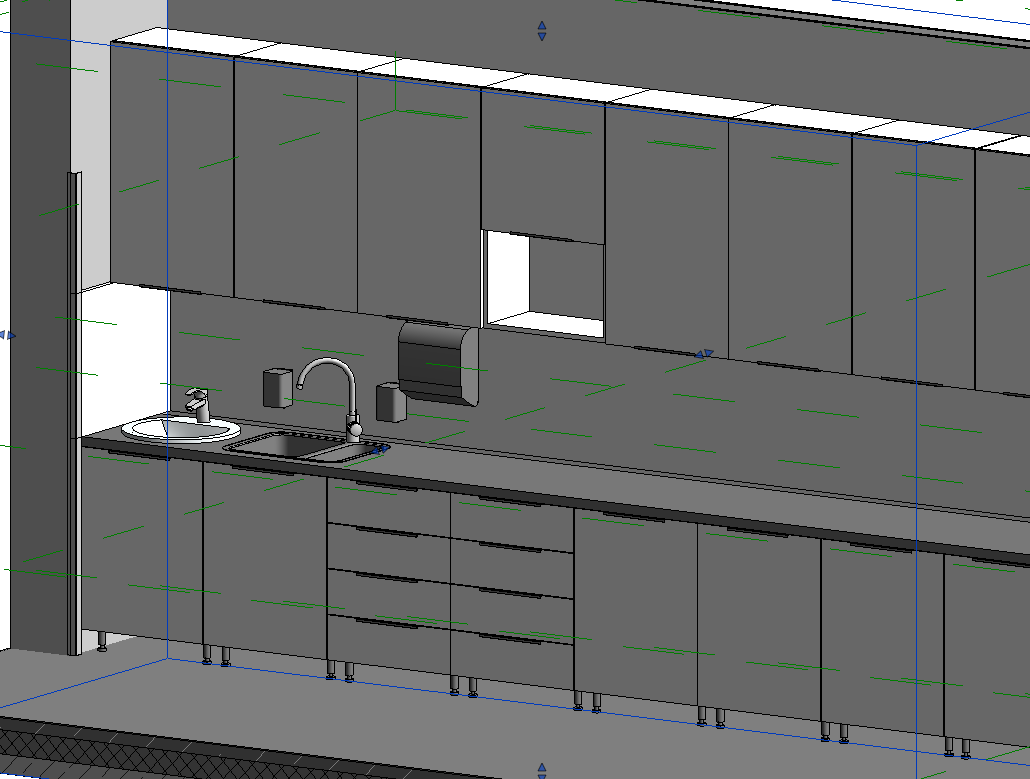 Cn – moduł zabudowy, szafa podblatowa 60x58 cm, jednodrzwiowa, minimum trzy półki z możliwością regulacji wysokości, wykonane z płyty meblowej grubości min. 18cm wykończonej na krawędziach listwą PVC grubości 2mm. Ściana tylna wpuszczana w wyfrezowane rowki ścian bocznych i wieńców. Uchwyty dwupunktowe w kształcie litery „C” lub nakładkowe. Szafki zamykane wyposażone w zamki baskwilowe, patentowe, z trzypunktowym systemem ryglowania.  Szafki stojące na nóżkach ze stali nierdzewnej o wysokości ok. 10cm i średnicy ok. 50mm, z regulacją wysokości  umożliwiającą poziomowanie szafek. Szafki pokryte wspólnym blatem wykonanym z płyty wiórowej laminowanej laminatem HPL o grubości minimum 0,5 mm. Krawędzie od strony użytkownika zaokrąglone a laminat w sposób ciągły „zachodzi” również na spodnią, niewidoczną powierzchnię blatu. Całkowita grubość blatu nie mniejsza niż 38 mm. Blat w miejscu styku ze ścianą wykończony listwą przyblatową. 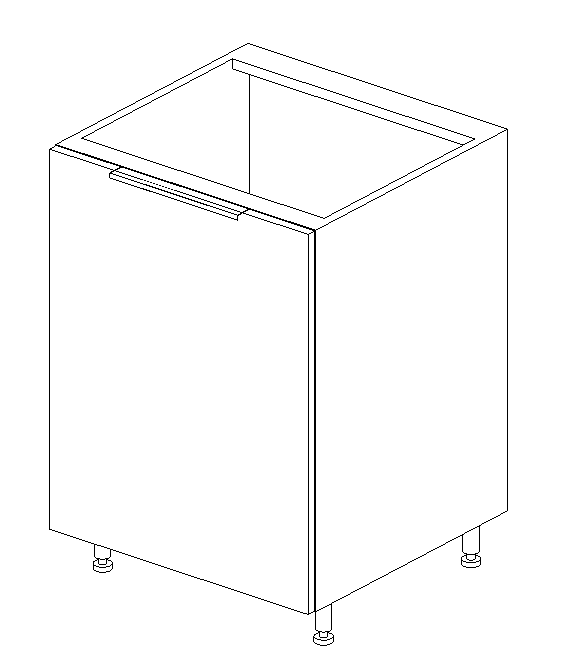 Cn1 – moduł zabudowy, szafa podblatowa 60x58 cm, jednodrzwiowa i górną szufladą, minimum drzwi półki z możliwością regulacji wysokości, wykonane z płyty meblowej grubości min. 18cm wykończonej na krawędziach listwą PVC grubości 2mm. Ściana tylna wpuszczana w wyfrezowane rowki ścian bocznych i wieńców. Uchwyty dwupunktowe w kształcie litery „C” lub nakładkowe. Szafki zamykane wyposażone w zamki baskwilowe, patentowe, z trzypunktowym systemem ryglowania.  Szafki stojące na nóżkach ze stali nierdzewnej o wysokości ok. 10cm i średnicy ok. 50mm, z regulacją wysokości  umożliwiającą poziomowanie szafek. Szafki pokryte wspólnym blatem wykonanym z płyty wiórowej laminowanej laminatem HPL o grubości minimum 0,5 mm. Krawędzie od strony użytkownika zaokrąglone a laminat w sposób ciągły „zachodzi” również na spodnią, niewidoczną powierzchnię blatu. Całkowita grubość blatu nie mniejsza niż 38 mm. Blat w miejscu styku ze ścianą wykończony listwą przyblatową. Szuflady metalowe na prowadnicach rolkowych wyposażonych w spowalniacze, zwalniające ruch szuflady podczas zamykania.Cn2.2 – moduł zabudowy, szafa podblatowa 60x58 cm, z czterema szyfladami, wykonane z płyty meblowej grubości min. 18cm wykończonej na krawędziach listwą PVC grubości 2mm. Ściana tylna wpuszczana w wyfrezowane rowki ścian bocznych i wieńców. Uchwyty dwupunktowe w kształcie litery „C” lub nakładkowe. Szafki zamykane wyposażone w zamki baskwilowe, patentowe, z trzypunktowym systemem ryglowania.  Szafki stojące na nóżkach ze stali nierdzewnej o wysokości ok. 10cm i średnicy ok. 50mm, z regulacją wysokości  umożliwiającą poziomowanie szafek. Szafki pokryte wspólnym blatem wykonanym z płyty wiórowej laminowanej laminatem HPL o grubości minimum 0,5 mm. Krawędzie od strony użytkownika zaokrąglone a laminat w sposób ciągły „zachodzi” również na spodnią, niewidoczną powierzchnię blatu. Całkowita grubość blatu nie mniejsza niż 38 mm. Blat w miejscu styku ze ścianą wykończony listwą przyblatową. Szuflady metalowe na prowadnicach rolkowych wyposażonych w spowalniacze, zwalniające ruch szuflady podczas zamykania.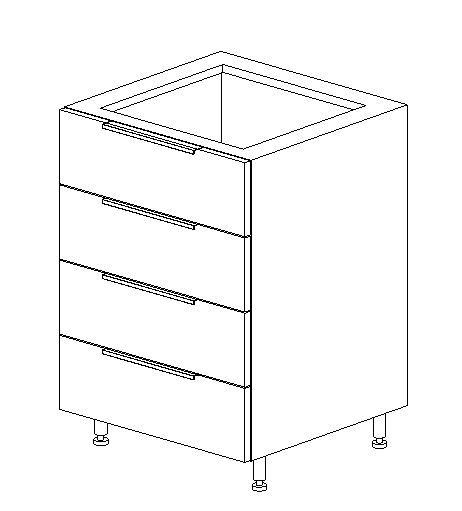 Cn3 – moduł zabudowy, szafa podblatowa 60x58 cm, jednodrzwiowa, z jedną półką z możliwością regulacji wysokości, wykonane z płyty meblowej grubości min. 18cm wykończonej na krawędziach listwą PVC grubości 2mm. Ściana tylna wpuszczana w wyfrezowane rowki ścian bocznych i wieńców. Uchwyty dwupunktowe w kształcie litery „C” lub nakładkowe. Szafki zamykane wyposażone w zamki baskwilowe, patentowe, z trzypunktowym systemem ryglowania.  Szafki stojące na nóżkach ze stali nierdzewnej o wysokości ok. 10cm i średnicy ok. 50mm, z regulacją wysokości  umożliwiającą poziomowanie szafek. Szafki pokryte wspólnym blatem wykonanym z płyty wiórowej laminowanej laminatem HPL o grubości minimum 0,5 mm. Krawędzie od strony użytkownika zaokrąglone a laminat w sposób ciągły „zachodzi” również na spodnią, niewidoczną powierzchnię blatu. Całkowita grubość blatu nie mniejsza niż 38 mm. Blat w miejscu styku ze ścianą wykończony listwą przyblatową.Co1.2 – moduł zabudowy, szafa wisząca 80x35x100 cm, jednodrzwiowa, z dwoma półkami z możliwością regulacji wysokości, wykonane z płyty meblowej grubości min. 18cm wykończonej na krawędziach listwą PVC grubości 2mm. Ściana tylna wpuszczana w wyfrezowane rowki ścian bocznych i wieńców. Uchwyty dwupunktowe w kształcie litery „C” lub nakładkowe. Szafki zamykane wyposażone w zamki baskwilowe, patentowe, z trzypunktowym systemem ryglowania.  Szafki wiszące zawieszane na systemowej listwie montażowej. Co1.3 – moduł zabudowy, szafa wisząca 80x35x160 cm, jednodrzwiowa, z czterema półkami z możliwością regulacji wysokości, wykonane z płyty meblowej grubości min. 18cm wykończonej na krawędziach listwą PVC grubości 2mm. Ściana tylna wpuszczana w wyfrezowane rowki ścian bocznych i wieńców. Uchwyty dwupunktowe w kształcie litery „C” lub nakładkowe. Szafki zamykane wyposażone w zamki baskwilowe, patentowe, z trzypunktowym systemem ryglowania.  Szafki wiszące zawieszane na systemowej listwie montażowej.Co1.4 – moduł zabudowy, szafa wisząca 80x35x100 cm, jednodrzwiowa, z jedną półką z możliwością regulacji wysokości, wykonane z płyty meblowej grubości min. 18cm wykończonej na krawędziach listwą PVC grubości 2mm. Ściana tylna wpuszczana w wyfrezowane rowki ścian bocznych i wieńców. Uchwyty dwupunktowe w kształcie litery „C” lub nakładkowe. Szafki zamykane wyposażone w zamki baskwilowe, patentowe, z trzypunktowym systemem ryglowania.  Szafki wiszące zawieszane na systemowej listwie montażowej.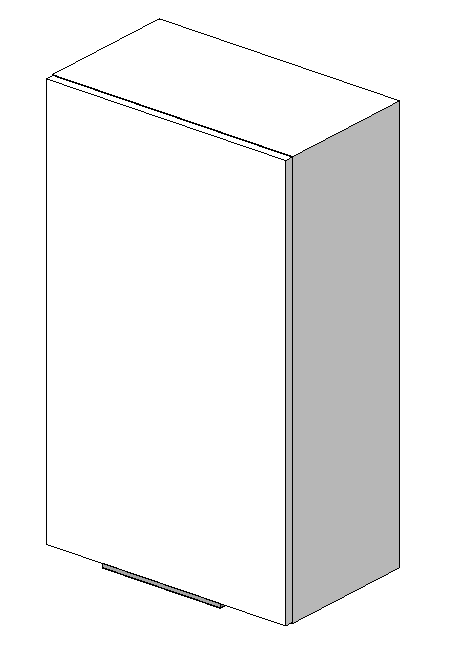 Co2.1 – moduł zabudowy, szafa wisząca 80x35x100 cm, dwudrzwiowa, z dwoma półkami z możliwością regulacji wysokości, wykonane z płyty meblowej grubości min. 18cm wykończonej na krawędziach listwą PVC grubości 2mm. Ściana tylna wpuszczana w wyfrezowane rowki ścian bocznych i wieńców. Uchwyty dwupunktowe w kształcie litery „C” lub nakładkowe. Szafki zamykane wyposażone w zamki baskwilowe, patentowe, z trzypunktowym systemem ryglowania.  Szafki wiszące zawieszane na systemowej listwie montażowej.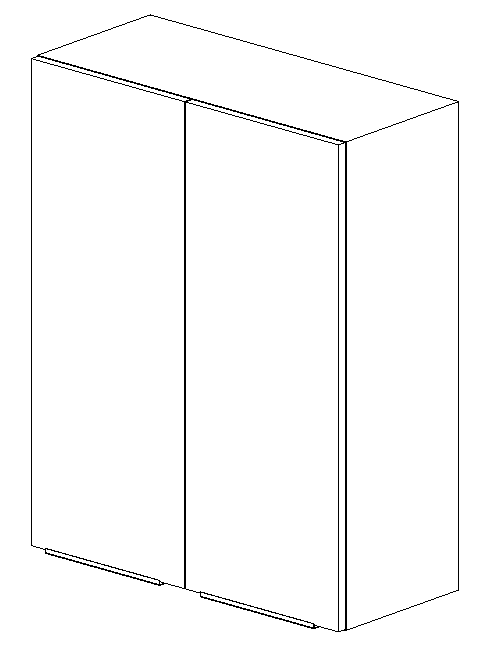 	Komoda  Cp3Komoda na dokumenty pełna - kolor dąb amber, Wymiary 100x42x80 cm. Zamykana na klucz Wieniec dolny i górny wykonane z płyty dwustronnie melaminowanej w klasie higieniczności E1 o grubości 25mm, oklejony obrzeżem PCV grubość 3 mm. Korpus, drzwi wykonane z płyty dwustronnie melaminowanej w klasie higieniczności E1 o grubości 18 mm, oklejone obrzeżem PCV o gr 2mm. Boki szafy okleinowane 4 stronnie obrzeżem PCV. Półki wykonane z płyty dwustronnie melaminowanej w klasie higieniczności E1 o grubości 25 mm, oklejone obrzeżem PCV o gr 2mm. Kąt otwarcia drzwi110 stopni.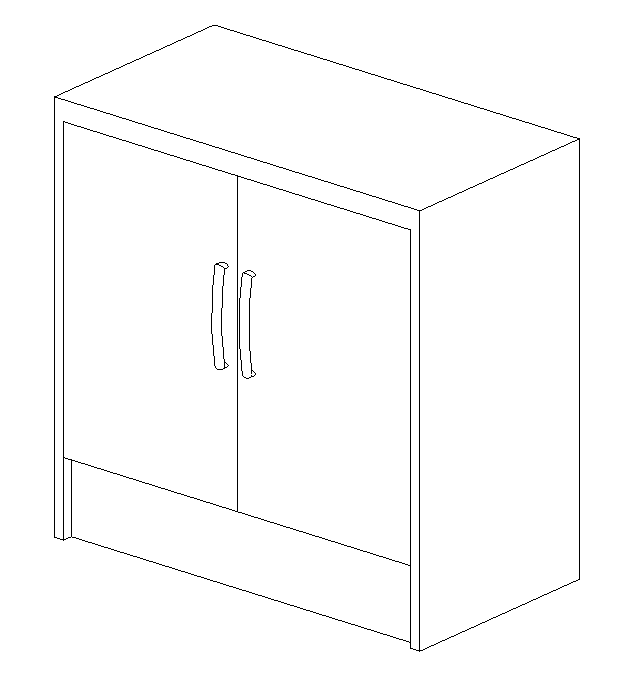 Sofa dwuosobowa nie rozkładana   Cr1.1Sofa  wykonana z ekoskóry - kolor do uzgodnienia z zmawiającym. Wymiary 150x89x78 cm. Rama fotela - części główne - ekoskóra barwiona o grubości 1,2mm; powierzchnia deseniowana. Rama oparcia i siedziska - sklejka, płyta pilśniowa, płyta wiórowa, lita sosna. Rama oparcia - sklejka, płyta pilśniowa, płyta wiórowa, lita sosna, pianka poliuretanowa. Poduszka tylna - watolina poliestrowa, pianka poliuretanowa. Poduszka siedziska - watolina poliestrowa, pianka poliuretanowa o wysokiej sprężystości. Noga - stal, chromowana powłoka. Mebel powinien posiadać atesty: atest higieniczny na farby proszkowe używane do malowania stelaży, atest badań odporności na zapalenie tkaniny, atest badań odporności na ścieranie tkaniny, oświadczenie dot. parametrów tkaniny: piling, światło, woda chlorowana. Elementy metalowe malowane proszkowo farbami o podwyższonej odporności na uszkodzenia. Zastosowane tworzywa sztuczne muszą wykazywać się dużą odpornością na zużycie, uszkodzenia i zadrapania, i nie zmieniać swojej barwy. Okres gwarancji wyposażenia minimum 5 lat. Tapicerka wykonana z materiału łatwo zmywalnego, odporność na ścieranie większa niż 100 000 cykli Martindale’a. Sofa dwuosobowa rozkładana  Cr2Sofa rozkładana z ekoskóry - kolor do uzgodnienia z zamawiającym. Wymiary 150x89x78 cm. Rama fotela - części główne – eco skóra o grubości 1,2mm; powierzchnia deseniowana, pigmentowana i impregnowana. Rama oparcia i siedziska - sklejka, płyta pilśniowa, płyta wiórowa, lita sosna. Rama oparcia - sklejka, płyta pilśniowa, płyta wiórowa, lita sosna, pianka poliuretanowa 25 kg/m3. Poduszka tylna - watolina poliestrowa, pianka poliuretanowa 25 kg/m3. Poduszka siedziska - watolina poliestrowa, pianka poliuretanowa o wysokiej sprężystości (zimna pianka) 35 kg/m3. Noga - stal, chromowana powłoka. Mebel powinien posiadać atesty: atest higieniczny na farby proszkowe używane do malowania stelaży, atest badań odporności na zapalenie tkaniny, atest badań odporności na ścieranie tkaniny, oświadczenie dot. parametrów tkaniny: piling, światło, woda chlorowana. Elementy metalowe malowane proszkowo farbami o podwyższonej odporności na uszkodzenia. Zastosowane tworzywa sztuczne muszą wykazywać się dużą odpornością na zużycie, uszkodzenia i zadrapania, i nie zmieniać swojej barwy. Okres gwarancji wyposażenia minimum 5 lat. Tapicerka wykonana z materiału łatwo zmywalnego, odporność na ścieranie większa niż 100 000 cykli Martindale’a. Biurko   Da1.1, Da1.2, Da1.5, Da1.6, Da1.7, Da1.8,Blat biurka i wieńce szaf wykonane z płyty trójwarstwowej dwustronnie melaminowanej w klasie higieniczności E-1 gr.. Niskopalność Ds-2,d. Stelaż biurka – płoza wykonana z rury 7x3mm ze ścianką malowana proszkowo, biurko wyposażone w regulatory poziomujące z możliwością regulacji do 2mm; nogi połączone ze sobą za pomocą dwóch belek wykonanych z rury 5x3mm. Blat w kolorze dębowym, stelaż biały.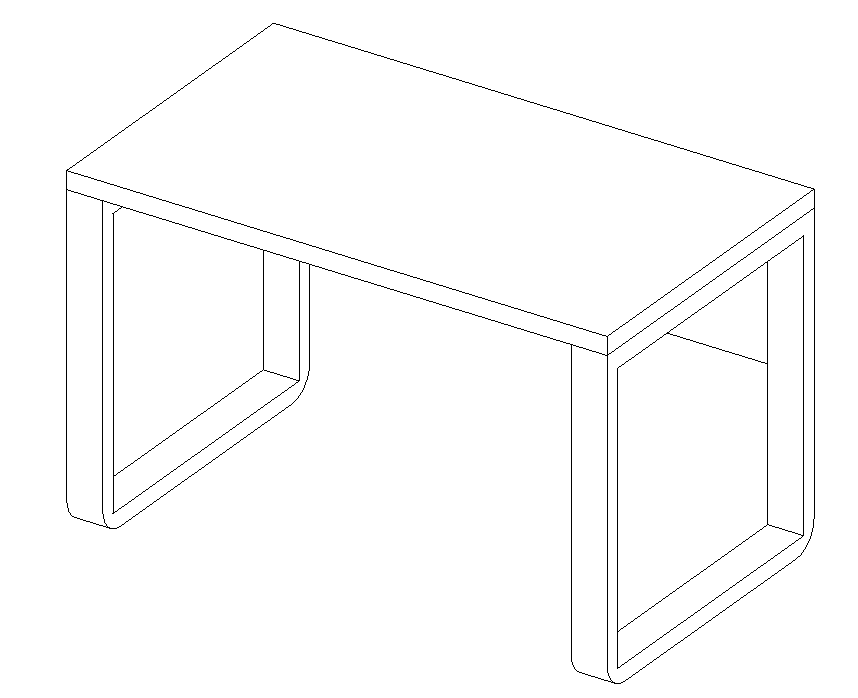 Stół konferencyjny  Dc1.10,  Dc1.11,Stół konferencyjny – kolor dąb amber. Wymiary 3,6x1,2. stołu – kolor dąb amber. Stelaż – kolor biały. Niskopalność Ds-2,d. Stelaż – noga stalowa wykonana z rury 7x3mm ze ścianką gr. 1,5mm malowana proszkowo. Stół wyposażony w regulatory poziomujące z możliwością regulacji do 2mm; nogi połączone ze sobą za pomocą dwóch belek wykonanych z rury 5x3mm.Stoły muszą być zgodne z normami dotyczącymi jakości i mechanicznego wymagania bezpieczeństwa mebli danego rodzaju: PN-EN 527-1:2004, PN-EN 527-2:2004, PN-EN 14073-2:2006, PN-EN 14749:2007, PN-F-06001-1:1994 wystawione przez jednostki uprawnione do certyfikowania w zakresie zgodności z ww. normami. Ponadto muszą być zgodne z normą PN-EN 527-3:2004 „Meble biurowe. Stoły i biurka. Część 3. Metody oznaczania stateczności i wytrzymałości mechanicznej konstrukcji”. Muszą również spełniać warunki i wymagania określone w rozporządzeniu Ministra Pracy i Polityki Społecznej z dnia 1 grudnia 1998 roku w sprawie bezpieczeństwa i higieny pracy na stanowiskach wyposażonych w monitory ekranowe (Dz.U. 98.148.973). Blaty z płyty meblowej (płyty wiórowej obustronnie melaminowanej powłoką o grubości min. 25mm w technice gładkiej, bez porów, powierzchnia rozpraszająca promienie światła, chroniąca wzrok przed przemęczeniem) o grubości min. 25mm, wykończone obrzeżem PVC grubości 2mm. Nogi stalowe, mocowane do ramy stalowej za pomocą połączenia śrubowego, rama mocowana do blatu za pośrednictwem gniazd osadzonych w blacie. Dopuszcza się nogi w formie płozy. Nie dopuszcza się połączenia spawanego ramy i nóg ani mocowania nóg bezpośrednio do blatu. Konstrukcja mocująca nogi ze stelażem stołu ma zapewnić mocne, sztywne połączenie oraz umożliwić łatwy demontaż nóg, a w przypadku uszkodzenia nogi jej wymianę bez koniczności wymiany całego stelaża stołu bądź innych części stołu za wyjątkiem nogi. Elementy stalowe malowane proszkowo. Rama przebiegająca po całym obwodzie blatu. Nogi zamocowane w sposób umożliwiający dosunięcie biurka/stolika do ściany zarówno bokiem krótszym jak i dłuższym. Blaty stołów wyposażone w otwór z osłoną do prowadzenia kabli. Biurka ustawione bokiem do ściany należy wyposażyć w blendy czołowe. Każde biurko wyposażone w uchwyt na jednostkę centralną komputerowej oraz systemowe elementy prowadzenia kabli.Urządzenia sanitarneMontaż misek ustępowych, pisuarów , umywalek, komory gospodarczej na stelażach systemowych . Charakterystyka stelaży:SamonośneWysokość zabudowy 112 cm dla wc i umywalek, 130 cm dla zlewuRama z kształtowników stalowych ocynkowanych 33mmx33mmRama malowana proszkowoRozstaw otworów montażowych umywalki 4-40 cmPłyta mocująca dla zlewów, sklejka wodoodporna, możliwość regulacji wysokości i głębokościPłyta przyłączeniowa baterii z możliwością regulacji wysokości i głębokościNogi regulowane płynnie w zakresie od 0-20 cmObrotowa płyta pod nogę, do montażu w profilach UW50 i UW75ZESTAWIENIE BIAŁEGO MONTAŻU WG RYS. 240-IP-BR-ZZ-SH-A-98004.ZESTAWIENIE WYPOSAŻENIA SANITARNEGO WG RYS. 240-IP-BR-ZZ-SH-A-98005.Parawany sufitowe Ih4.1, Ih 4.2, Ih 4.4, Ih 4.5  Parawan podwieszany, sufitowy -  Szyny z aluminium o dużej wytrzymałość i stabilność  o gładkiej strukturze. Z ciągłym elementem ślizgowym zamocowanym na całej długości. Zaczepy i haczyki przyczepione do zasłon wprowadzone  przez specjalny otwór w jednym miejscu prowadnicy, Zasłony:  z tkaniny niepalnej, o właściwościach antybakteryjnych,  samogasnących. Zasłony do prania z użyciem dezynfekantów  w temperaturze do 6ºC. Parawan sięgający na wysokość od posadzki ok. 3 cm. ROZWIĄZANIA BRANŻOWE DLA TECHNOLOGII MEDYCZNEJUwagaSzczegółowe rozwiązania branżowe wg. projektu technologii medycznej.UWAGI KOŃCOWEUwagi końcoweWiększość zastosowanych w projekcie materiałów i urządzeń można, przy akceptacji pisemnej Projektanta, zastąpić innymi o analogicznych parametrach technicznychProjekt rozpatrywać łącznie z projektami branżowym, prowadząc koordynację międzybranżową podczas trwania całego procesu inwestycyjnego.Wszystkie wymiary potwierdzić przed przystąpieniem do odpowiednich prac.W przypadku stwierdzenia podczas realizacji robót budowlanych kolizji lub niezgodności z projektem - należy niezwłocznie powiadomić projektanta w celu potwierdzenia przyjętego rozwiązania. Wszelkie wbudowane materiały budowlane muszą posiadać wymagane atesty i certyfikaty.Zagadnienia nie objęte niniejszym opracowaniem wyjaśnione zostaną w ramach nadzoru autorskiego. Niniejsze opracowanie projektowe chronione jest Prawem Autorskim w/g Ustawy z dnia 04.02.1994 r. Dz. Ust. Nr 24/1994.Ilości zamawianych materiałów oraz elementów wyposażenia należy potwierdzić pomiarami przez dokonaniem zamówienia. Wyposażenie szpitala w urządzenia medyczne - specyfikacje urządzeń wraz ze sposobem podłączenia zostaną sprecyzowane na etapie wykonawstwa. Sposób podłączenia należy skoordynować z wytycznymi producenta wybranego urządzenia po wyłonieniu go w trybie przetargu.Projektowane rozwiązania są chronione prawem „ustawa o prawie autorskim i prawach pokrewnych” z 04.02.1994 r. (Dz. U. nr 24 poz.83. Z późniejszymi zmianami) realizacja przez innego inwestora i zmiana lokalizacji obiektu, kopiowanie, rozpowszechnianie, wprowadzanie zmian oraz adaptacja możliwa jest tylko za zgodą autora.Opracowanie:mgr inż. arch. Jan Stańczakmgr inż. arch. Jakub Grzesiakmgr inż. arch. Maciej BocheńskiWARUNKI  OCHRONY  PRZECIWPOŻAROWEJ Koncepcja zabezpieczenia przeciwpożarowego budynku.Koncepcja zabezpieczenia przeciwpożarowego budynku przewiduje szybką ewakuację ludzi ze strefy pożarowej kondygnacji zagrożonej pożarem, następnie ze stref pożarowych bezpośrednio przyległych oraz bezpieczną ewakuację wszystkich osób przebywających w budynku, według przyjętych przykładowych algorytmów pożaru.Klatki schodowe wyposażone są w urządzenia służące do usuwania dymu Budynek wyposażony jest w instalację hydrantową DN25 w strefach ZL.Wyposażenie budynku w system sygnalizacji pożarowej ochrona całkowita.Zasilanie w energię elektryczną z  dwóch linii miejskich.Przeciwpożarowy wyłącznik prądu, jeden dla całego budynku.Oświetlenie ewakuacyjne.Ochrona odgromowa.Ograniczenie materiałów palnych do wystroju wnętrz.Ze względu na wyposażenie budynku w system sygnalizacji pożarowej przewiduje się ewakuację wszystkich osób znajdujących się w jednej strefie pożarowej.Opracowanie i przestrzeganie wewnętrznych procedur postępowania na wypadek pożaru lub innego zagrożenia.Powierzchnia, wysokość i liczba kondygnacji.	powierzchnia zabudowy		2164,00m2,	powierzchnia wewnętrzna 		7791,24m2,	ilość kondygnacji nadziemnych		2 + pom. techniczne na dachu,ilość kondygnacji podziemnych		1,	wysokość budynku			15,85m.	Budynek zaliczony jest do budynków średniowysokich.Charakterystyka zagrożenia pożarowego.Budynek będzie pełnił funkcję przychodni radioterapii bez przestrzeni sal operacyjnych i sal chorych (pomieszczeń ze stałymi łóżkami). Zagrożenie pożarowe głównie wynikające z wystroju wnętrz. W przypadku stosowania materiałów wykończeniowych luźno zwisających, w szczególności w kurtynach, zasłonach, draperiach, kotarach oraz żaluzjach, za łatwo zapalne uważa się materiały, których właściwości określone w badaniach zgodnych z Polskimi Normami odnoszącymi się do zapalności i rozprzestrzeniania płomienia przez wyroby włókiennicze, nie spełniają co najmniej jednego z kryteriów:1) ti 4s,2) ts 30s.3) nie następuje przepalenie trzeciej nitki,4) nie występują płonące krople.W strefie pożarowej nie przewiduje się stosowania materiałów niebezpiecznych pożarowo.Kategoria zagrożenia ludzi, przewidywana liczba osób na każdej kondygnacji i w poszczególnych pomieszczeniach.Budynek zakwalifikowany jako całość do kategorii ZL III i ZL II zagrożenia ludzi.                         Każda kondygnacja podzielona jest co najmniej na 2 strefy pożarowe, jedna strefa ZL III i druga ZL II. Dodatkowo występują strefy pożarowe zakwalifikowane do kategorii PM o gęstości obciążenia ogniowego poniżej 500 MJ/m2. Schemat podziału na strefy pożarowe przedstawiony jest w postaci graficznej.Kondygnacja podziemna –zawierająca szatnie, części socjalne, pomieszczenia lekarzy, salę narad, rejestrację pacjentów wraz z poczekalnia do 50 os. gabinety radioterapii wraz z zapleczem technicznym funkcjonalnie powiązane z obiektem. Pomieszczenia odstojników, węzeł cieplny, pomieszczenie techniczne wydzielone pożarowo jako strefy PM (ściany REI 120, drzwi EI 60). Na kondygnacji przewiduje się pobyt do maksymalnie 100 osób. Na kondygnacji brak pomieszczeń przeznaczonych dla więcej niż 6 osób o ograniczonej zdolności poruszania się.Kondygnacja I nadziemna –z gabinetami zabiegowymi, rejestracją, etc. Na kondygnacji przewiduje się pobyt do maksymalnie 100 osób. Na kondygnacji brak pomieszczeń przeznaczonych dla więcej niż 6 osób o ograniczonej zdolności poruszania się.Kondygnacja II nadziemna –z gabinetami zabiegowymi, tomografem, etc. Na kondygnacji przewiduje się pobyt do maksymalnie 100 osób. Na kondygnacji brak pomieszczeń przeznaczonych dla powyżej 6 osób o ograniczonej zdolności poruszania się.Kondygnacja III nadziemna- kondygnacja techniczna. Na kondygnacji pomieszczenie wentylatorowni wydzielone ścianą REI 60 i zamknięte drzwiami EI 30.W obiekcie przewiduje się pobyt do maksymalnie do 300 osób. W obiekcie brak pomieszczeń przeznaczonych dla powyżej 6 osób o ograniczonej zdolności poruszania się, brak pomieszczeń przeznaczonych dla ponad 30 osób.Ponad w budynku występują pomieszczenia , w których może przebywać więcej niż 50 osób oraz wydzielone strefy pożarowe PM o gęstości obciążenia ogniowego nie przekraczającego 500 MJ/m2.Przewidywana gęstość obciążenia ogniowego.Dla stref pożarowych zaliczanych do kategorii zagrożenia ludzi - ZL nie oblicza się gęstości obciążenia ogniowego.W pomieszczeniach technicznych przyjmuje się gęstość obciążenia ogniowego do 500 MJ/m2.Ocena zagrożenia wybuchem pomieszczeń oraz przestrzeni zewnętrznychW budynku nie występują i nie przewiduje się występowania pomieszczeń i przestrzeni zewnętrznych zagrożonych wybuchem. Klasa odporności pożarowej budynku oraz klasę odporności ogniowej i stopień rozprzestrzeniania ognia elementów budowlanychWymaganą klasą odporności pożarowej budynku jest klasa „B”. Wszystkie elementy konstrukcyjne budynku spełniają wymagania jak dla klasy „B” odporności pożarowej.Oznaczenia w tabeli:R - nośność ogniowa (w minutach), określona zgodnie z Polską Normą dotyczącą zasad ustalania klas odporności ogniowej elementów budynku,E - szczelność ogniowa (w minutach), określona jw.,I - izolacyjność ogniowa (w minutach), określona jw.,(-) - nie stawia się wymagań.1) Jeżeli przegroda jest częścią głównej konstrukcji nośnej, powinna spełniać także kryteria nośności ogniowej (R) odpowiednio do wymagań zawartych w kol. 2 i 3 dla danej klasy odporności pożarowej budynku.2) Klasa odporności ogniowej dotyczy pasa międzykondygnacyjnego wraz z połączeniem ze stropem.3) Wymagania nie dotyczą naświetli dachowych, świetlików, lukarn i okien połaciowych (z zastrzeżeniem § 218), jeśli otwory w połaci dachowej nie zajmują więcej niż 20% jej powierzchni.4) Dla ścian komór zsypu wymaga się E I  dla drzwi komór zsypu - E I 30.Obudowa poziomych dróg ewakuacyjnych w klasie odporności ogniowej EI 30, Wymagania dla elementów oddzielenia przeciwpożarowego:Ściany i stropy stanowiące elementy oddzielenia przeciwpożarowego wykonane są z materiałów niepalnych, a występujące w nich otwory zamykane za pomocą drzwi przeciwpożarowych bądź innego zamknięcia przeciwpożarowego.Stropy powinny być wykonane o odporności ogniowej REI 120 za względu na podział poszczególnych kondygnacji na strefy pożarowe inaczej na każdej kondygnacji.Ściana oddzielenia przeciwpożarowego wzniesiona jest na własnym fundamencie lub na 	stropie, opartym na konstrukcji nośnej o klasie odporności ogniowej nie niższej od odporności ogniowej tej ściany.Przepusty instalacyjne w ścianach i stropach oddzieleń przeciwpożarowych powinny mieć klasę odporności ogniowej EI120Przepusty instalacyjne ścianach o odporności ogniowej EI60 wydzielających pomieszczenia, powinny mieć klasę odporności ogniowej EI60.Drzwi dwuskrzydłowe posiadające odporność ogniową należy wyposażyć w regulator kolejności zamykania skrzydeł (RKZ).W strefie pożarowej ZL I, ZL III i ZL V stosowanie do wykończenia wnętrz materiałów i wyrobów łatwo zapalnych, których produkty rozkładu termicznego są bardzo toksyczne lub intensywnie dymiące, jest zabronione.W przypadku stosowania materiałów wykończeniowych luźno zwisających, w szczególności w kurtynach, zasłonach, draperiach, kotarach oraz żaluzjach, za łatwo zapalne uważa się materiały, których właściwości określone w badaniach zgodnych z Polskimi Normami odnoszącymi się do zapalności i rozprzestrzeniania płomienia przez wyroby włókiennicze nie spełniają co najmniej jednego z kryteriów: 1) ti≥ 4s, 2) ts≤ 30 s, 3) nie następuje przepalenie trzeciej nitki, 4) nie występują płonące krople. Na drogach komunikacji ogólnej, służących celom ewakuacji, stosowanie materiałów i wyrobów budowlanych łatwo zapalnych jest zabronione.Okładziny sufitów oraz sufity podwieszone będą wykonane z materiałów niepalnych lub niezapalnych, niekapiących i nieodpadających pod wpływem ognia. Palne elementy wystroju wnętrz budynku, przez które lub obok których są prowadzone przewody ogrzewcze, wentylacyjne, dymowe lub spalinowe, będą zabezpieczone przed możliwością zapalenia lub zwęglenia.Podział obiektu na strefy pożarowePrzewiduje się podział obiektu na następujące strefy pożarowe:SP 1 - ZL III, o powierzchni wewnętrznej 817m2;SP 2 - ZL II, o powierzchni wewnętrznej 1684m2;SP 3 – ZL III, o powierzchni wewnętrznej 1300m2; SP 4 –  ZL II, o powierzchni wewnętrznej 598m2;SP 5 – ZL III, o powierzchni wewnętrznej 724m2;SP 6 - ZL II, o powierzchni wewnętrznej 1276m2;SP 7 – PM: węzeł cieplny, węzeł wodociągowy, komunikacja wewnętrzna i pom. techniczne, pom. odstojników ścieków radioaktywnych, o powierzchni wewnętrznej 165m2;SP 8 – PM: pom. Teletechniczne i elektryczne  przez 3 kondygnacje w pionie, o powierzchni wewnętrznej 129m2.SP 9 – PM: wentylatornia na dachu 1064,56m2Szyb dźwigu osobowego w obiekcie został wydzielony pożarowo (ściany REI 120, zamknięcie drzwi EI 60).W obiekcie wydzielono pożarowo klatki schodowe (ściany REI 60, drzwi EIS30) oraz wentylatorownie (ściany REI 60, drzwi EI 30).Odległość od obiektów sąsiadującychOd strony wschodniej budynek będzie się znajdował w odległości 23 metrów od budynków A1 i A2. Ściany łączników jako ściany oddzielenia przeciwpożarowego REI 120 z zamknięciem otworów w klasie EI 60, ściany łącznika północna i południowa w pasie 6m od ściany zachodniej budynku istniejącego wykonane w klasie REI 120. Dach łącznika na poziomie P0 zostanie wykonany jako RE 30 (konstrukcja R 30, przekrycie RE 30) w pasie 8 metrów od ściany zachodniej obiektu istniejącego A1.Otwory stanowią poniżej 15% ściany oddzielenia przeciwpożarowego. Od strony północnej, południowej oraz zachodniej budynek nie sąsiaduje z innymi budynkami. Ściany oddzielenia przeciwpożarowego z materiałów niepalnych, w tym ocieplenie również z materiału niepalnego. Zamknięcie otworów w ściana oddzielenia przeciwpożarowego muszą stanowić do 15% powierzchni ściany.Przeszklenia łącznika stanowią nie więcej niż 70% powierzchni ścian, zakłada się 6 m pas oddzielenia pożarowego w odporności 120 REI od strony budynków istniejących A1 i A2 oraz drzwi EI 60.Warunki i strategia ewakuacji ludzi.Strategia ewakuacji:Ze względu na wyposażenie budynku w system sygnalizacji pożarowej przewiduje się ewakuację wszystkich osób znajdujących się w jednej strefie pożarowej zagrożonej pożarem, następnie ze stref pożarowych bezpośrednio przyległych oraz bezpieczną ewakuację wszystkich osób przebywających w budynku, według przyjętych przykładowych algorytmów pożaru.Wszystkie pomieszczenia zamknięte są drzwiami.Przejście ewakuacyjne nie przekracza 40 m w pomieszczeniach. Przejście ewakuacyjne nie jest prowadzone więcej niż przez trzy pomieszczenia.Drzwi ewakuacyjne z pomieszczeń, na drodze ewakuacyjnej oraz na zewnątrz budynku spełniają warunki:drzwi jednoskrzydłowe posiadają szerokość co najmniej 0,9 m w świetle ościeżnicy;drzwi dwuskrzydłowe posiadają szerokość jednego, nieblokowanego skrzydła co najmniej 0,9 m w świetle ościeżnicy;drzwi prowadzące z klatki schodowej i drzwi na drodze ewakuacyjnej z tej klatki oraz drzwi na zewnątrz budynku posiadają  szerokość co najmniej 1,4 m w świetle ościeżnicy otwierane zgodnie z kierunkiem ewakuacji;drzwi rozsuwane stanowiące wyjścia ewakuacyjne są otwierane automatycznie i ręcznie bez możliwością ich blokowania, pozostaną samoczynnie rozsunięte i otwarte w razie pożaru lub awarii;drzwi prowadzące na zewnątrz budynku otwierane są na zewnątrz;wszystkie drzwi posiadają wysokość co najmniej 2,0 m w świetle ościeżnicy;drzwi i inne zamknięcia o wymaganej klasie odporności ogniowej są zaopatrzone w urządzenia, zapewniające samoczynne zamykanie otworu w razie pożaru. Zapewniono możliwość ręcznego otwierania drzwi służących do ewakuacji.Pionowymi drogami ewakuacyjnymi są 2 wydzielone pożarowo klatki schodowe wyposażone w urządzenia zapobiegające zadymieniu. Klatka schodowa obudowana ścianami REI 60, zamykana drzwiami EI 30, wyposażona w urządzenia oddymiające. Szerokość biegu minimum 1,4 metra, szerokość spocznika minimum 1,5 metra, wysokość stopni 15 cm (dla kondygnacji nadziemnych). Wyjście z klatki schodowej na zewnątrz budynku minimum 1,4 metra.Poziomymi drogami ewakuacyjnymi są drogi komunikacji ogólnej, korytarze o szerokości co najmniej 1,4 m. Obudowa poziomych dróg ewakuacyjnych w klasie minimum EI 30.Długość dojścia ewakuacyjnego nie przekracza 20 m przy jednym kierunku dojścia (w strefach ZL III) i 10 m (w strefach ZL II) oraz  40 m przy 2 kierunkach dojścia. Oświetlenie bezpieczeństwa i oświetlenie ewakuacyjne z centralną baterią.Sposób zabezpieczenia przeciwpożarowego instalacji użytkowych, a w szczególności: wentylacyjnej, ogrzewczej, gazowej, elektroenergetycznej, odgromowej.Przejścia instalacji przez elementy oddzieleń przeciwpożarowych zabezpieczone będą przepustami w klasie odporności ogniowej elementu oddzielenia przeciwpożarowego, instalacje wentylacji mechanicznej wyposażone będą w klapy przeciwpożarowe.Przepusty instalacyjne w ścianach i stropach oddzieleń przeciwpożarowych powinny mieć klasę odporności ogniowej EI120Przepusty instalacyjne w ścianach o odporności ogniowej EI60 wydzielających pomieszczenia, powinny mieć klasę odporności ogniowej EI60.Na otuliny termoizolacyjne i akustyczne rur wodociągowych, instalacji grzewczych, wentylacji i klimatyzacji należy zastosować wyłącznie materiały nierozprzestrzeniające ognia (NRO).Kanały wentylacyjne wykonane są wyłącznie z materiałów niepalnych.Maszynownie wentylacyjne i klimatyzacyjne są wydzielone ścianami o klasie odporności ogniowej co najmniej E I 60 i zamykane drzwiami o klasie odporności ogniowej co najmniej E I 30.Przewody wentylacyjne i klimatyzacyjne w miejscu przejścia przez elementy oddzielenia przeciwpożarowego wyposażono w przeciwpożarowe klapy odcinające o klasie odporności ogniowej równej klasie odporności ogniowej elementu oddzielenia przeciwpożarowego z uwagi na szczelność ogniową, izolacyjność ogniową i dymoszczelność (E I S). Przewody wentylacyjne i klimatyzacyjne samodzielne lub obudowane prowadzone 	przez 	strefę pożarową, której nie obsługują, posiadają klasę odporności ogniowej 	wymaganą dla elementów oddzielenia przeciwpożarowego tych stref pożarowych z uwagi na szczelność ogniową, izolacyjność ogniową i dymoszczelność (E I S) lub powinny być wyposażone w przeciwpożarowe klapy odcinające.Przeciwpożarowe klapy odcinające uruchamiane są przez instalację sygnalizacyjno-alarmową, niezależnie od zastosowanego wyzwalacza termicznego.Kable i przewody elektryczne stosowane na drogach ewakuacyjnych w klasie reakcji   na ogień min. B2CA-s1, d1, a1, stosowane poza drogami ewakuacyjnymi w klasie reakcji na ogień min. DCA-s2, d1, a2.Dobór urządzeń przeciwpożarowych i innych urządzeń służących bezpieczeństwu pożarowemu, dostosowany do wymagań wynikających z przepisów dotyczących ochrony przeciwpożarowej i przyjętych scenariuszy pożarowych, z podstawową charakterystyką dla tych urządzeń;system sygnalizacji pożarowej – ochrona całkowita, połączona z systemem sygnalizacji pożarowej budynku A1awaryjne oświetlenie ewakuacyjne z centralną baterią,oświetlenie bezpieczeństwa,dwustronne zasilanie w energię elektryczną, przeciwpożarowy wyłącznik prądu dla całego budynku, instalacja odgromowa, system służący do usuwania dymu z klatek schodowych,instalacja wodociągowa przeciwpożarowa – hydranty 25 z wężem półsztywnym, Przeciwpożarowy wyłącznik prądu Zadziałanie Przeciwpożarowego Wyłącznika Prądu wyłącza:instalację oświetlenia podstawowego,instalację wentylacji bytowej,inne instalacje nie związane z systemami zabezpieczeń pożarowych obiektu.Wyłącznik ten uruchamiany jest przez jednostki ratowniczo-gaśnicze PSP.Uwaga:Użycie przeciwpożarowego wyłącznika prądu nie może powodować samoczynnego załączenia się agregatu prądotwórczego i nie może pozbawić zasilania w energię urządzeń przeciwpożarowych. Nie dopuszcza się sytuacji, aby w obrębie jednej strefy pożarowej istniało więcej niż jeden głównych wyłączników pożarowych, nie zblokowanych ze sobą w jeden system. Zadziałanie każdego z wielu takich wyłączników musi spowodować zanik w całej strefie pożarowej, do której jest on przyporządkowany.Oświetlenia awaryjnego ewakuacyjnego oraz kierunkowegoW budynku zastosowano oprawy oświetleniowe zasilane z centralnej baterii akumulatorów. Nad drzwiami ewakuacyjnymi zastosowano oprawy awaryjnego oświetlenia ewakuacyjnego (wskazującego drzwi ewakuacyjne i kierunki ewakuacji). Oprawy zastosowano również przy drzwiach ewakuacyjnych od strony zewnętrznej.Instalację hydrantową (hydranty wewnętrzne) Hydranty o średnicy znamionowej  są rozmieszczone w budynku w pobliżu wyjść i klatek schodowych.Rozmieszczenie hydrantów przeciwpożarowych zapewnia pokrycie ich zasięgiem całkowitej powierzchni obiektu – zasięg hydrantu przeciwpożarowego określa się długością węża hydrantowego wynoszącą 20 lub  oraz doliczanym do tego zasięgiem rzutu wody wynoszącym 3m.Instalacja systemu sygnalizacji pożarowej (SSP)W budynku zaprojektowano SSP – ochrona pełna wraz z podłączeniem do obiektu komendy PSP (poprzez sieć i połączenie z centralą w budynku A1). Centrala systemu znajduje się w pomieszczeniu monitoringu (01.162) w budynku A1 na poziomie 01.System usuwania dymu z klatek schodowychW każdej klatce schodowej służącej do ewakuacji zaprojektowano instalacje grawitacyjnego systemu do odprowadzania dymu i ciepła. W tym celu zaprojektowano klapę dymową z siłownikami elektrycznymi oraz czujki dymu.Projektuje się instalację uruchamiającą oddymianie, w skład której wchodzi:klapa dymowaręczne przyciski oddymiania – RPO;centrala oddymiania przyjmująca sygnały o zadymieniu z czujek umieszczonych w klatce schodowej na każdej kondygnacji i realizująca otwieranie klapy dymowej,napędy/siłowniki do otwierania klapy dymowej,dodatkowo system wyposażony będzie w instalację przewietrzania. System oddymiania klatki schodowej działa autonomicznie, niezależnie od systemu sygnalizacji pożarowej w budynku. Centrala oddymiania przekazuje sygnał do centrali SSP w przypadku otwarcia klapy dymowej lub awarii.Zgodnie z PN-B-02877-4:2001 oraz PN-B-02877-4:2001/Az1 „Ochrona przeciwpożarowa budynków. Instalacje grawitacyjne do odprowadzenia dymu i ciepła. Zasady projektowania”, wymagana powierzchnia czynna klapy dymowej w opracowywanym budynku powinna wynosić co najmniej 5% powierzchni rzutu poziomego klatki schodowej na kondygnacji o największej powierzchni. Otwór pod klapę dymową nie może być mniejszy niż . Kompensacja powietrza odbywać się będzie przez drzwi klatki schodowej i drzwi zewnętrzne wyposażone w samozamykacze z funkcją blokowania drzwi w pozycji otwartej.Podstawowym źródłem zasilania dla systemu oddymiania klatek schodowych jest sieć energetyczna 230V/50Hz. Energia zasilania systemu pobierana jest z rozdzielni elektrycznej w budynku - sprzed przeciwpożarowego wyłącznika prądu, przewody gwarantujące ciągłość dostawy energii (PH90).Pole zasilające i bezpiecznik dla centrali oddymiania powinien być jednoznacznie oznaczony (np. barwą czerwoną i numerem centrali lub w sposób opisowy). Zaleca się, aby jeden bezpiecznik sieciowy na polu zabezpieczał tylko jedną centralę.Niedopuszczalne jest podłączanie do bezpiecznika centrali jakichkolwiek innych odbiorników.Centrala Systemu Oddymiania zasilana jest w przypadku zaniku napięcia przez zasilacz buforowy przez 72 godziny po zaniku napięcia. Niezbędny czas pracy systemu zapewniają 2 akumulatory: 2x12V/3,4Ah±0,3Ah zamontowane w obudowie centraliWyposażenie w gaśniceObiekt będzie wyposażony w gaśnice przenośne spełniające wymagania Polskich Norm będących odpowiednikami norm europejskich (EN), dotyczących gaśnic, lub w gaśnice przewoźne.Rodzaj gaśnic dostosowany będzie do gaszenia tych grup pożarów, określonych w Polskich Normach dotyczących podziału pożarów, które mogą wystąpić w obiekcie:Jedna jednostka masy środka gaśniczego 2 kg (lub 3 dm3) zawartego w gaśnicach przypada na każde 100 m2 powierzchni strefy pożarowej w budynku, chronionej stałym urządzeniem gaśniczym.Gaśnice w obiektach powinny być rozmieszczone:1) w miejscach łatwo dostępnych i widocznych, w szczególności:a) przy wejściach do budynków,b) na klatkach schodowych,c) na korytarzach,d) przy wyjściach z pomieszczeń na zewnątrz;2) w miejscach nienarażonych na uszkodzenia mechaniczne oraz działanie źródeł ciepła (piece, grzejniki);3) w obiektach wielokondygnacyjnych - w tych samych miejscach na każdej kondygnacji, jeżeli pozwalają na to istniejące warunki.Przy rozmieszczaniu gaśnic powinny być spełnione następujące warunki:1) odległość z każdego miejsca w obiekcie, w którym może przebywać człowiek, do najbliższej gaśnicy nie powinna być większa niż 30 m;2) do gaśnic powinien być zapewniony dostęp o szerokości co najmniej 1m.Przygotowanie obiektu budowlanego i terenu do prowadzenia działań ratowniczo-gaśniczych, a w szczególności informacje o drogach pożarowych, zaopatrzeniu w wodę do zewnętrznego gaszenia pożaru oraz sprzęcie służącym do tych działańWoda do zewnętrznego gaszenia pożarów w ilości 20 l/s powinna być zapewniona z co najmniej 2 hydrantów zewnętrznych, w odległości nie większej niż 75m dla pierwszego hydrantu, oraz do 150m dla drugiego hydrantu. Hydranty (szt. co najmniej 3) zlokalizowane są na lokalnej sieci wodociągowej.Dla obiektu jako budynku niskiego o nie więcej niż trzech kondygnacjach nadziemnych droga pożarowa może przebiegać w innej odległości od budynku pod warunkiem zachowania długości utwardzonego dojścia o szerokości minimalnej 1,5 metra i długości nie większej niż 30 metrów, w sposób zapewniający dotarcie bezpośrednio lub drogami ewakuacyjnymi do każdej strefy pożarowej. Od strony wschodniej obiektu przewidziano wewnętrzny układ drogowy umożlwiający dojazd samochodów jednostek ochrony przeciwpożarowej oraz ich zawrócenie. Szerokości minimalna układu drogowego to 4 metry, nośność układu większa niż 100 kN na oś. Z drogi pożarowej zapewniono utwardzone dojście od strony południowej obiektu do wejścia głównego obiektu (do klatki schodowej) od długości do 30 metrów, zapewniające dotarcie do wszystkich stref w budynku.Scenariusz rozwoju zdarzeń w czasie pożaruKoncepcja zabezpieczenia przeciwpożarowego budynku przewiduje szybką ewakuację ludzi ze strefy pożarowej kondygnacji zagrożonej pożarem, następnie ze stref pożarowych bezpośrednio przyległych oraz bezpieczną ewakuację wszystkich osób w budynku, według przyjętych przykładowych algorytmów pożaru.System ochrony przeciwpożarowej (Ochrona czynna)Opis systemuBudynek posiada system ochrony przeciwpożarowej, na który składają się następujące elementy:Środki do zwalczania i zapobiegania rozprzestrzenianiu się pożaru (rozmieszczone w budynku)system sygnalizacji pożaru z przekazywaniem sygnału do stacji monitorowania PSP,hydranty system oddymiania klatek schodowych zestaw podręcznych gaśnic proszkowych lub CO2,podział budynku na strefy pożarowe z drzwiami ognioodpornymi  i klapami przeciwpożarowymi (automatycznie sterowane przez SSP oraz bezpieczniki topikowe) kanałów przechodzących przez kilka stref.Środki odbioru sygnałów (rozmieszczone w budynku)system sygnalizacji pożarowej (SSP) z czujnikami optycznymi i termicznymi oraz z ręcznymi ostrzegaczami pożarowymi (ROP),czujniki położenia drzwi i klap przeciwpożarowych,Środki działania ze sterowaniem automatycznym lub ręcznym (zamontowane w pomieszczeniu ochrony)system monitoringu i wizualizacji :wyświetlenia stanu poszczególnych systemów zabezpieczeń przeciwpożarowych (oddymiania, drzwi i klapy ognioodporne, ROP-y)centrala pożarowa sterująca automatycznie i ręcznie :zamknięciem drzwi i klap przeciwpożarowych, otwarciem(zamknięciem) automatycznych drzwi, wyłączenie systemów wentylacyjnych bytowych i klimatyzacji,zatrzymanie dźwigów osobowych, sprowadzenie ich na parter budynku i pozostawienie z otwartymi drzwiami.zwolnienie kontroli dostępuwyłączenie zasilania elektrycznego przeciwpożarowym wyłącznikiem prądu elektrycznego Działanie ręczne lub automatyczne środków zwalczania pożaruPoszczególne środki walki z pożarem są niezależne od siebie i są uruchamiane w następujący sposób:Instalacja hydrantowa Hydranty o średnicy znamionowej  są rozmieszczone w budynku w pobliżu wyjść i klatek schodowych. Rozmieszczenie hydrantów przeciwpożarowych zapewnia pokrycie ich zasięgiem całkowitej powierzchni obiektu – zasięg hydrantu przeciwpożarowego określa się długością węża hydrantowego wynoszącą 20 lub  oraz doliczanym do tego zasięgiem rzutu wody wynoszącym . Ich działanie jest ręczne.GaśnicePrzenośne gaśnice CO2 lub proszkowe są rozmieszczone w budynku w pobliżu wyjść i stref przedstawiających zagrożenie. Są one uruchamiane ręcznie.Oddymianie grawitacyjne klatek schodowychUruchomienie automatyczne (z czujki znajdującej się w klatce schodowej) i ręczne z przyciskiem w klatce schodowej.Pionowe drogi ewakuacyjne w budynku będą wyposażone w system usuwania dymu, który może pojawić się w klatce schodowej. Zadziałanie czujki dymu w klatce schodowej lub wciśnięcie przycisku ręcznego oddymiania uruchamia procedurę otwarcia klapy dymowej.Sygnał o otwarciu klapy dymowej przekazywany jest do centrali SSP.ZAŁOŻENIAWykrycie pożaru przez system sygnalizacji pożarowejAlarm I stopnia.Zadziałanie jednej czujkiPotwierdzenie przez ochronę (obecności przy centrali) w ciągu 1 minuty,Brak anulowania alarmu (po jego potwierdzeniu ≤ 1min) powoduje uruchomienie automatyczne alarmu II stopnia po upływie 3 minut.Alarm II stopnia.Zadziałanie dwóch elementów w dowolnej kolejności (w tej samej strefie pożarowej) – dwie czujki, jedna czujka i jeden ROP Brak reakcji przy centrali po wystąpieniu alarmu I stopnia w ciągu 1 minuty.Brak anulowania alarmu I stopnia w ciągu 3 minut.Zbicie szybki ROP w pomieszczeniu ochrony.Algorytm dla pożaru powstałego w pomieszczeniu przychodni.Z chwilą odebrania sygnału w centrali systemu sygnalizacji pożaru, opisane poniżej działania są wykonane automatycznie lub ręcznie przez pracowników ochrony.Zasygnalizowanie na tablicy centrali pożarowej sygnału alarmu pożarowego.Zadziałanie sygnalizatorów optycznych w strefie, w której system wykrył pożar.Źródło informacji: czujka systemu sygnalizacji pożaru.Automatyczne zadziałanie alarmu ograniczonego w centrali pożarowej – alarm I stopnia (czas trwania tego stanu jest ograniczony do 3 minut).Sprawdzenie na miejscu źródła sygnału przez pracownika ochrony.w przypadku drobnego incydentu: ręczna kasacja stanu alarmowanie i przestawienie centrali pożarowej na czuwanie,w przypadku poważnego zagrożenia pożarowego - ręczne uruchomienie najbliżej położonego ROP – aktywacja alarmu II stopnia,w przypadku braku reakcji po 3 minutach automatyczna aktywacja alarmu II stopnia,Alarm II stopnia powoduje uruchomienie następującej sekwencji zdarzeń :przekazanie sygnału o pożarze do systemu monitorowania PSP,automatyczne wyłączenie wentylatorów nawiewnych i wyciągowych i klimatyzacji, obsługujących strefę, w której powstał pożar;zamknięcie klap przeciwpożarowych na kanałach wentylacji ogólnej na kondygnacji, na której powstał pożar,zatrzymanie dźwigów osobowych, sprowadzenie ich na parter i pozostawienie z otwartymi drzwiami,uruchomienie sygnalizatorów dźwiękowychzwolnienie kontroli dostępu oraz wysterowanie drzwi przesuwnych i pożarowych.Działania podjęte przez pracowników ochrony i personel medyczny:podjęcie działań gaśniczych podręcznym sprzętem gaśniczym i hydrantami – działanie ręczne,po opanowaniu i likwidacji źródła pożaru: ponowne ustawienie centrali pożarowej na czuwanie,ewakuacja pacjentów na zewnątrz budynku,Po przybyciu Straży Pożarnej :przyjęcie działań gaśniczych przez Straż Pożarną,wykonywanie poleceń wydawanych przez dowódcę Straży Pożarnej.Algorytm dla pożaru powstałego w szybie windowym.Zasygnalizowanie na tablicy centrali pożarowej sygnału alarmu pożarowego.Źródło informacji: czujka systemu sygnalizacji pożaru.Automatyczne zadziałanie alarmu ograniczonego w centrali pożarowej – alarm I stopnia (czas trwania tego stanu jest ograniczony do 3 minut).Sprawdzenie na miejscu źródła sygnału przez pracownika ochrony.w przypadku drobnego incydentu: ręczna kasacja stanu alarmowanie i przestawienie centrali pożarowej na czuwanie,w przypadku poważnego zagrożenia pożarowego - ręczne uruchomienie najbliżej położonego ROP – aktywacja alarmu II stopnia,w przypadku braku reakcji po 3 minutach automatyczna aktywacja alarmu II stopnia,Alarm II stopnia powoduje uruchomienie następującej sekwencji zdarzeń :przekazanie sygnału o pożarze do systemu monitorowania PSP,zatrzymanie dźwigów osobowych, sprowadzenie ich na parter budynku i pozostawienie z otwartymi drzwiami,Działania podjęte przez pracowników ochrony:podjęcie działań gaśniczych podręcznym sprzętem gaśniczym i hydrantami – działanie ręczne,po opanowaniu i likwidacji źródła pożaru: ponowne ustawienie centrali pożarowej na czuwanieW przypadku przedostania się dymu na korytarz ( zadziałanie czujki SSP na korytarzu ):automatyczne wyłączenie wentylatorów nawiewnych i wyciągowych wentylacji i klimatyzacji, obsługujących strefę, w której powstał pożar;zamknięcie klap przeciwpożarowych na kanałach wentylacji ogólnej na kondygnacji, na której powstał pożar,uruchomienie sygnalizatorów dźwiękowychPo przybyciu Straży Pożarnej :przyjęcie działań gaśniczych przez Straż Pożarną,wykonywanie poleceń wydawanych przez dowódcę Straży Pożarnej.Algorytm dla pożaru powstałego w pomieszczeniu technicznym.Z chwilą odebrania sygnału w centrali systemu sygnalizacji pożaru, opisane poniżej działania są wykonane automatycznie lub ręcznie przez pracowników ochrony.Zasygnalizowanie na tablicy centrali pożarowej sygnału alarmu pożarowego.Zadziałanie sygnalizatorów optycznych na kondygnacji, na której system wykrył pożar.Źródło informacji: czujka systemu sygnalizacji pożaru.Sprawdzenie na miejscu źródła sygnału przez pracownika ochrony.w przypadku drobnego incydentu: ręczna kasacja stanu alarmowanie i przestawienie centrali pożarowej na czuwanie,w przypadku poważnego zagrożenia pożarowego - ręczne uruchomienie najbliżej położonego ROP – aktywacja alarmu II stopnia,w przypadku braku reakcji po 3 minutach automatyczna aktywacja alarmu II stopnia,Alarm II stopnia powoduje uruchomienie następującej sekwencji zdarzeń :przekazanie sygnału o pożarze do systemu monitorowania PSP,zatrzymanie dźwigów osobowych, sprowadzenie ich na parter budynku i pozostawienie z otwartymi drzwiami,uruchomienie sygnalizatorów dźwiękowychDziałania podjęte przez pracowników ochrony:podjęcie działań gaśniczych podręcznym sprzętem gaśniczym i hydrantami – działanie ręczne,po opanowaniu i likwidacji źródła pożaru: ponowne ustawienie centrali pożarowej na czuwanie.Po przybyciu Straży Pożarnej :przyjęcie działań gaśniczych przez Straż Pożarną,wykonywanie poleceń wydawanych przez dowódcę Straży Pożarnej.CHARAKTERYSTYKA ENERGETYCZNACharakterystyka energetyczna wg załącznika nr 240-IP-BR-XX-TD-A-00002.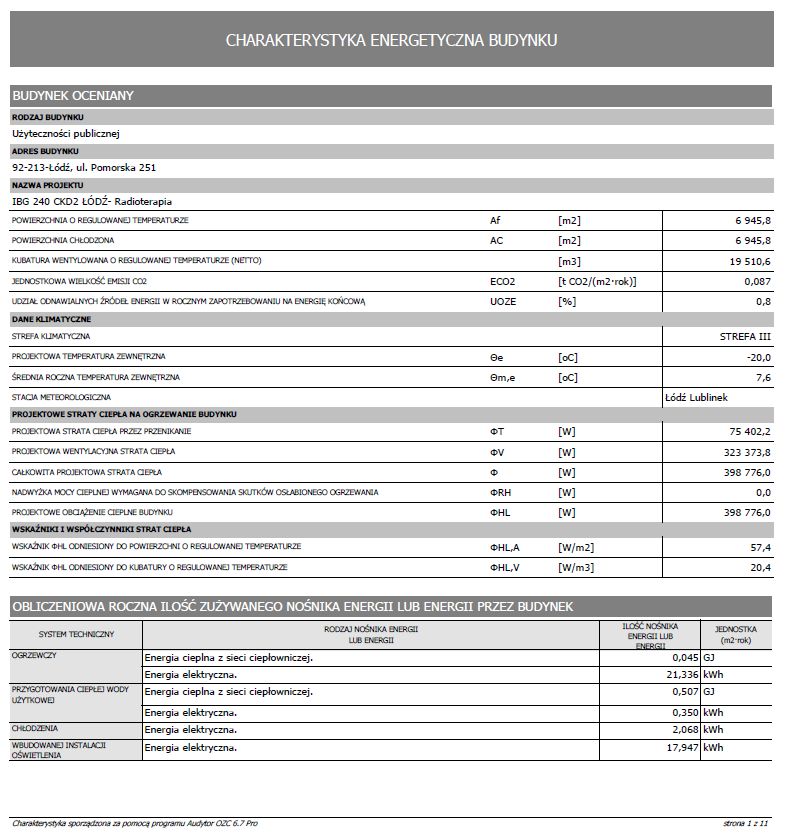 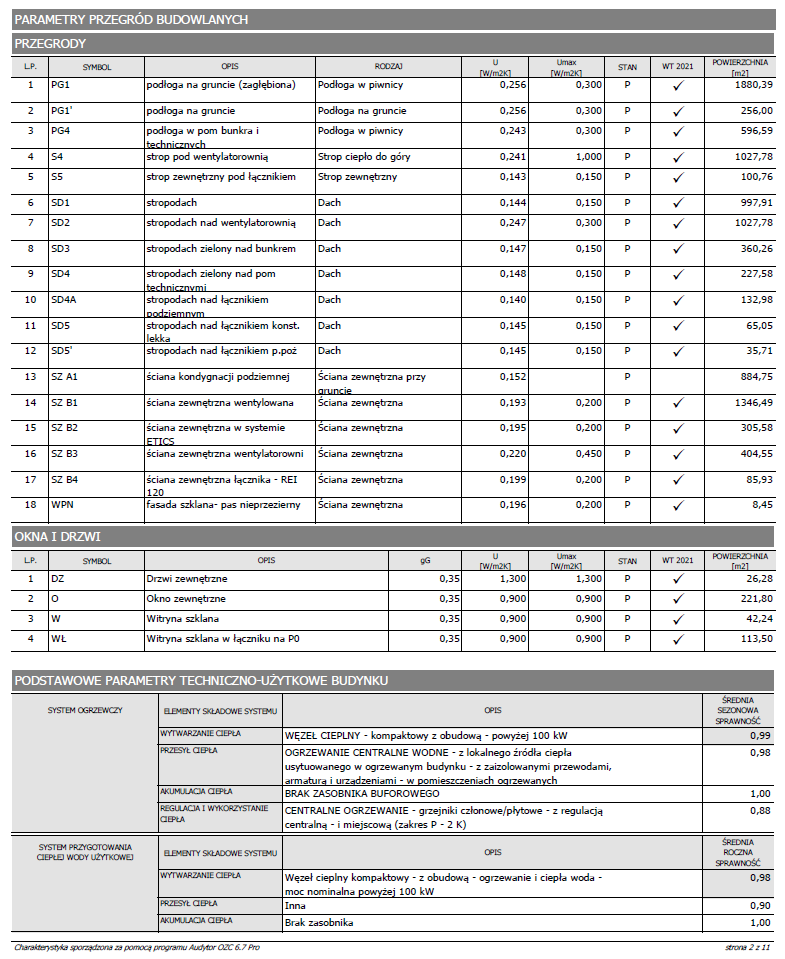 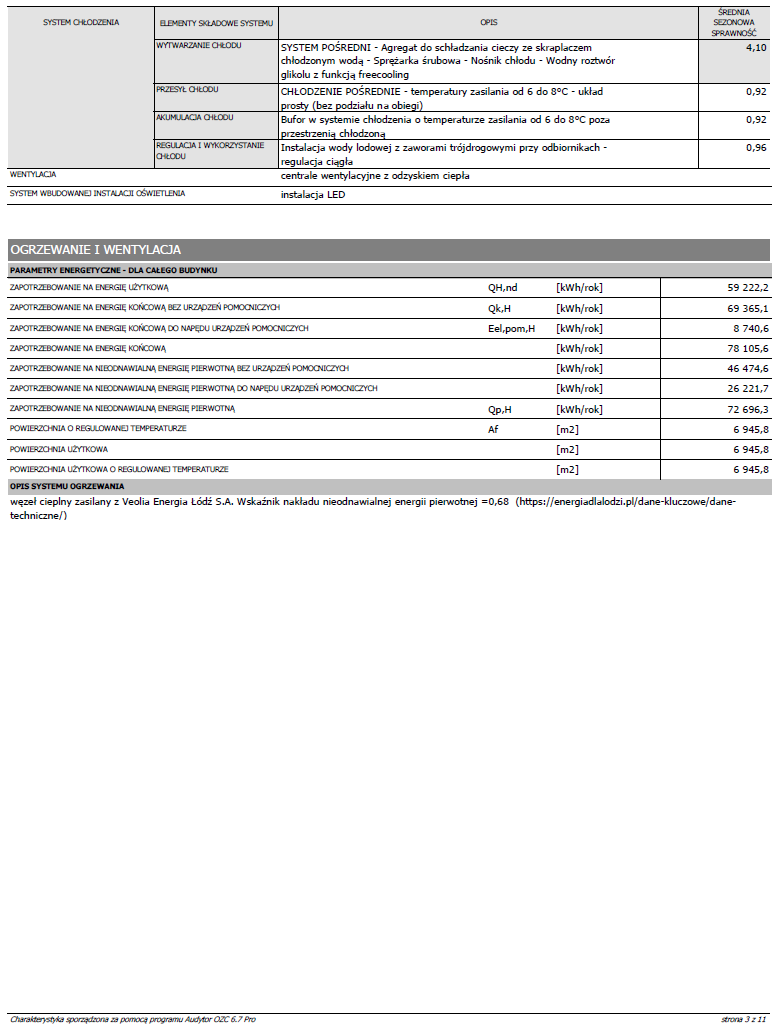 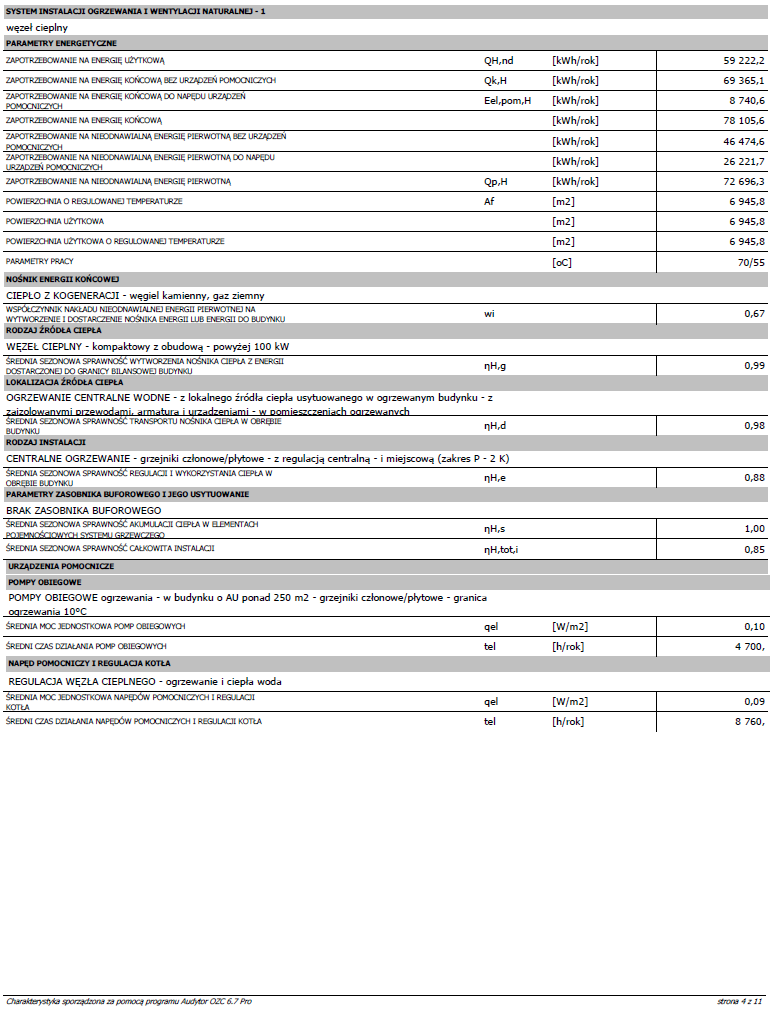 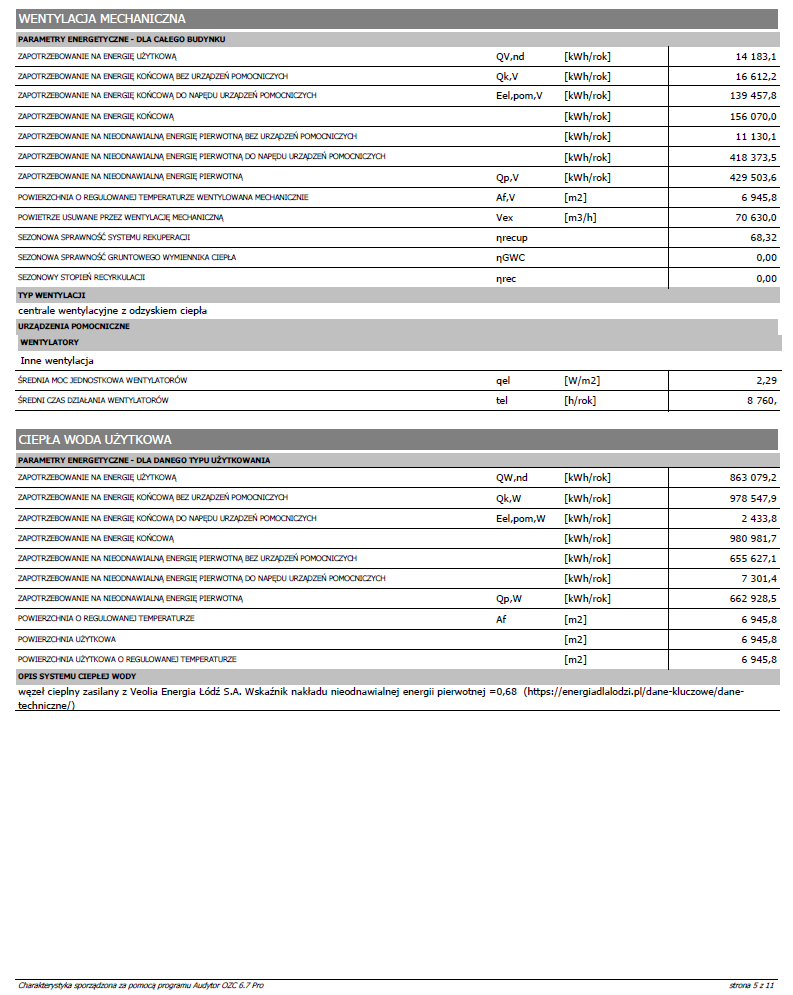 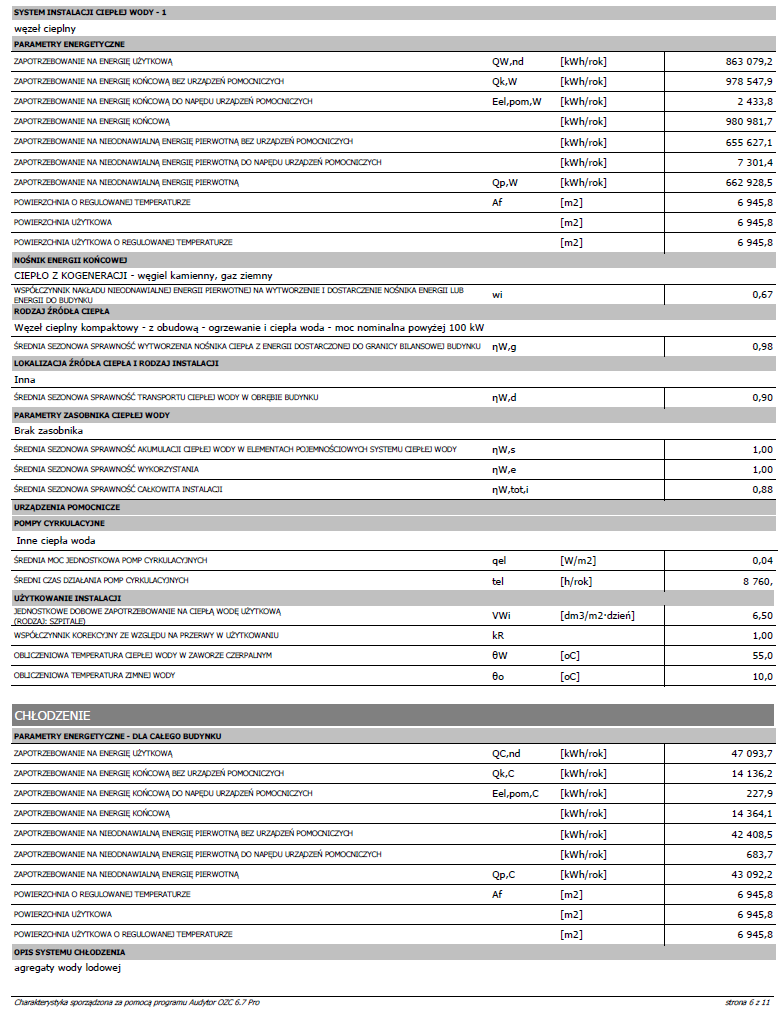 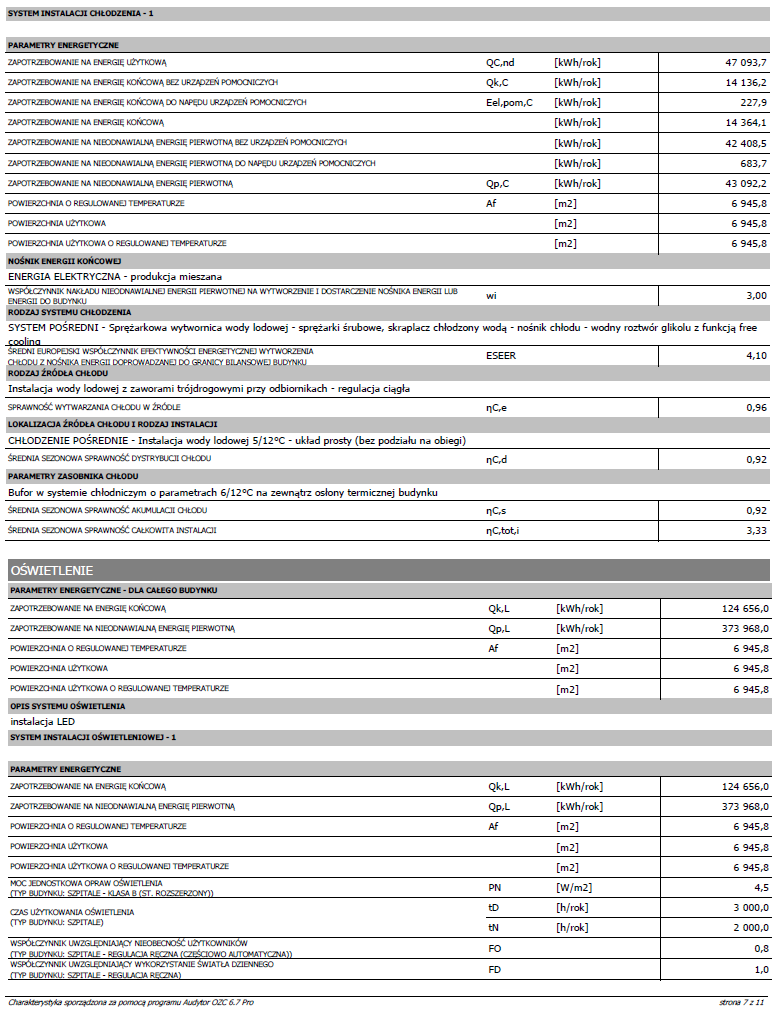 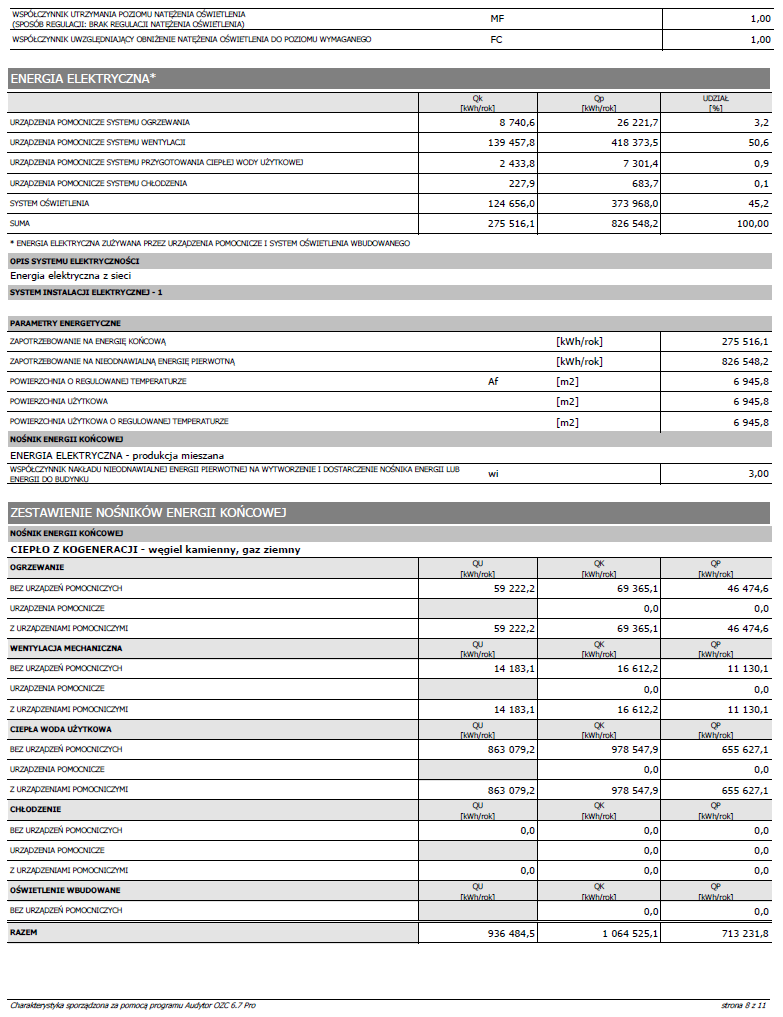 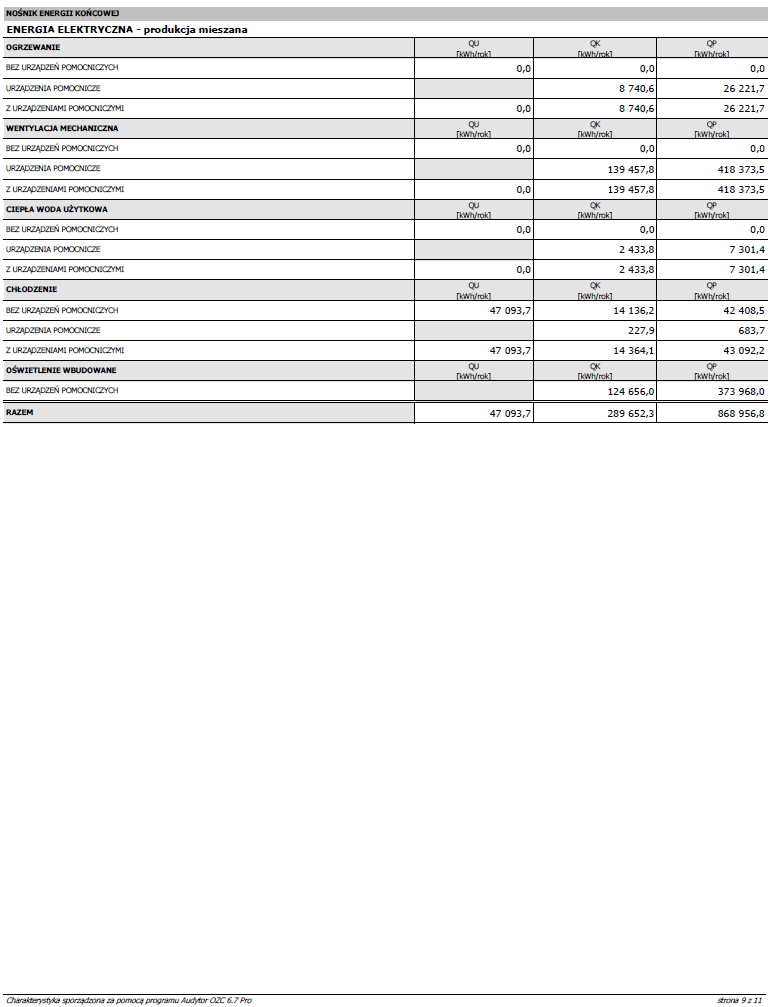 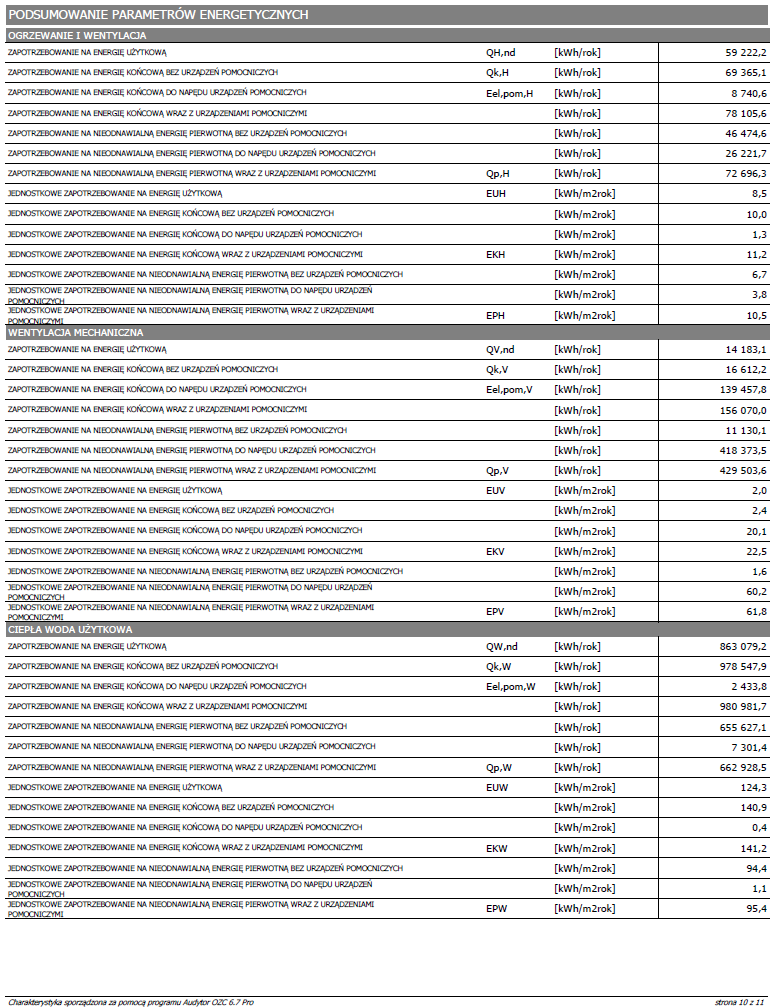 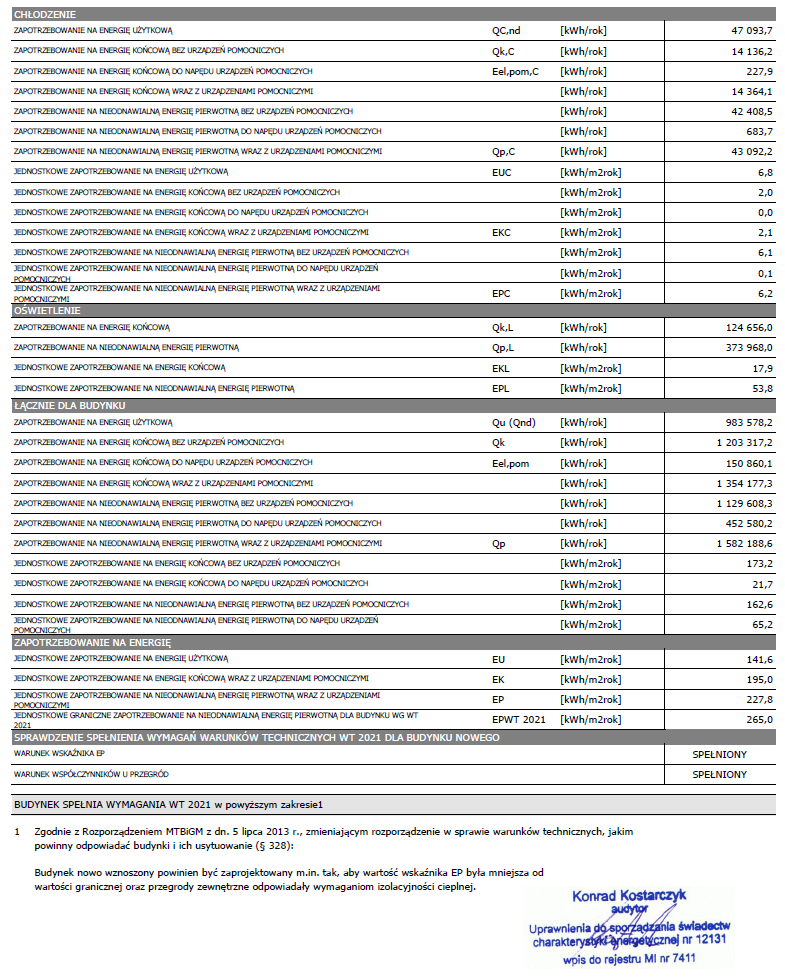 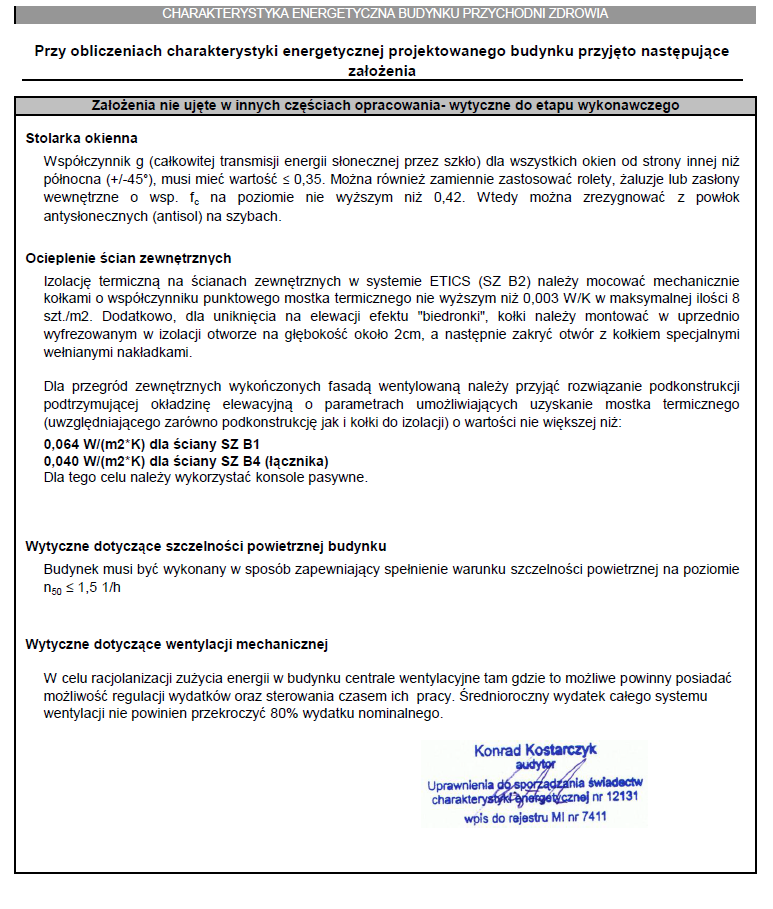 ANALIZA DLA ODNAWIALNYCH ŹRÓDEŁ ENERGIIAnaliza dla odnawialnych źródeł energii wg załącznika nr 240-IP-BR-XX-TD-A-00003.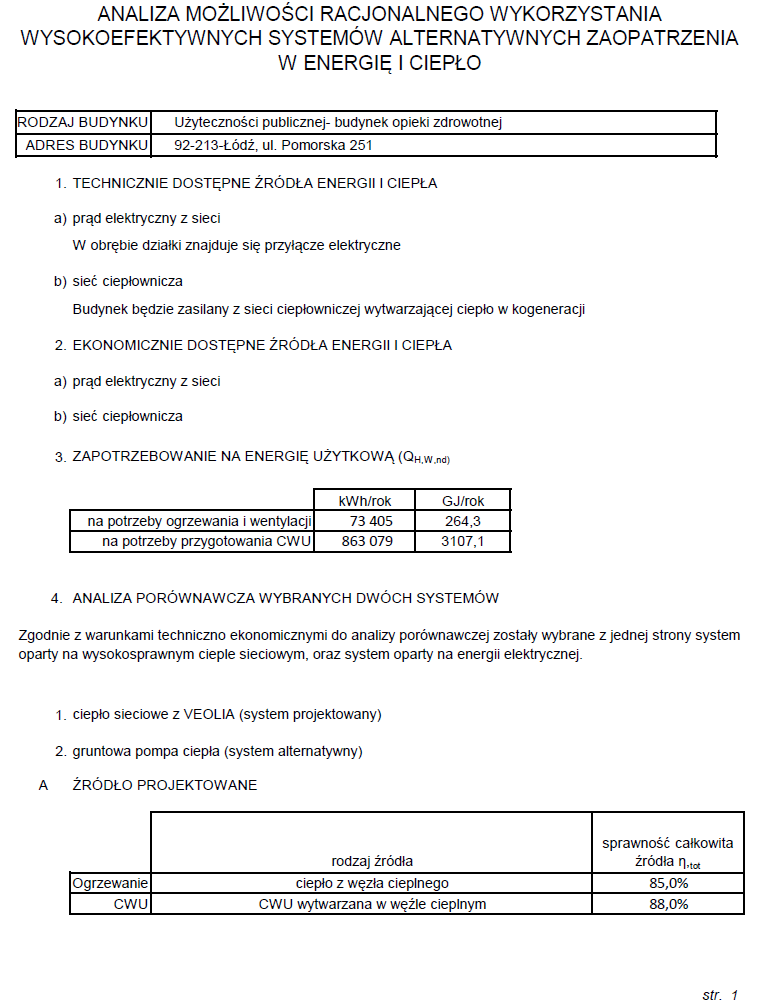 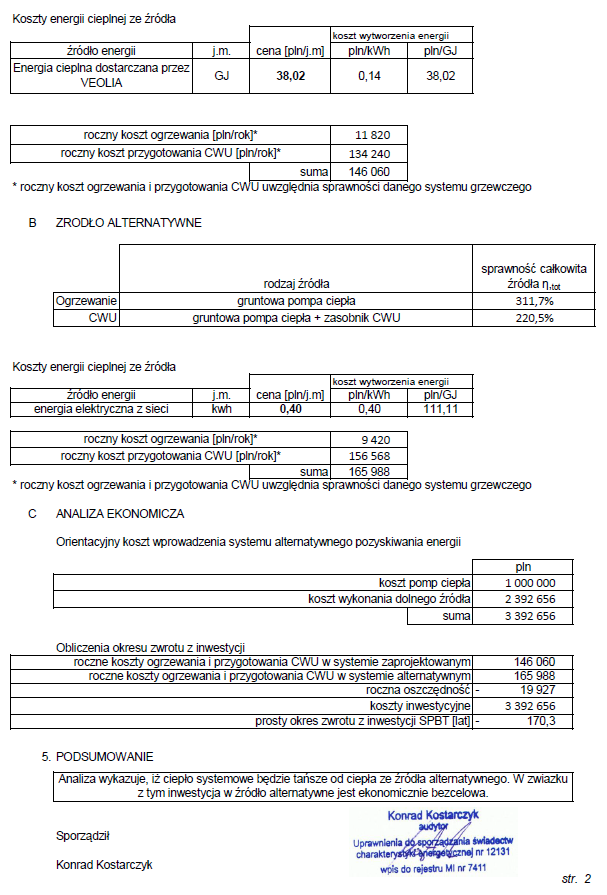 ARCHITEKTURAARCHITEKTURAARCHITEKTURARzut poziomu 02 - BUDYNEK RADIOTERAPII240-IP-BR-02-DR-A-020011:100Rzut poziomu 01 - BUDYNEK RADIOTERAPII240-IP-BR-01-DR-A-020021:100Rzut poziomu 0 - BUDYNEK RADIOTERAPII240-IP-BR-0-DR-A-020031:100Rzut dachu z pomieszczeniami technicznymi - BUDYNEK RADIOTERAPII240-IP-BR-1-DR-A-270011:100Rzut dachu nad pomieszczeniami technicznymi - BUDYNEK RADIOTERAPII240-IP-BR-1-DR-A-270021:100Przekrój A-A - BUDYNEK RADIOTERAPII240-IP-BR-SE-DR-A-050011:100Przekrój B-B - BUDYNEK RADIOTERAPII240-IP-BR-SE-DR-A-050021:100Przekroje przez łącznik 1-1 i 2-2 - BUDYNEK RADIOTERAPII240-IP-BR-SE-DR-A-050031:100Zestawienie przegród budowlanych - BUDYNEK RADIOTERAPII240-IP-BR-XX-SH-A-05004-Elewacje / Wschodnia, Południowa, Zachodnia, Północna - BUDYNEK RADIOTERAPII240-IP-BR-EL-DR-A-040011:100Zestawienie zadaszeń nad wejściami - BUDYNEK RADIOTERAPII240-IP-BR-01-SH-A-270031:25Zestawienie ślusarki okiennej zewnętrznej - BUDYNEK RADIOTERAPII240-IP-BR-ZZ-SH-A-311011:100Zestawienie ślusarki okiennej wewnętrznej - BUDYNEK RADIOTERAPII240-IP-BR-ZZ-SH-A-311021:100Zestawienie Fasad Wewnętrznych P0 - BUDYNEK RADIOTERAPII240-IP-BR-ZZ-SH-A-312011:50Zestawienie Fasad Wewnętrznych P01 - BUDYNEK RADIOTERAPII240-IP-BR-ZZ-SH-A-312021:50Zestawienie Fasad Wewnętrznych P02 - BUDYNEK RADIOTERAPII240-IP-BR-ZZ-SH-A-312031:50Zestawienie Fasad Zewnętrznych P0 - BUDYNEK RADIOTERAPII240-IP-BR-ZZ-SH-A-313011:50Zestawienie Fasad Zewnętrznych P01 - BUDYNEK RADIOTERAPII240-IP-BR-ZZ-SH-A-313021:50Zestawienie Fasad Zewnętrznych P02 - BUDYNEK RADIOTERAPII240-IP-BR-ZZ-SH-A-313031:50Zestawienie stolarki drzwiowej wewnętrznej laminowanej - BUDYNEK RADIOTERAPII240-IP-BR-ZZ-SH-A-321011:100Zestawienie ślusarki drzwiowej wewnętrznej stalowej - BUDYNEK RADIOTERAPII240-IP-BR-ZZ-SH-A-321021:100Zestawienie ślusarki drzwiowej wewnętrznej aluminiowej - BUDYNEK RADIOTERAPII240-IP-BR-ZZ-SH-A-321031:100Zestawienie drzwi wewnętrznych specjalnych - BUDYNEK RADIOTERAPII240-IP-BR-ZZ-SH-A-321041:100Zestawienie ślusarki drzwiowej zewnętrznej - BUDYNEK RADIOTERAPII240-IP-BR-ZZ-SH-A-322011:100Zestawienie balustrad zewnętrznych - BUDYNEK RADIOTERAPII240-IP-BR-01-SH-A-340011:50Zestawienie balustrad wewnętrznych - BUDYNEK RADIOTERAPII240-IP-BR-ZZ-SH-A-340021:50Rzut sufitów podwieszanych P0 - BUDYNEK RADIOTERAPII240-IP-BR-0-DR-A-350011:100Rzut sufitów podwieszanych P01 - BUDYNEK RADIOTERAPII240-IP-BR-01-DR-A-350021:100Rzut sufitów podwieszanych P02 - BUDYNEK RADIOTERAPII240-IP-BR-02-DR-A-350031:100Zestawienie typów i schematy zabezpieczeń ścian  - BUDYNEK RADIOTERAPII240-IP-BR-ZZ-SH-A-421011:50Zestawienie typów i schematy wzmocnień ścian  - BUDYNEK RADIOTERAPII240-IP-BR-ZZ-SH-A-422011:50Rzut typów wykończeń ścian P0 - BUDYNEK RADIOTERAPII240-IP-BR-0-DR-A-423011:100Rzut typów wykończeń ścian P01 - BUDYNEK RADIOTERAPII240-IP-BR-01-DR-A-423021:100Rzut typów wykończeń ścian P02 - BUDYNEK RADIOTERAPII240-IP-BR-02-DR-A-423031:100Rzut posadzek P0  - BUDYNEK RADIOTERAPII240-IP-BR-0-DR-A-431011:200Rzut posadzek P01  - BUDYNEK RADIOTERAPII240-IP-BR-01-DR-A-43102x1:200Rzut posadzek P02  - BUDYNEK RADIOTERAPII240-IP-BR-02-DR-A-43101xx1:200Zestawienie wycieraczek - BUDYNEK RADIOTERAPII240-IP-BR-ZZ-SH-A-432011:50Ślusarka i wykończenia HPL P0 i P01 - BUDYNEK RADIOTERAPII240-IP-BR-ZZ-SH-A-490011:50Ślusarka i wykończenia HPL P02 - BUDYNEK RADIOTERAPII240-IP-BR-02-SH-A-490021:50Zestawienie białego montażu - BUDYNEK RADIOTERAPII240-IP-BR-ZZ-SH-A-98004-Zestawienie wyposażenia sanitarnego - BUDYNEK RADIOTERAPII240-IP-BR-ZZ-SH-A-98005-Zestawienie wyposażenia meblowego - BUDYNEK RADIOTERAPII240-IP-BR-ZZ-SH-A-98006-Zestawienie sprzętu niemedycznego - BUDYNEK RADIOTERAPII240-IP-BR-ZZ-SH-A-98007-WIZUALIZACJEWIZUALIZACJEWIZUALIZACJEZAKŁAD RADIOTERAPII P02240-IP-BR-02-VS-A-70001-ZAKŁAD BRACHYTERAPII P02240-IP-BR-02-VS-A-70002-STREFA WEJŚCIOWA P01240-IP-BR-01-VS-A-70003-ZAKŁAD MEDYCYNY NUKLEARNEJ P01240-IP-BR-01-VS-A-70004-ZAKŁAD DIAGNOSTYKI OBRAZOWEJ P0240-IP-BR-0-VS-A-70005-personelProjekt zakłada zatrudnienie około 80 osób personelu w systemie dwuzmianowympacjenciJednocześnie w budynku może przebywać około 200 pacjentów oczekujących na badania diagnostycznestudenciW budynku może przebywać około 60 studentów jednocześnieParametrWartośćPoziom posadzki parteruP01 (parter)
= -4,20 = 237,80m.n.p.m.Powierzchnia zabudowy2164,00m2Powierzchnia całkowita2903,01m2 (P02) + 2032,23m2 (P01) + 2159,41m2 (P0) + 1068,19m2 (P1) = 8162,84 m2Powierzchnia całkowita części podziemnej2903,01m2Powierzchnia całkowita części nadziemnej5259,83m2Kubatura brutto34978,25m3Kubatura brutto części podziemnej12192,64m3Kubatura brutto części nadziemnej22785,61 m3Długość budynku65,51mSzerokość budynku31,01Wysokość budynku (od poziomu terenu przy najniżej położonym wejściu do najwyższego punktu izolacji termicznej stropodachu)poziom terenu przy najniżej położonym wejściu do bud.: +233,58m.n.p.mnajwyższy punkt stropodachu (z uwzględnieniem warstw wykończenia), nie uwzględnia się pom. techn.: 249,43m.n.p.m.wysokość budynku: 15,85mLiczba kondygnacji podziemnych1Liczba kondygnacji nadziemnych3 (w tym techniczna)Powierzchnia użytkowa (PU) sumaPowierzchnia użytkowa (PU) sumaPowierzchnia użytkowa (PU) sumaPowierzchnia użytkowa kondygnacji technicznej – poziom 11041,89m2Powierzchnia użytkowa – poziom 01891,35m2Powierzchnia użytkowa – poziom 011772,33m2Powierzchnia użytkowa – poziom 022471,01m2SUMA:7176,58m2Zestawienie P02NumerNazwaPowierzchnia m2KOMUNIKACJAKOMUNIKACJAKOMUNIKACJAP02.KO.1Klatka Schodowa I25,53P02.KO.2Klatka Schodowa II32,97P02.KO.3Komunikacja143,79P02.KO.4Szyb Windowy I7,32P02.KO.5Szyb Windowy II10,47P02.KO.6Komunikacja105,64P02.KO.7Komunikacja12,62P02.KO.8Przedsionek16,29P02.KO.12Komunikacja119,79KOMUNIKACJA BRACHYRTAPII I RADIOTERAPIIKOMUNIKACJA BRACHYRTAPII I RADIOTERAPIIKOMUNIKACJA BRACHYRTAPII I RADIOTERAPIIP02.BRA.1Komunikacja32,5P02.BRA.2Komunikacja51,23P02.BRA.02aKomunikacja66,03P02.BRA.3Komunikacja145,13P02.BRA.4Komunikacja54,5P02.BRA.7Komunikacja77,74P02.BRA.12aPrzedsionek12,94MAGAZYNYP02.MA.2Magazyn12,89P02.MA.3Magazyn9,15P02.MA.4Pom. Tech.11,79POMIESZCZENIA SOCJALNEPOMIESZCZENIA SOCJALNEPOMIESZCZENIA SOCJALNEP02.PS.1Pom. Hig. Sanit.11,87P02.PS.2Pom. Hig. Sanit.10,71P02.PS.3Pom. Soc.9,27P02.PS.4Przed. WC4,82P02.PS.5Przed. WC3,81P02.PS.6Szatnia Damska15,51P02.PS.7Szatnia Meska16,05P02.PS.8WC Pers.2,48P02.PS.9WC Pers.5,08POMIESZCZENIA TECHNICZNEPOMIESZCZENIA TECHNICZNEPOMIESZCZENIA TECHNICZNEP02.PT.1Pom. Elek.10,91P02.PT.2Pom. Elek.55,45P02.PT.3Pom. Teletech.10,91P02.PT.4Pom. Teletech.12,81P02.PT.5Pom. Tech.16,34P02.PT.6Węzeł Cieplny59,6P02.PT.7Pom. Odstojników ścieków Radioaktywnych36,92P02.PT.8Pom. Tech.4,98Pomieszczenia TechnicznePomieszczenia TechnicznePomieszczenia TechniczneP02.BRA.12Gab. Brachyterapii HDR z Symulatorem27,4P02.BRA.31Pracownia akceleratorowa55,13P02.KO.11Pom. węzła wodociągowego10,92P02.MA.1Mag. na Sprzęt Dozymet.7,69ZAKŁAD BRACHYRTAPII I RADIOTERAPIIZAKŁAD BRACHYRTAPII I RADIOTERAPIIZAKŁAD BRACHYRTAPII I RADIOTERAPIIP02.BRA.9Gab. Kier.28,01P02.BRA.10Gab. Brachyterapii HDR z Symulatorem38,42P02.BRA.11Pom. Wypoczynkowe22,89P02.BRA.13Gab. Diag.-Zabieg.23,89P02.BRA.14Gab. Kier zespołu Tech./ IOR/ Zesp. ap. med.28,98P02.BRA.15Gab. Konsultacyjny13,23P02.BRA.16Gab. Symulacji34,63P02.BRA.17Gab. Zabieg. Brachyterapii38,33P02.BRA.18Kabina7,31P02.BRA.19Kabina4,31P02.BRA.20Kabina4,05P02.BRA.21Kabina5,23P02.BRA.22Kabina5,44P02.BRA.23Kabina3,62P02.BRA.24Kabina9,39P02.BRA.25Kabina3,63P02.BRA.26Kabina5,71P02.BRA.27Kabina6,36P02.BRA.28Pracownia akceleratorowa54,52P02.BRA.29Pracownia akceleratorowa52,11P02.BRA.30Pracownia akceleratorowa52,11P02.BRA.32Mag. Br.7,01P02.BRA.33Magazyn8,74P02.BRA.34Modelarnia24,4P02.BRA.35Myjnia Endoskopów10,68P02.BRA.36Planowanie Leczenia48,42P02.BRA.38Poczekalnia16,51P02.BRA.40Poczekalnia dla dzieci28,05P02.BRA.41Pok. Badań24,36P02.BRA.42Pok. Fizyków25,81P02.BRA.43Pok. Fizyków25,21P02.BRA.44Pok. Lek.31,19P02.BRA.45Pok. Lek.24,13P02.BRA.46Zaplecze Modelarni8,89P02.BRA.47Pom. Piel.21,39P02.BRA.48Pom. Porz.5,44P02.BRA.49Pom. Przyg. Pac.5,86P02.BRA.50Pom. Przyg. Pers.4,91P02.BRA.52Przed. WC3,78P02.BRA.53Poczekalnia183,99P02.BRA.54Sala Narad59,62P02.BRA.56Sterownia18,27P02.BRA.57Sterownia13,61P02.BRA.58Sterownia17,77P02.BRA.59Sterownia10,29P02.BRA.60Sterownia15,4P02.BRA.61WC6,76P02.BRA.62WC5,25P02.BRA.63WC4,2P02.BRA.64WC D. / NPS6,65P02.BRA.65WC M.5,73P02.BRA.66Zaplecze8,53P02.BRA.67Sterownia11,01ŁĄCZNIE     2471,01Zestawienie P01NumerNazwaPowierzchnia m2KOMUNIKACJAKOMUNIKACJAKOMUNIKACJAP01.KO.1Klatka Schodowa I25,53P01.KO.2Klatka Schodowa II32,92P01.KO.3Komunikacja12,24P01.KO.4Szyb Windowy I7,32P01.KO.5Szyb Windowy II10,47KOMUNIKACJA MEDYCYNA NUKLEARNAKOMUNIKACJA MEDYCYNA NUKLEARNAKOMUNIKACJA MEDYCYNA NUKLEARNAP01.MN.1Ekspedycja4,8P01.MN.2Hol187,44P01.MN.3Komunikacja20,03P01.MN.4Komunikacja85,22P01.MN.5Komunikacja43,51P01.MN.10Komunikacja64,33P01.MN.6Komunikacja Wewn. Dydaktyka75,37P01.MN.7Komunikacja Wewn. Przyg. Radiofar.8,16P01.MN.8Komunikacja Wewn. ZMN45,07P01.MN.9Komunikacja Wewn. ZMN7,43P01.MN.11Wiatrołap9,87MEDYCYNA NUKLEARNAMEDYCYNA NUKLEARNAMEDYCYNA NUKLEARNAP01.MN.12Dodatkowa Poczekalnia17,47P01.MN.13Gab. Kier.13,01P01.MN.14Gab. Lek. / Pok. Konsultacyjny12,94P01.MN.15Gab. Lek. USG15,39P01.MN.16Gab. Z-cy Kierownika13,59P01.MN.17Gab. Z-cy Kierownika ds. Diagn.12,4P01.MN.18Insp. ds. Ochrony Radio.10,49P01.MN.19Insp. ds. Zarzadzania Jakoscia Radio.13,39P01.MN.20Kontrola Jakosci20,48P01.MN.21Lab. dla studentow22,81P01.MN.22Lab. Prod. Radiofarm.22,54P01.MN.23Mag. Zrodel4,71P01.MN.25Poczekalnia PET29,55P01.MN.24Poczekalnia Spect./CT29,74P01.MN.26Pok. Adiunkta Dydakt.11,4P01.MN.27Pok. Fizykow11,73P01.MN.28Pok. Opisowy39,85P01.MN.29Pok. Piel. Koordynujacej12,52P01.MN.30Pok. Prac. Naukowo- Dydaktycznych14,79P01.MN.31Pokoj Naukowy30,59P01.MN.32Pokoj Naukowy20,61P01.MN.33Pom. Aplikacji17,48P01.MN.34Pom. Dekontaminacji5,74P01.MN.35Pom. Odpadow13,87P01.MN.36Pom. Porz.6,53P01.MN.37Pom. Prob Wysilkowych21,76P01.MN.38Pom. Tech PET12,85P01.MN.39Pracownia PET62,93P01.MN.40Pracownia Spect38,5P01.MN.41Pracownia Spect43,14P01.MN.42Recepcja16,9P01.MN.43Rejesteracja12,8P01.MN.44Rezerwa5,9P01.MN.45Sala Seminaryjna24,98P01.MN.46Sala Seminaryjna27,46P01.MN.47Sala Seminaryjna58,02P01.MN.48Sekretariat13,37P01.MN.49Sluza Dozymetryczna12,75P01.MN.50Sluza Dozymetryczna z miejscem na dekontaminacje12,59P01.MN.51Spect Cardio27,08P01.MN.52Sterownia PET15,98P01.MN.53Sterownia Spect22,93P01.MN.54Szatnia Studentow14,73P01.MN.55WC D/ NPS5,02P01.MN.56WC D/NPS4,71P01.MN.57WC Pac. Goracy14,01P01.MN.58WC Pac. Goracy17,61P01.MN.59WC Pac. M7,87POMIESZCZENIA SOCJALNEPOMIESZCZENIA SOCJALNEPOMIESZCZENIA SOCJALNEP01.PS.1Pom. Hig.-Sanit.14,78P01.PS.2Pom. Hig.-Sanit.13,53P01.PS.3Pom. Soc.12,49P01.PS.4Przedsionek WC dla Studentow - Damski7,77P01.PS.5Przedsionek WC dla Studentow - Meski7,11P01.PS.6Szatnia24,93P01.PS.7Szatnia Damska26,5P01.PS.8Szatnia Meska25,56P01.PS.9WC dla Studentow - Damski6,93P01.PS.10WC dla Studentow - Meski6,22P01.PS.11WC Pers.4,02P01.PS.12WC Pers. D.9,12P01.PS.13WC Pers. M7,91POMIESZCZENIA TECHNICZNEPOMIESZCZENIA TECHNICZNEPOMIESZCZENIA TECHNICZNEP01.PT.1Pom Elektr.10,83P01.PT.2Pom Elektr.13,67P01.PT.3Pom Teletech.10,83P01.PT.4Pom Teletech.12,91ŁĄCZNIE1772,33Zestawienie P0NumerNazwaPowierzchnia m2KOMUNIKACJAKOMUNIKACJAKOMUNIKACJAP0.KO.1Klatka Schodowa I25,53P0.KO.2Klatka Schodowa II32,92P0.KO.3Komunikacja121,86P0.KO.4Szyb Windowy I7,32P0.KO.5Szyb Windowy II10,47P0.KO.6Komunikacja13,44KOMUNIKACJA ZAKŁAD DIAGNOSTYKI OBRAZOWEJKOMUNIKACJA ZAKŁAD DIAGNOSTYKI OBRAZOWEJKOMUNIKACJA ZAKŁAD DIAGNOSTYKI OBRAZOWEJP0.DO.1Komunikacja175,07P0.DO.2Komunikacja44,08P0.DO.3Komunikacja48,36P0.DO.4Komunikacja131,34P0.DO.5Poczekalnia80,3P0.DO.6Poczekalnia36,66MAGAZYNYMAGAZYNYMAGAZYNYP0.MA.1Mag.4,41P0.MA.2Mag.12,48P0.MA.3Mag.2,62P0.MA.4Mag. Brudny5,58P0.MA.5Mag. Czysty4,96POMIESZCZENIA SOCJALNEPOMIESZCZENIA SOCJALNEPOMIESZCZENIA SOCJALNEP0.PS.1Pom. Soc.10,13P0.PS.2Przed. WC2,5P0.PS.3Przed. WC3,12P0.PS.4Szatnia Personelu24,89P0.PS.5WC4,25P0.PS.6WC Pers. D.1,76P0.PS.7WC Pers. M.5,36P0.PS.8Zaplecze10,01POMIESZCZENIA TECHNICZNEPOMIESZCZENIA TECHNICZNEPOMIESZCZENIA TECHNICZNEP0.PT.1Pom Elektr.11,16P0.PT.2Pom Elektr.17,43P0.PT.3Pom Teletech.12,09P0.PT.4Pom Teletech.12,91P0.PT.5Pom. Tech.21,68P0.PT.6Pom. Tech.14P0.PT.7Pom. Tech.8,55P0.PT.8Pom. Tech.8,65ZAKŁAD DIAGNOSTYKI OBRAZOWEJZAKŁAD DIAGNOSTYKI OBRAZOWEJZAKŁAD DIAGNOSTYKI OBRAZOWEJP0.DO.7Archiwum13,64P0.DO.8Gab. Kier.22,05P0.DO.9Gab. Konsult.12,74P0.DO.10Gab. Lek. / Pok. Opis.21,11P0.DO.11Gab. Lek. / Pok. Opis.22,17P0.DO.12Gab. RTG30,6P0.DO.13Gab. RTG27,97P0.DO.14Gab. RTG29,81P0.DO.15Gab. RTG29,32P0.DO.16Gab. USG14,42P0.DO.17Gab. USG32,33P0.DO.18Gab. USG12,6P0.DO.19Gab. USG15,49P0.DO.20Gab. USG12,97P0.DO.21Gab. USG12,98P0.DO.22Gab. USG12,43P0.DO.23Kabina3,25P0.DO.24Kabina5,89P0.DO.25Kabina5,97P0.DO.26Kabina3,05P0.DO.27Kabina4,8P0.DO.28Kabina3,52P0.DO.29Kabina5,59P0.DO.30Kabina5,9P0.DO.31Kabina6P0.DO.32Kabina4,41P0.DO.33Kabina4,02P0.DO.34Kabina3,9P0.DO.35Mammografia18,84P0.DO.36Pok. Lek.21,17P0.DO.37Pok. Lek.16,22P0.DO.38Pok. Opis.16,25P0.DO.39Pok. Opis. /Pok. Tech.10,82P0.DO.40Pok. Piel.23,81P0.DO.41Pom. Kier. Tech.22,54P0.DO.42Pom. Porz.5,51P0.DO.43Pom. Przyg. Pac.12,41P0.DO.44Pom. Przyg. Pac.14,07P0.DO.45Pom. Techników32,22P0.DO.46Przed. WC3,23P0.DO.47Rezonans Magnetyczny 1,5T38,27P0.DO.48Rezonans Magnetyczny 3T53,61P0.DO.49Sala Pozabiegowa23,97P0.DO.50Sala Zabiegowa21,36P0.DO.51Sekretariat14,15P0.DO.52Sterownia28,47P0.DO.53Sterownia52,48P0.DO.54Sterownia21,55P0.DO.55Sterownia21,17P0.DO.56TC28,78P0.DO.57TC30,25P0.DO.58WC D. / NPS4,72P0.DO.59WC3,48P0.DO.60WC5,3P0.DO.61WC D. / NPS4,3P0.DO.62WC D. / NPS5,1P0.DO.63WC M.4,09P0.DO.64WC NPS6,24P0.DO.65WC Pac.3,64P0.DO.66WC Pac.3,77P0.DO.67Rejestracja14,74ŁĄCZNIE1891,35Zestawienie P1NumerNazwaPowierzchnia m2Pomieszczenia TechnicznePomieszczenia TechnicznePomieszczenia TechniczneP1.PT.1Wentylatornia1018,2P02.KO.10Klatka schodowa II23,69ŁĄCZNIE1041,89ParametrWartośćWg NormyPrzepuszczalność powietrza:Klasa AE 1050PN-EN 12152:2004Wodoszczelność:Klasa RE 1200PN-EN 12154:2004Odporność na obciążenie wiatrem:2400 PaPN-EN 13116:2004Izolacyjność termiczna fasady:<0,9 W/m2KPN-EN 13947:2007Składwodna emulsja asfaltowo-kauczukowa z dodatkamiCzas tworzenia powłoki≤ 6 godzinCzas między nanoszeniem poszczególnych warstw ok. 3 godz.Odporność na deszczpo ok. 6 godzinachZawartość wody w masienie więcej niż 60%Wytrzymałość na oderwaniebeton/styropian ≥ 200 kPa poł.Temperatura stosowaniaod + 5° C do + 25° Cfolia paroszczelna PE o grubości 0.20-0,30mmmax. naprężenia przy rozciąganiu wzdłuż 20Mpamax. naprężenia przy rozciąganiu w poprzek. 12MPaGrubość4 mmZakres temperatur stosowania0 °C do +70° CKlasyfikacja ogniowaEPrzepuszczalność pary7,26*10-13 kg/(m.s2.Pa)Wodoszczelność przy 100 kPa/24 hfolia paroszczelna PE o grubości 0.20-0,30mmmax. naprężenia przy rozciąganiu wzdłuż 20Mpamax. naprężenia przy rozciąganiu w poprzek. 12MPaDeklarowana przewodność cieplna λ≤ 0,034 [W/(m*K)]Nasiąkliwość wodą przy długotrwałym zanurzeniu WL(T)1 ≤ 1 [%]Euroklasa reakcji na ogieńA1Współczynnik przepuszczalności powietrza, ℓ [m3/mPa ]nie gorszy niż 50 x 10-6Deklarowana przewodność cieplna λ≤ 0,031 [W/(m*K)]Nasiąkliwość wodą przy długotrwałym zanurzeniu WL(T)1 ≤ 1 [%]Euroklasa reakcji na ogieńEWytrzymałość na ściskanie przy 10% deformacji CS(10), ≥300 [kPa]Deklarowana przewodność cieplna λ≤ 0,034 [W/(m*K)]Nasiąkliwość wodą przy długotrwałym zanurzeniu WL(T)1 ≤ 1 [%]Euroklasa reakcji na ogieńEWytrzymałość na ściskanie przy 10% deformacji CS(10), ≥300 [kPa]Deklarowana przewodność cieplna λ≤ 0,034 [W/(m*K)]Nasiąkliwość wodą przy długotrwałym zanurzeniu WL(T)1 ≤ 1 [%]Euroklasa reakcji na ogieńEWytrzymałość na ściskanie przy 10% deformacji CS(10), ≥300 [kPa]Deklarowana przewodność cieplna λ≤ 0,031 [W/(m*K)]Nasiąkliwość wodą przy długotrwałym zanurzeniu WL(T)1 ≤ 1 [%]Euroklasa reakcji na ogieńEWytrzymałość na ściskanie przy 10% deformacji CS(10), ≥700 [kPa]TYP POMIESZCZENIA 1TYP POMIESZCZENIA 2IZOLACYJNOŚĆ AKUSTYCZNA R’A1POKÓJ ŁÓŻKOWYPOKÓJ ŁÓŻKOWY45 dBPOKÓJ ŁÓŻKOWYKORYTARZ40 dBPOKÓJ ŁÓŻKOWYANEKS KUCHENNY50 dBPOKÓJ ŁÓŻKOWYPOKÓJ ŁÓŻKOWY OIOM48 dBPOKÓJ ŁÓŻKOWYPOM. WYPOCZYNKOWE  OGÓLNODOSTĘPNE50 dBPOKÓJ ŁÓŻKOWYPOM. SANITARNE OGÓLNODOSTĘPNE50 dBPOM.OPERACYJNEPOM. OPERACYJNE55 dBPOM.OPERACYJNEPOM. TOWARZYSZĄCE55 dBPOKÓJ ŁÓŻKOWY OIOMPOKÓJ ŁÓŻKOWY OIOM48 dBPOKÓJ ŁÓŻKOWY OIOMKORYTARZE48 dBGABINETY LEKARSKIEGABINET ZABIEGOWYPOM. PIELĘGNIAREKKORYTARZE45 dBGABINETY LEKARSKIEGABINET ZABIEGOWYPOM. PIELĘGNIAREKGABINETY LEKARSKIE, GABINET ZABIEGOWY, POM. PIELĘGNIAREK48 dBGABINETY LEKARSKIEGABINET ZABIEGOWYPOM. PIELĘGNIAREKPOKÓJ ŁÓŻKOWY48 dBGABINETY LEKARSKIEGABINET ZABIEGOWYPOM. PIELĘGNIAREKPOM. SANITARNE OGÓLNODOSTĘPNE50 dBGABINETY LEKARSKIEGABINET ZABIEGOWYPOM. PIELĘGNIAREKPOM. WYPOCZYNKOWE  OGÓLNODOSTĘPNE50 dBLp.Rodzaj budynkuRodzaj pomieszczeniaPoziom odniesienia Poziom odniesienia Lp.Rodzaj budynkuRodzaj pomieszczeniaLAeq,wew dBLAeq,wew dBLp.Rodzaj budynkuRodzaj pomieszczeniadzieńnoc1Budynki szpitalnePokoje chorych 32252Budynki szpitalneGabinety lekarskie35-3Budynki szpitalneGabinety zabiegowe35-Pow. max.5% pow. Klatkiprzyjęta klapa p-poż na przykładzie systemu mcr PROLIGHTszer.klapy [m]dług.klapy [m]pow.czynna klapy [m2]pow.geom klapy [m2]powierzchnia geom. Napow. [m2]rodzaj klapy napowietrzającejszeokość  [m]wysokość okna [m]powierzchnia geom. Rzeczyw. Napowietrzania [m2]klatka 132,301,62klapa z owiewką i kierownicą E120/1701,21,71,632,042,652drzwi do klatki schodowej1,422,8klatka 225,671,28klapa z owiewkami,bez kierownicy C1401,41,41,351,962,548drzwi do klatki schodowej1,422,8ściana g-k pomiędzy pomieszczeniami ogólnymi ściana g-k pomiędzy pomieszczeniem ogólnym a pomieszczeniem mokrym lub miejscem zastosowania fartucha umywalkowego ściana g-k pomiędzy pomieszczeniem ogólnym a komunikacjąściana g-k pomiędzy pomieszczeniami mokrymi ściana g-k pomiędzy pomieszczeniem mokrym lub miejscem zastosowania fartucha umywalkowego a komunikacjąściana g-k w komunikacjiobudowa jednostronna g-k w pomieszczeniu ogólnym obudowa jednostronna g-k w pomieszczeniu mokrym lub w miejscu zastosowania fartucha umywalkowego obudowa jednostronna g-k w komunikacjiW pomieszczeniach ogólnychtynki gipsowe kat. III, gr. 1,5 cm, granulacja 1 - 1,2 mm, oznaczenie B7 wg. PN-EN 13279-1W pomieszczeniach mokrychtynki cementowo-wapienne kat.III gr.1,5cm, granulacja 1 - 1,2 mm/ tynki gipsowe przeznaczone do pomieszczeń mokrych kat.III gr.1,5cm, granulacja 1 - 1,2 mmW pomieszczeniach technicznychtynki gipsowe kat.II gr.1,5cm skala twardości B7 wg. PN-EN 13279-1SWM-1Systemowa powłoka z farby lateksowej. Malowanie do wysokości sufitów podwieszanych, z akcentami identyfikacji wizualnej.SWM-2Systemowa powłoka z farby lateksowej. Malowanie do wysokości sufitów podwieszanych.SWM-3Systemowa powłoka z farby lateksowej bakteriobójczej z nanosrebrem Ag+, Malowanie do wysokości sufitów podwieszanych.SWM-4Systemowa powłoka z farby lateksowej. Malowanie do wysokości sufitów podwieszanych. W pomieszczeniach mokrychSWM-5Malowanie farbą emulsyjną białąSWM-6Okładzina ścienna PVC heterogeniczna zgrzewalna wodoszczelna WP-1wykładzina  Linoleum, o dużej odporności na ścieranie WP-2wykładzina Linoleum, do stosowania w pomieszczeniach mokrychWP-2.1wykładzina PCV, do stosowania w pomieszczeniach mokrych, antypoślizgowaWP-3wykładzina Linoleum, prądoprzewodzącaWP-4Posadzka epoksydowaWP-5Posadzka GTI / Posadzka gresowaSP-1Gabinety lekarskie, pomieszczenia biuroweSP-2Poczekalnie, korytarzeSP-3Magazyny, szatnie, pomieszczenia gospodarcze, pomieszczenia zapleczowe Opis typów oznakowańOpis typów oznakowań1.TZI - Tablice zewnętrzne informacyjne tablice wykonane na ramie przestrzennej (grubość pylonu min. 12cm), powierzchnia frontowa i tylna pylonu zamknięta od boków  profilami półokrągłymi, front i tylna powierzchnia pylonów zabudowana materiałem typu alucobond, od frontu pylon posiada ramkę w której zamontowana jest plexi zadrukowana treścią tablicy.  Plexi w ramce, od wewnątrz podświetlana równomiernie światłem LED. Tablica zamontowana na fundamencie. Wyszczególniono:tablice sytuacyjne,tablice kierunkowo – informacyjne pomocnicze,tablice informacyjne – budynkowe,tablice informacyjno – parkingowe.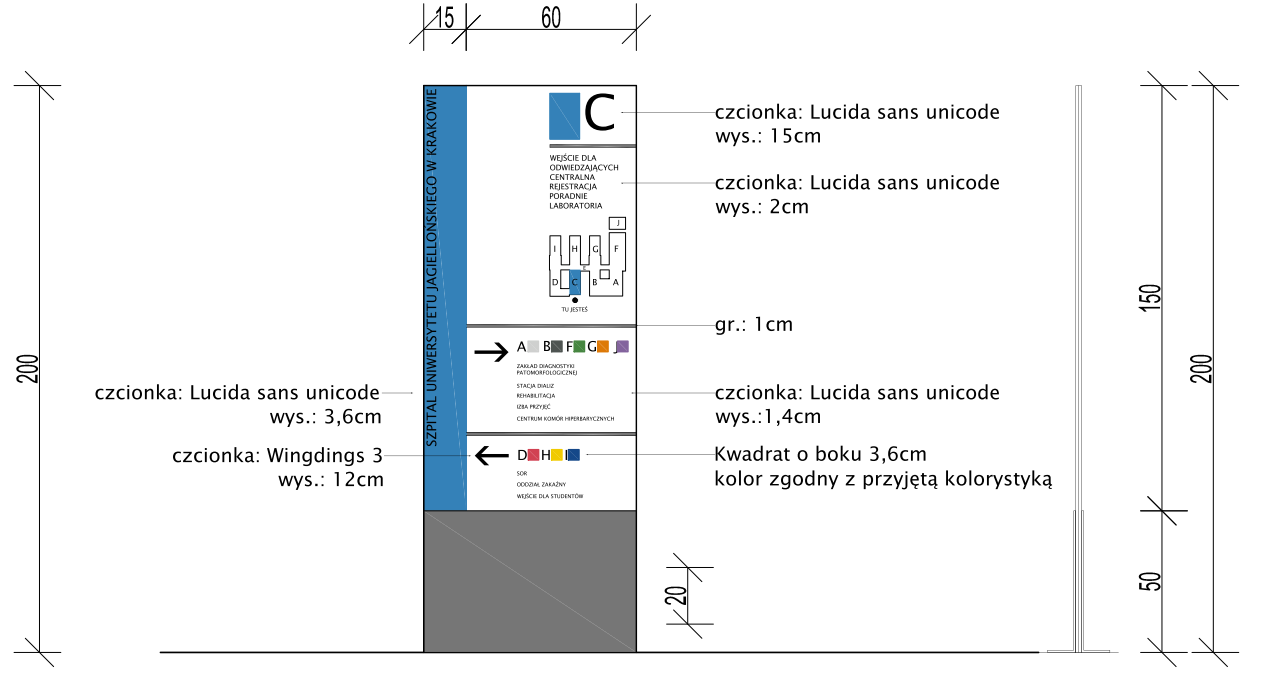 (przykład)3.TWW – tablice wiszące wewnętrzne informacyjne tablice wykonane z materiału typu płyty kompozytowe, o grubości min. 2mm, jednostronnie zadrukowane treścią, zgodną z treścią określoną w spisie treści tablic wiszących i naściennych,tło tablic, po stronie zadrukowanej treścią, w kolorze RAL9010, po stronie bez treści - kolor szary,tablica zawieszona w systemie linkowym lub podwieszana bezpośrednio do sufitu podwieszanego (w zależności od umiejscowienia opraw ewakuacyjnych względem tablic – projektant dopuszcza przesunięcia lokalizacji tablic, w przypadku kolizji z oprawami ewakuacyjnymi, oraz zmianę wysokości tablic w przypadku znacznego natężenia informacji, w celu zachowania wyrazu i kompozycji tablic; jednocześnie w przypadkach, gdy wymiar tablicy mógłby zawężać światło przejścia drzwi, nad którymi tablica powinna się znaleźć, projektant dopuszcza, przeniesienie tablicy na ścianę prostopadłą do drzwi, nad którymi tablica miała wisieć),wielkość tablic dobrana do rozmieszczenia treści. 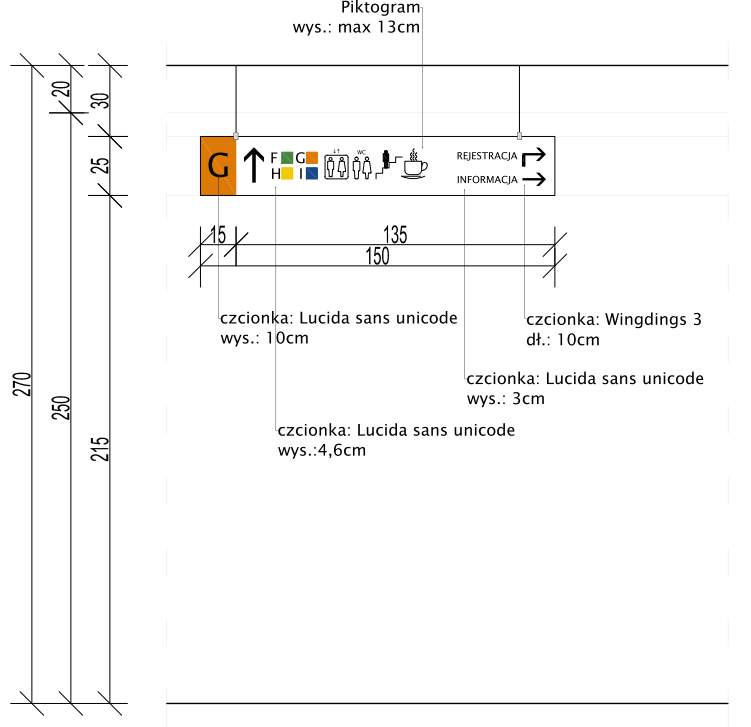 (przykład)4.TWN - tablice naklejane na ścianę wewnętrznetablice naklejane na ścianę wewnętrzne,tablice wykonane z materiału typu płyty kompozytowe, o grubości min. 2mm, jednostronnie zadrukowane treścią, zgodną z treścią określoną w spisie treści tablic wiszących i naściennych,tło tablic, po stronie zadrukowanej treścią, w kolorze RAL9010, po stronie bez treści - kolor szary,tablice klejone do powierzchni ściany na klej montażowy,wielkość tablic dobrana do rozmieszczenia treści.  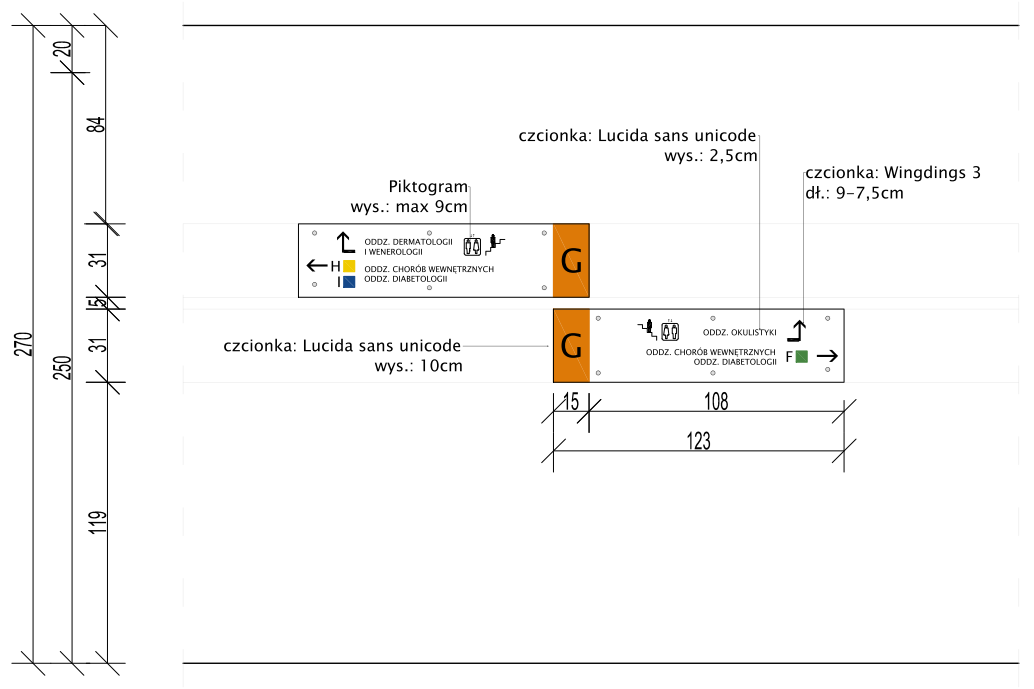 (przykład)5.TWNW - Naklejka w kabinie dźwigu elektrycznegonaklejka w kabinie dźwigu elektrycznego z satynowym wykończeniem w kolorze zgodnym z identyfikacją wizualną i napisami,wysokość naklejki dobrana do rozmieszczenia treści. (przykład)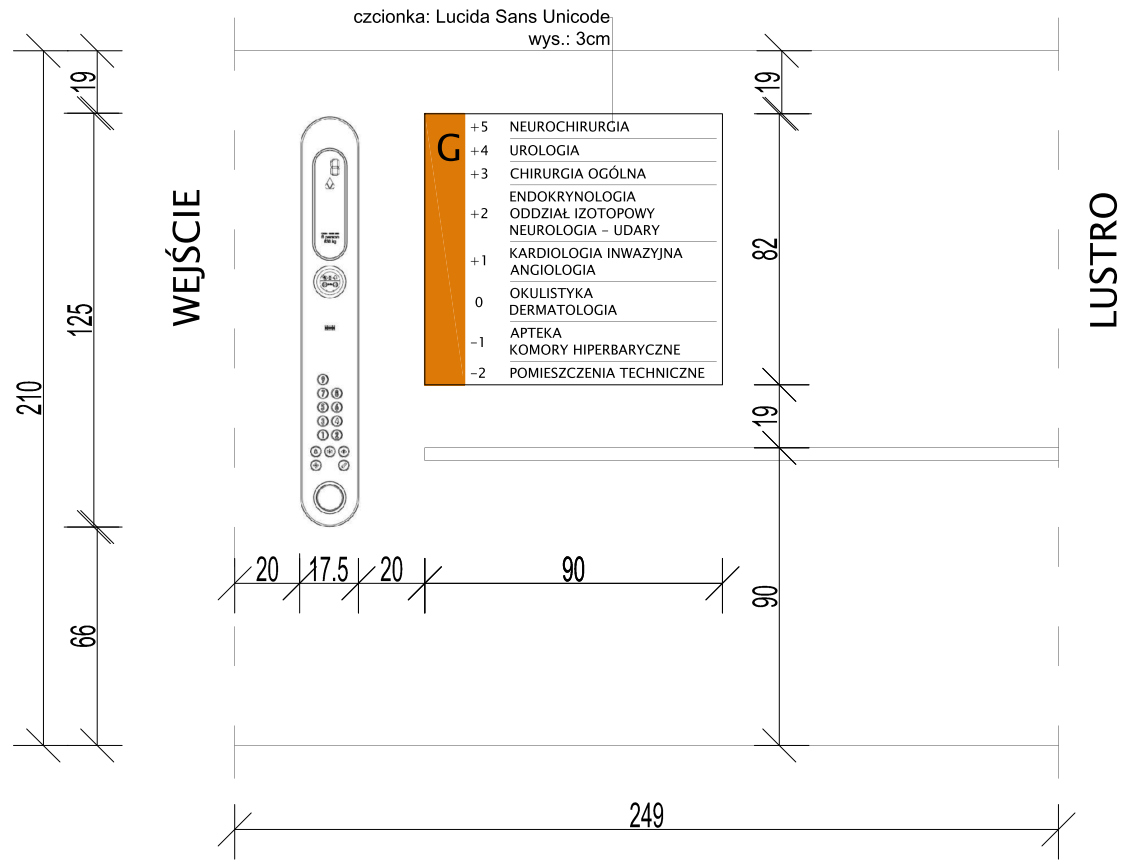 6.TWPIO - Tabliczki przydrzwiowe z okienkiem  (gabinety lekarskie, pokoje przyjęć, gabinety zabiegowe)tabliczki trójwarstwowe przyklejane do ściany,pierwszą warstwę stanowi spienione PCV o grubości min. 2mm, drugą warstwę stanowi bezbarwny poliwęglan lity, o grubości 2mm, z wyciętym okienkiem, oraz pionowym elementem w kolorze identyfikacji wizualnej danego budynku, trzecia warstwa wykonana z bezbarwnego poliwęglanu litego   grubości min. 2mm, zadrukowanego od wewnątrz w całości kolorem białym oraz treścią tablicy,montaż wykonany za pomocą kleju montażowego do mocowania materiałów wykończeniowych. 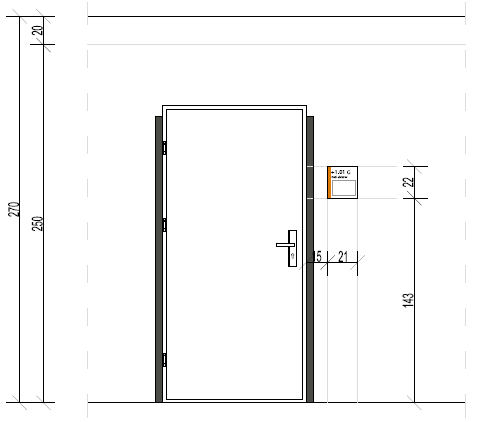 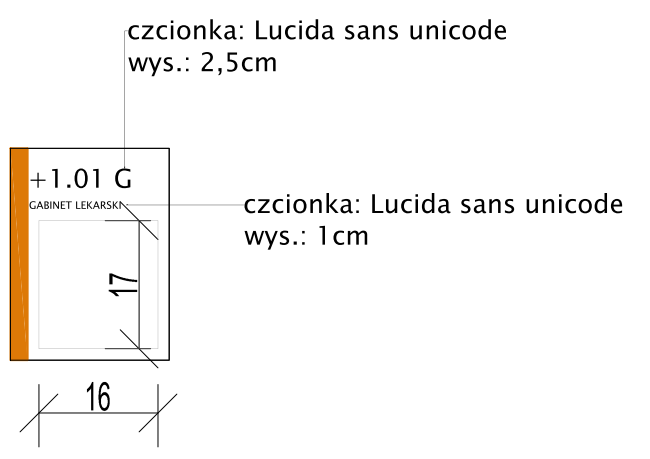 (przykład)7.TWPI - Tabliczki przydrzwiowe z elementem identyfikacji wizualnej danego budynku (pokoje łóżkowe, sekretariaty, pokoje ordynatorów, pokoje pracy administracyjnej)tabliczki dwuwarstwowe przyklejane do ściany,pierwszą warstwę stanowi spienione PCV o grubości min. 2mm, drugą warstwę stanowi bezbarwny poliwęglan lity o grubości min.  2mm, zadrukowany od wewnątrz tłem w kolorze białym, pionowym elementem w kolorze identyfikacji wizualnej danego budynku oraz treścią,montaż wykonany za pomocą kleju montażowego do mocowania materiałów wykończeniowych. 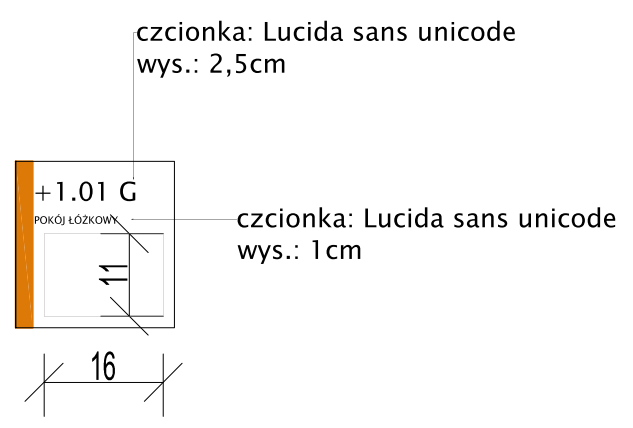 (przykład)8.TWT - Tabliczki drzwiowe służące osobom pracującym w szpitalu, bez elementu identyfikacji wizualnejtabliczki jednowarstwowe przyklejane do powierzchni drzwi, wykonane z materiału typu alucobond, o grubości min. 2mm, jednostronnie zadrukowane treścią,montaż wykonany za pomocą kleju montażowego do mocowania materiałów wykończeniowych.9.TWP - Piktogramy – oznaczenie graficzne tabliczki naklejane na drzwi pomieszczeń (WC damski, WC męski, WC personelu, WC dla niepełnosprawnych),wykonane z materiału typu alucobond, o grubości min. 2mm, powierzchnia piktogramu zadrukowana treścią,montaż wykonany za pomocą kleju montażowego do mocowania materiałów wykończeniowych.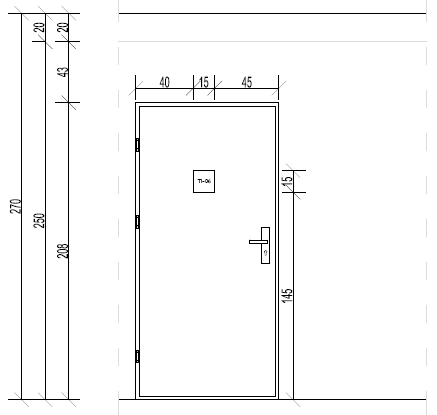 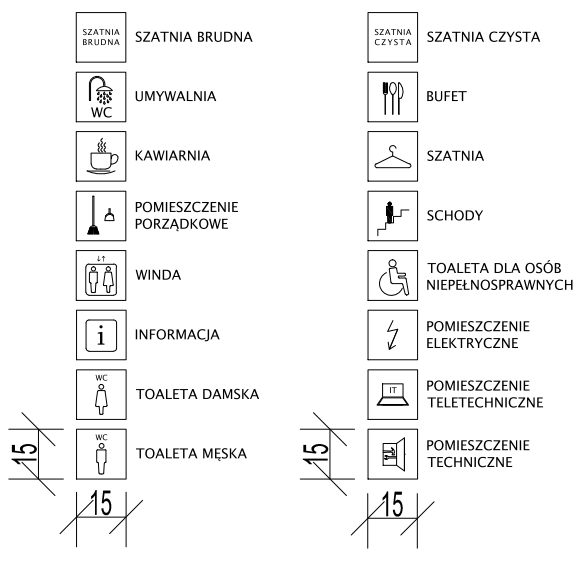 (przykład)10.LOGO - logo przestrzenne na elewacjilogo przestrzenne na elewacji,logo wykonane w postaci oddzielnych liter przestrzennych, na stelażu aluminiowym malowanym proszkowo,korpusy liter wykonane z aluminium malowanego proszkowo, lico liter wykonane z plexi, lub w postaci napinanej,całość zamontowana na podkonstrukcji aluminiowej,logo podświetlane LED – każda litera podświetlona od wewnątrz.  12. Wielkoformatowy plakat infografika pokazująca lokalizacje oddziałówPlakat formatu 8 x A0 pokazujący w aksonometrii wszystkie kondygnacje z rozlokowaniem oddziałow, wind klatek schodowych13.Grafiki; w przestrzeniach wspólnych szpitalaW przestrzeniach wspólnych należy wycenić wykonanie grafik malowanych na ścianach które będą humanizować przestrzeń szpitala. Motyw przewodni grafik zostanie określony w trakcie trwania inwestycji i będzie powielany w przestrzeni szpitala we wskazanych miejscach. 14. FototapetyW pomieszczeniach zostaną wprowadzone fototapety z motywami odwodzącymi od funkcji szpitlanej obiektu. Motyw przewodni fototapet zostanie określony w trakcie trwania inwestycji. 15. Monitory do systemu identyfikacji wizualnejKlasa energetyczna A, Monitory 65 cali, w technologii 4K, smart TV, Wifi, HDMI,Lan,: cienka ramkaPanel: IPS, powłoka szklana AG, matowe wykończenieRozdzielczość: 3840 x 2160 @120Hz (8.3 MegaPixels 4K UHD)Format obrazu: 16:9Jasność: 500 cd/m² Kontrast statyczny: 1200:1 Czas reakcji: 4ms Kąt widzenia: poziomo/pionowo: 178°/178°, prawo/lewo: 0°/0°, góra/dół: 0°/0°Obudowa: czarna, matowaWiFi: TAKZintegrowane oprogramowanie: Android 11 OS,Maksymalny czas pracy bez przerwy: 24/7 Orientacja: pozioma, pionowaStandard VESA: 400 x 400mmZestawienie urządzeń i materiałówZestawienie urządzeń i materiałówZestawienie urządzeń i materiałówZestawienie urządzeń i materiałówLp.Nazwa przedmiotuIlośćJedn.1.TZITablice zewnętrzne informacyjne 5szt.3.TWWtablice wiszące wewnętrzne informacyjne 40szt4.TWNtablice naklejane na ścianę wewnętrzne15szt.5.TWNWNaklejka w kabinie dźwigu elektrycznego2szt.6.TWPIOTabliczki przydrzwiowe z okienkiem (gabinety lekarskie, pokoje przyjęć, gabinety zabiegowe)60szt.7.TWPITabliczki przydrzwiowe z elementem identyfikacji wizualnej danego budynku (pokoje łóżkowe, sekretariaty, pokoje ordynatorów, pokoje pracy administracyjnej)60szt.8.TWTTabliczki drzwiowe służące osobom pracującym w szpitalu, bez elementu identyfikacji wizualnej230szt.9.TWPPiktogramy – oznaczenie graficzne 100szt.10.LOGOLogo przestrzenne na elewacji7szt.11.Wielkoformatowy plakat infografika pokazująca lokalizacje oddziałów 8 x format A0 drukowany na płytach sztywnych typu HPL wydruk odporny na zmywanie zabezpieczony powłoką ochronną 3szt.13.Monitory z zestawem mocującym uzupełniające system identyfikacji wizualnej wg kosztorysu branż ele.-tele.wg kosztorysu branż ele.-tele.Klasa odporności pożarowej budynkuKlasa odporności ogniowej elementów budynkuKlasa odporności ogniowej elementów budynkuKlasa odporności ogniowej elementów budynkuKlasa odporności ogniowej elementów budynkuKlasa odporności ogniowej elementów budynkuKlasa odporności ogniowej elementów budynkugłówna konstrukcja nośnakonstrukcja dachustrop1)ściana zewnętrzna1),2)ściana wewnętrzna1)przekrycie dachu3)1234567"B"R 120R 30R E I 120E I 60E I 304)RE 30Klasa odporności pożarowej budynkuKlasa odporności ogniowejKlasa odporności ogniowejKlasa odporności ogniowejKlasa odporności ogniowejKlasa odporności ogniowejKlasa odporności pożarowej budynkuelementów oddzielenia przeciwpożarowegoelementów oddzielenia przeciwpożarowegodrzwi przeciwpożarowych lub innych zamknięć przeciwpożarowychdrzwi z przedsionka przeciwpożarowegodrzwi z przedsionka przeciwpożarowegoKlasa odporności pożarowej budynkuścian i stropów, z wyjątkiem stropów w ZLstropów w ZLdrzwi przeciwpożarowych lub innych zamknięć przeciwpożarowychna korytarz i do pomieszczeniana klatkę schodową*)"B"R E I 120R E I 120E I 60E I 30E 30